ФЕДЕРАЛЬНАЯ СЛУЖБА ПО ЭКОЛОГИЧЕСКОМУ, ТЕХНОЛОГИЧЕСКОМУИ АТОМНОМУ НАДЗОРУПРИКАЗот 6 апреля 2012 г. N 233ОБ УТВЕРЖДЕНИИ ОБЛАСТЕЙ АТТЕСТАЦИИ(ПРОВЕРКИ ЗНАНИЙ) РУКОВОДИТЕЛЕЙ И СПЕЦИАЛИСТОВ ОРГАНИЗАЦИЙ,ПОДНАДЗОРНЫХ ФЕДЕРАЛЬНОЙ СЛУЖБЕ ПО ЭКОЛОГИЧЕСКОМУ,ТЕХНОЛОГИЧЕСКОМУ И АТОМНОМУ НАДЗОРУВ соответствии с Положением об организации работы по подготовке и аттестации специалистов организаций, поднадзорных Федеральной службе по экологическому, технологическому и атомному надзору, утвержденным приказом Ростехнадзора от 29 января 2007 г. N 37 "О порядке подготовки и аттестации работников организаций, поднадзорных Федеральной службе по экологическому, технологическому и атомному надзору" (в редакции приказа Ростехнадзора от 5 июля 2007 г. N 450 "О внесении изменений в "Положение об организации обучения и проверки знаний рабочих организаций, поднадзорных Федеральной службе по экологическому, технологическому и атомному надзору", в редакции приказа Ростехнадзора от 27 августа 2010 г. N 823 "О внесении изменений в "Положение об организации работы по подготовке и аттестации специалистов организаций, поднадзорных Федеральной службе по экологическому, технологическому и атомному надзору, утвержденное приказом Федеральной службы по экологическому, технологическому и атомному надзору от 29 января 2007 г. N 37", в редакции приказа Ростехнадзора от 15 декабря 2011 г. N 714 "О внесении изменений в приказ Федеральной службы по экологическому, технологическому и атомному надзору от 29 января 2007 г. N 37), приказываю:Утвердить прилагаемые области аттестации (проверки знаний) руководителей и специалистов организаций, поднадзорных Федеральной службе по экологическому, технологическому и атомному надзору.РуководительН.Г.КУТЬИНУтвержденыприказом Федеральной службыпо экологическому, технологическомуи атомному надзоруот 6 апреля 2012 г. N 233ОБЛАСТИ АТТЕСТАЦИИ(ПРОВЕРКИ ЗНАНИЙ) РУКОВОДИТЕЛЕЙ И СПЕЦИАЛИСТОВ ОРГАНИЗАЦИЙ,ПОДНАДЗОРНЫХ ФЕДЕРАЛЬНОЙ СЛУЖБЕ ПО ЭКОЛОГИЧЕСКОМУ,ТЕХНОЛОГИЧЕСКОМУ И АТОМНОМУ НАДЗОРУ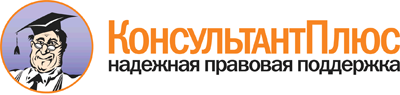 Приказ Ростехнадзора от 06.04.2012 N 233
(ред. от 17.04.2019)
"Об утверждении областей аттестации (проверки знаний) руководителей и специалистов организаций, поднадзорных Федеральной службе по экологическому, технологическому и атомному надзору"Документ предоставлен КонсультантПлюс

www.consultant.ru

Дата сохранения: 26.04.2019
 Список изменяющих документов(в ред. Приказов Ростехнадзора от 27.03.2013 N 122,от 09.08.2013 N 344, от 21.02.2014 N 68, от 03.03.2014 N 85,от 07.04.2014 N 149, от 13.05.2014 N 203, от 06.06.2014 N 242,от 14.08.2014 N 361, от 22.08.2014 N 371, от 27.08.2014 N 389,от 27.08.2014 N 390, от 27.08.2014 N 392, от 03.09.2014 N 401,от 03.09.2014 N 403, от 11.09.2014 N 411, от 17.10.2014 N 471,от 30.10.2014 N 495, от 14.11.2014 N 512, от 20.11.2014 N 525,от 05.12.2014 N 544, от 05.12.2014 N 545, от 05.12.2014 N 546,от 11.12.2014 N 565, от 12.12.2014 N 566, от 22.12.2014 N 589,от 25.03.2015 N 112, от 08.05.2015 N 184, от 19.05.2015 N 190,от 25.06.2015 N 240, от 14.07.2015 N 272, от 28.07.2015 N 290,от 31.08.2015 N 335, от 27.10.2015 N 432, от 10.03.2016 N 91,от 29.04.2016 N 182, от 26.05.2016 N 202, от 17.01.2017 N 16,от 03.02.2017 N 45, от 29.03.2017 N 98, от 20.04.2017 N 133,от 16.05.2017 N 166, от 14.07.2017 N 261, от 21.07.2017 N 273,от 29.08.2017 N 344, от 19.01.2018 N 23, от 07.02.2018 N 53,от 23.05.2018 N 226, от 21.09.2018 N 455, от 31.10.2018 N 528,от 31.10.2018 N 529, от 29.11.2018 N 595, от 29.12.2018 N 663,от 17.04.2019 N 149,с изм., внесенными Приказами Ростехнадзора от 19.11.2013 N 553,от 02.10.2015 N 396)Список изменяющих документов(в ред. Приказов Ростехнадзора от 27.03.2013 N 122,от 09.08.2013 N 344, от 21.02.2014 N 68, от 03.03.2014 N 85,от 07.04.2014 N 149, от 13.05.2014 N 203, от 06.06.2014 N 242,от 14.08.2014 N 361, от 22.08.2014 N 371, от 27.08.2014 N 389,от 27.08.2014 N 390, от 27.08.2014 N 392, от 03.09.2014 N 401,от 03.09.2014 N 403, от 11.09.2014 N 411, от 17.10.2014 N 471,от 30.10.2014 N 495, от 14.11.2014 N 512, от 20.11.2014 N 525,от 05.12.2014 N 544, от 05.12.2014 N 545, от 05.12.2014 N 546,от 11.12.2014 N 565, от 12.12.2014 N 566, от 22.12.2014 N 589,от 25.03.2015 N 112, от 08.05.2015 N 184, от 19.05.2015 N 190,от 25.06.2015 N 240, от 14.07.2015 N 272, от 28.07.2015 N 290,от 31.08.2015 N 335, от 27.10.2015 N 432, от 10.03.2016 N 91,от 29.04.2016 N 182, от 26.05.2016 N 202, от 17.01.2017 N 16,от 03.02.2017 N 45, от 29.03.2017 N 98, от 20.04.2017 N 133,от 16.05.2017 N 166, от 14.07.2017 N 261, от 21.07.2017 N 273,от 29.08.2017 N 344, от 19.01.2018 N 23, от 07.02.2018 N 53,от 23.05.2018 N 226, от 21.09.2018 N 455, от 31.10.2018 N 528,от 31.10.2018 N 529, от 29.11.2018 N 595, от 29.12.2018 N 663,от 17.04.2019 N 149,с изм., внесенными Приказами Ростехнадзора от 19.11.2013 N 553,от 02.10.2015 N 396)N п/пШифр тестовых заданийНаименование тестовых заданий (категория работников по отраслям)Перечень законодательных, нормативных правовых и правовых актов, устанавливающих общие и специальные требования к руководителям и специалистам организацийПРОМЫШЛЕННАЯ БЕЗОПАСНОСТЬПРОМЫШЛЕННАЯ БЕЗОПАСНОСТЬПРОМЫШЛЕННАЯ БЕЗОПАСНОСТЬПРОМЫШЛЕННАЯ БЕЗОПАСНОСТЬА. Общие требования промышленной безопасностиА. Общие требования промышленной безопасностиА. Общие требования промышленной безопасностиА. Общие требования промышленной безопасности(в ред. Приказа Ростехнадзора от 29.12.2018 N 663)(в ред. Приказа Ростехнадзора от 29.12.2018 N 663)(в ред. Приказа Ростехнадзора от 29.12.2018 N 663)(в ред. Приказа Ростехнадзора от 29.12.2018 N 663)1А.1.Основы промышленной безопасностиФедеральный закон от 4 мая 2011 г. N 99-ФЗ "О лицензировании отдельных видов деятельности"Федеральный закон от 27 июля 2010 г. N 225-ФЗ "Об обязательном страховании гражданской ответственности владельца опасного объекта за причинение вреда в результате аварии на опасном объекте"Федеральный закон от 30 декабря 2009 г. N 384-ФЗ "Технический регламент о безопасности зданий и сооружений"Градостроительный кодекс Российской Федерации от 29 декабря 2004 г. N 190-ФЗФедеральный закон от 27 декабря 2002 г. N 184-ФЗ "О техническом регулировании"Кодекс Российской Федерации об административных правонарушениях от 30 декабря 2001 г. N 195-ФЗФедеральный закон от 21 июля 1997 г. N 116-ФЗ "О промышленной безопасности опасных производственных объектов"Указ Президента Российской Федерации от 6 мая 2018 г. N 198 "Об Основах государственной политики Российской Федерации в области промышленной безопасности на период до 2025 года и дальнейшую перспективу"постановление Правительства Российской Федерации от 26 августа 2013 г. N 730 "Об утверждении Положения о разработке планов мероприятий по локализации последствий аварий на опасных производственных объектах"постановление Правительства Российской Федерации от 26 июня 2013 г. N 536 "Об утверждении требований к документационному обеспечению систем управления промышленной безопасности"постановление Правительства Российской Федерации от 10 июня 2013 г. N 492 "О лицензировании эксплуатации взрывопожароопасных и химически опасных производственных объектов I, II и III классов опасности"постановление Правительства Российской Федерации от 4 июля 2012 г. N 682 "О лицензировании деятельности по проведению экспертизы промышленной безопасности"постановление Правительства Российской Федерации от 16 июля 2009 г. N 584 "Об уведомительном порядке начала осуществления отдельных видов предпринимательской деятельности"постановление Правительства Российской Федерации от 11 мая 1999 г. N 526 "Об утверждении Правил представления декларации промышленной безопасности опасных производственных объектов"постановление Правительства Российской Федерации от 10 марта 1999 г. N 263 "Об организации и осуществлении производственного контроля за соблюдением требований промышленной безопасности на опасном производственном объекте"постановление Правительства Российской Федерации от 24 ноября 1998 г. N. 1371 "О регистрации объектов в государственном реестре опасных производственных объектов"Решение Комиссии Таможенного союза от 18 октября 2011 г. N 823 "О принятии технического регламента Таможенного союза "О безопасности машин и оборудования" (ТР ТС 010/2011)Решение Комиссии Таможенного союза от 18 октября 2011 г. N 825 "О принятии технического регламента Таможенного союза "О безопасности оборудования для работы во взрывоопасных средах" (ТР ТС 012/2011)приказ Ростехнадзора от 25 ноября 2016 г. N 495 "Об утверждении Требований к регистрации объектов в государственном реестре опасных производственных объектов и ведению государственного реестра опасных производственных объектов". Зарегистрирован Минюстом России 22 февраля 2017 г., регистрационный N 45760"Положение о правилах обязательного страхования гражданской ответственности владельца опасного объекта за причинение вреда в результате аварии на опасном объекте" (утв. Банком России 28 декабря 2016 г. N 574-П). Зарегистрирован Минюстом России 15 марта 2017 г., регистрационный N 45962приказ Ростехнадзора от 23 января 2014 г. N 25 "Об утверждении Требований к форме представления организацией, эксплуатирующей опасный производственный объект, сведений об организации производственного контроля за соблюдением требований промышленной безопасности в Федеральную службу по экологическому, технологическому и атомному надзору". Зарегистрирован Минюстом России 21 апреля 2014 г., регистрационный N 32043приказ Ростехнадзора от 14 ноября 2013 г. N 538 "Об утверждении федеральных норм и правил в области промышленной безопасности "Правила проведения экспертизы промышленной безопасности"приказ Ростехнадзора от 15 июля 2013 г. N 306 "Об утверждении Федеральных норм и правил "Общие требования к обоснованию безопасности опасного производственного объекта"приказ Ростехнадзора от 19 августа 2011 г. N 480 "Об утверждении Порядка проведения технического расследования причин аварий, инцидентов и случаев утраты взрывчатых материалов промышленного назначения на объектах, поднадзорных Федеральной службе по экологическому, технологическому и атомному надзору". Зарегистрирован Минюстом России 08.12.2011, регистрационный N 22520Б. Специальные требования промышленной безопасностиБ. Специальные требования промышленной безопасностиБ. Специальные требования промышленной безопасностиБ. Специальные требования промышленной безопасностиБ1. Требования промышленной безопасности в химической, нефтехимической и нефтеперерабатывающей промышленностиБ1. Требования промышленной безопасности в химической, нефтехимической и нефтеперерабатывающей промышленностиБ1. Требования промышленной безопасности в химической, нефтехимической и нефтеперерабатывающей промышленностиБ1. Требования промышленной безопасности в химической, нефтехимической и нефтеперерабатывающей промышленности(в ред. Приказа Ростехнадзора от 31.10.2018 N 528)(в ред. Приказа Ростехнадзора от 31.10.2018 N 528)(в ред. Приказа Ростехнадзора от 31.10.2018 N 528)(в ред. Приказа Ростехнадзора от 31.10.2018 N 528)5Б.1.1.Эксплуатация химически опасных производственных объектовпостановление Правительства Российской Федерации от 26 августа 2013 г. N 730 "Об утверждении положения о разработке планов мероприятий по локализации и ликвидации последствий аварий на опасных производственных объектах"5Б.1.1.Эксплуатация химически опасных производственных объектовприказ Ростехнадзора от 20 ноября 2017 г. N 485 "Об утверждении Федеральных норм и правил в области промышленной безопасности "Правила безопасного ведения газоопасных, огневых и ремонтных работ". Зарегистрирован Минюстом России 11 декабря 2017 г., регистрационный N 491895Б.1.1.Эксплуатация химически опасных производственных объектовприказ Ростехнадзора от 31 декабря 2014 г. N 631 "Об утверждении Федеральных норм и правил в области промышленной безопасности "Требования к технологическим регламентам химико-технологических производств". Зарегистрирован Минюстом России 28 мая 2015 г., регистрационный N 374265Б.1.1.Эксплуатация химически опасных производственных объектовприказ Ростехнадзора от 21 ноября 2013 г. N 559 "Об утверждении Федеральных норм и правил в области промышленной безопасности "Правила безопасности химически опасных производственных объектов". Зарегистрирован Минюстом России 31 декабря 2013 г., регистрационный N 309955Б.1.1.Эксплуатация химически опасных производственных объектовприказ Ростехнадзора от 20 ноября 2013 г. N 554 "Об утверждении Федеральных норм и правил в области промышленной безопасности "Правила безопасности производств хлора и хлорсодержащих сред". Зарегистрирован Минюстом России 31 декабря 2013 г., регистрационный N 309685Б.1.1.Эксплуатация химически опасных производственных объектовприказ Ростехнадзора от 11 марта 2013 г. N 96 "Об утверждении Федеральных норм и правил в области промышленной безопасности "Общие правила взрывобезопасности для взрывопожароопасных химических, нефтехимических и нефтеперерабатывающих производств". Зарегистрирован Минюстом России 16 апреля 2013 г., регистрационный N 281385Б.1.1.Эксплуатация химически опасных производственных объектовприказ Ростехнадзора от 26 декабря 2012 г. N 781 "Об утверждении рекомендаций по разработке планов локализации и ликвидации аварий на взрывопожароопасных и химически опасных производственных объектах"5Б.1.1.Эксплуатация химически опасных производственных объектовприказ Ростехнадзора от 19 августа 2011 г. N 480 "Об утверждении порядка проведения технического расследования причин аварий, инцидентов и случаев утраты взрывчатых материалов промышленного назначения на объектах, поднадзорных Федеральной службе по экологическому, технологическому и атомному надзору"5Б.1.1.Эксплуатация химически опасных производственных объектовпостановление Госгортехнадзора России от 9 июня 2003 г. N 79 "Об утверждении Правил безопасной эксплуатации аммиачных холодильных установок" (ПБ 09-595-03). Зарегистрировано Минюстом России 19 июня 2003 г., регистрационный N 47795Б.1.1.Эксплуатация химически опасных производственных объектовпостановление Госгортехнадзора России от 6 июня 2003 г. N 75 "Об утверждении Правил безопасности при производстве водорода методом электролиза воды" (ПБ 03-598-03). Зарегистрировано Минюстом России 19 июня 2003 г., регистрационный N 47805Б.1.1.Эксплуатация химически опасных производственных объектовпостановление Госгортехнадзора России от 6 июня 2003 г. N 68 "Об утверждении Правил устройства и безопасной эксплуатации холодильных систем" (ПБ 09-592-03). Зарегистрировано Минюстом России 19 июня 2003 г., регистрационный N 47425Б.1.1.Эксплуатация химически опасных производственных объектовпостановление Госгортехнадзора России от 5 июня 2003 г. N 62 "Об утверждении Правил безопасности для наземных складов жидкого аммиака" (ПБ 09-579-03). Зарегистрировано Минюстом России 18 июня 2003 г., регистрационный N 47125Б.1.1.Эксплуатация химически опасных производственных объектовпостановление Госгортехнадзора России от 5 июня 2003 г. N 61 "Об утверждении Правил устройства и безопасной эксплуатации компрессорных установок с поршневыми компрессорами, работающими на взрывоопасных и вредных газах" (ПБ 03-582-03). Зарегистрировано Минюстом России 18 июня 2003 г., регистрационный N 47115Б.1.1.Эксплуатация химически опасных производственных объектовпостановление Госгортехнадзора России от 5 июня 2003 г. N 60 "Об утверждении Правил устройства и безопасной эксплуатации стационарных компрессорных установок, воздухопроводов и газопроводов" (ПБ 03-581-03). Зарегистрировано Минюстом России 18 июня 2003 г., регистрационный N 47025Б.1.1.Эксплуатация химически опасных производственных объектовпостановление Госгортехнадзора России от 30 декабря 2002 г. N 72 "Об утверждении Правил промышленной безопасности в производстве растительных масел методом прессования и экстракции" (ПБ 09-524-03). Зарегистрировано Минюстом России 12 марта 2003 г., регистрационный N 42115Б.1.1.Эксплуатация химически опасных производственных объектовпостановление Госгортехнадзора России от 10 декабря 1998 г. N 74 "Положение о порядке безопасного проведения ремонтных работ на химических, нефтехимических и нефтеперерабатывающих опасных производственных объектах" (РД 09-250-98) (с изменением N 1 [РДИ 09-501(250)-02])6Б.1.2.Эксплуатация опасных производственных объектов нефтегазоперерабатывающих производствпостановление Правительства Российской Федерации от 26 августа 2013 г. N 730 "Об утверждении положения о разработке планов мероприятий по локализации и ликвидации последствий аварий на опасных производственных объектах"6Б.1.2.Эксплуатация опасных производственных объектов нефтегазоперерабатывающих производствприказ Ростехнадзора от 20 ноября 2017 г. N 485 "Об утверждении Федеральных норм и правил в области промышленной безопасности "Правила безопасного ведения газоопасных, огневых и ремонтных работ". Зарегистрирован Минюстом России 11 декабря 2017 г., регистрационный N 491896Б.1.2.Эксплуатация опасных производственных объектов нефтегазоперерабатывающих производствприказ Ростехнадзора от 29 марта 2016 г. N 125 "Об утверждении Федеральных норм и правил в области промышленной безопасности "Правила безопасности нефтегазоперерабатывающих производств". Зарегистрирован Минюстом России 25 мая 2016 г., регистрационный N 422616Б.1.2.Эксплуатация опасных производственных объектов нефтегазоперерабатывающих производствприказ Ростехнадзора от 11 марта 2013 г. N 96 "Об утверждении Федеральных норм и правил в области промышленной безопасности "Общие правила взрывобезопасности для взрывопожароопасных химических, нефтехимических и нефтеперерабатывающих производств". Зарегистрирован Минюстом России 16 апреля 2013 г., регистрационный N 281386Б.1.2.Эксплуатация опасных производственных объектов нефтегазоперерабатывающих производствпостановление Госгортехнадзора России от 5 июня 2003 г. N 61 "Об утверждении Правил устройства и безопасной эксплуатации компрессорных установок с поршневыми компрессорами, работающими на взрывоопасных и вредных газах" (ПБ 03-582-03). Зарегистрировано Минюстом России 18 июня 2003 г., регистрационный N 47116Б.1.2.Эксплуатация опасных производственных объектов нефтегазоперерабатывающих производствпостановление Госгортехнадзора России от 5 июня 2003 г. N 60 "Об утверждении Правил устройства и безопасной эксплуатации стационарных компрессорных установок, воздухопроводов и газопроводов" (ПБ 03-581-03). Зарегистрировано Минюстом России 18 июня 2003 г., регистрационный N 47027Б.1.3.Эксплуатация объектов нефтехимиипостановление Правительства Российской Федерации от 26 августа 2013 г. N 730 "Об утверждении положения о разработке планов мероприятий по локализации и ликвидации последствий аварий на опасных производственных объектах"7Б.1.3.Эксплуатация объектов нефтехимииприказ Ростехнадзора от 20 ноября 2017 г. N 485 "Об утверждении Федеральных норм и правил в области промышленной безопасности "Правила безопасного ведения газоопасных, огневых и ремонтных работ". Зарегистрирован Минюстом России 11 декабря 2017 г., регистрационный N 491897Б.1.3.Эксплуатация объектов нефтехимииприказ Ростехнадзора от 11 марта 2013 г. N 96 "Об утверждении Федеральных норм и правил в области промышленной безопасности "Общие правила взрывобезопасности для взрывопожароопасных химических, нефтехимических и нефтеперерабатывающих производств". Зарегистрирован Минюстом России 16 апреля 2013 г., регистрационный N 281387Б.1.3.Эксплуатация объектов нефтехимиипостановление Госгортехнадзора России от 5 июня 2003 г. N 61 "Об утверждении Правил устройства и безопасной эксплуатации компрессорных установок с поршневыми компрессорами, работающими на взрывоопасных и вредных газах" (ПБ 03-582-03). Зарегистрировано Минюстом России 18 июня 2003 г., регистрационный N 47117Б.1.3.Эксплуатация объектов нефтехимиипостановление Госгортехнадзора России от 5 июня 2003 г. N 60 "Об утверждении Правил устройства и безопасной эксплуатации стационарных компрессорных установок, воздухопроводов и газопроводов" (ПБ 03-581-03). Зарегистрировано Минюстом России 18 июня 2003 г., регистрационный N 47029Б.1.5.Эксплуатация хлорных объектовпостановление Правительства Российской Федерации от 26 августа 2013 г. N 730 "Об утверждении положения о разработке планов мероприятий по локализации и ликвидации последствий аварий на опасных производственных объектах"9Б.1.5.Эксплуатация хлорных объектовприказ Ростехнадзора от 20 ноября 2017 г. N 485 "Об утверждении Федеральных норм и правил в области промышленной безопасности "Правила безопасного ведения газоопасных, огневых и ремонтных работ". Зарегистрирован Минюстом России 11 декабря 2017 г., регистрационный N 491899Б.1.5.Эксплуатация хлорных объектовприказ Ростехнадзора от 31 декабря 2014 г. N 631 "Об утверждении Федеральных норм и правил в области промышленной безопасности "Требования к технологическим регламентам химикотехнологических производств". Зарегистрирован Минюстом России 28 мая 2015 г., регистрационный N 374269Б.1.5.Эксплуатация хлорных объектовприказ Ростехнадзора от 11 марта 2013 г. N 96 "Об утверждении Федеральных норм и правил в области промышленной безопасности "Общие правила взрывобезопасности для взрывопожароопасных химических, нефтехимических и нефтеперерабатывающих производств". Зарегистрирован Минюстом России 16 апреля 2013 г., регистрационный N 281389Б.1.5.Эксплуатация хлорных объектовприказ Ростехнадзора от 21 ноября 2013 г. N 559 "Об утверждении Федеральных норм и правил в области промышленной безопасности "Правила безопасности химически опасных производственных объектов". Зарегистрирован Минюстом России 31 декабря 2013 г., регистрационный N 309959Б.1.5.Эксплуатация хлорных объектовприказ Ростехнадзора от 20 ноября 2013 г. N 554 "Об утверждении Федеральных норм и правил в области промышленной безопасности "Правила безопасности производств хлора и хлорсодержащих сред". Зарегистрирован Минюстом России 31 декабря 2013 г., регистрационный N 309689Б.1.5.Эксплуатация хлорных объектовприказ Ростехнадзора от 26 декабря 2012 г. N 781 "Об утверждении рекомендаций по разработке планов локализации и ликвидации аварий на взрывопожароопасных и химически опасных производственных объектах"9Б.1.5.Эксплуатация хлорных объектовприказ Ростехнадзора от 19 августа 2011 г. N 480 "Об утверждении порядка проведения технического расследования причин аварий, инцидентов и случаев утраты взрывчатых материалов промышленного назначения на объектах, поднадзорных Федеральной службе по экологическому, технологическому и атомному надзору". Зарегистрировано Минюстом России 8 декабря 2011 г., регистрационный N 225209Б.1.5.Эксплуатация хлорных объектовпостановление Госгортехнадзора России от 5 июня 2003 г. N 61 "Об утверждении Правил устройства и безопасной эксплуатации компрессорных установок с поршневыми компрессорами, работающими на взрывоопасных и вредных газах" (ПБ 03-582-03). Зарегистрировано Минюстом России 18 июня 2003 г., регистрационный N 47119Б.1.5.Эксплуатация хлорных объектовпостановление Госгортехнадзора России от 5 июня 2003 г. N 60 "Об утверждении Правил устройства и безопасной эксплуатации стационарных компрессорных установок, воздухопроводов и газопроводов" (ПБ 03-581-03). Зарегистрировано Минюстом России 18 июня 2003 г., регистрационный N 470210Б.1.6.Эксплуатация производств минеральных удобренийпостановление Правительства Российской Федерации от 26 августа 2013 г. N 730 "Об утверждении положения о разработке планов мероприятий по локализации и ликвидации последствий аварий на опасных производственных объектах"10Б.1.6.Эксплуатация производств минеральных удобренийприказ Ростехнадзора от 20 ноября 2017 г. N 485 "Об утверждении Федеральных норм и правил в области промышленной безопасности "Правила безопасного ведения газоопасных, огневых и ремонтных работ". Зарегистрирован Минюстом России 11 декабря 2017 г., регистрационный N 4918910Б.1.6.Эксплуатация производств минеральных удобренийприказ Ростехнадзора от 31 декабря 2014 г. N 631 "Об утверждении Федеральных норм и правил в области промышленной безопасности "Требования к технологическим регламентам химикотехнологических производств". Зарегистрирован Минюстом России 28 мая 2015 г., регистрационный N 3742610Б.1.6.Эксплуатация производств минеральных удобренийприказ Ростехнадзора от 11 марта 2013 г. N 96 "Об утверждении Федеральных норм и правил в области промышленной безопасности "Общие правила взрывобезопасности для взрывопожароопасных химических, нефтехимических и нефтеперерабатывающих производств". Зарегистрирован Минюстом России 16 апреля 2013 г., регистрационный N 2813810Б.1.6.Эксплуатация производств минеральных удобренийприказ Ростехнадзора от 21 ноября 2013 г. N 559 "Об утверждении Федеральных норм и правил в области промышленной безопасности "Правила безопасности химически опасных производственных объектов". Зарегистрирован Минюстом России 31 декабря 2013 г., регистрационный N 3099510Б.1.6.Эксплуатация производств минеральных удобренийприказ Ростехнадзора от 26 декабря 2012 г. N 781 "Об утверждении рекомендаций по разработке планов локализации и ликвидации аварий на взрывопожароопасных и химически опасных производственных объектах"10Б.1.6.Эксплуатация производств минеральных удобренийприказ Ростехнадзора от 19 августа 2011 г. N 480 "Об утверждении порядка проведения технического расследования причин аварий, инцидентов и случаев утраты взрывчатых материалов промышленного назначения на объектах, поднадзорных Федеральной службе по экологическому, технологическому и атомному надзору"10Б.1.6.Эксплуатация производств минеральных удобренийпостановление Госгортехнадзора России от 5 июня 2003 г. N 62 "Об утверждении Правил безопасности для наземных складов жидкого аммиака" (ПБ 09-579-03). Зарегистрировано Минюстом России 18 июня 2003 г., регистрационный N 471210Б.1.6.Эксплуатация производств минеральных удобренийпостановление Госгортехнадзора России от 5 июня 2003 г. N 61 "Об утверждении Правил устройства и безопасной эксплуатации компрессорных установок с поршневыми компрессорами, работающими на взрывоопасных и вредных газах" (ПБ 03-582-03). Зарегистрировано Минюстом России 18 июня 2003 г., регистрационный N 471110Б.1.6.Эксплуатация производств минеральных удобренийпостановление Госгортехнадзора России от 5 июня 2003 г. N 60 "Об утверждении Правил устройства и безопасной эксплуатации стационарных компрессорных установок, воздухопроводов и газопроводов" (ПБ 03-581-03). Зарегистрировано Минюстом России 18 июня 2003 г., регистрационный N 470211Б.1.7.Эксплуатация аммиачных холодильных установокпостановление Правительства Российской Федерации от 26 августа 2013 г. N 730 "Об утверждении положения о разработке планов мероприятий по локализации и ликвидации последствий аварий на опасных производственных объектах"11Б.1.7.Эксплуатация аммиачных холодильных установокприказ Ростехнадзора от 20 ноября 2017 г. N 485 "Об утверждении Федеральных норм и правил в области промышленной безопасности "Правила безопасного ведения газоопасных, огневых и ремонтных работ". Зарегистрирован Минюстом России 11 декабря 2017 г., регистрационный N 4918911Б.1.7.Эксплуатация аммиачных холодильных установокприказ Ростехнадзора от 31 декабря 2014 г. N 631 "Об утверждении Федеральных норм и правил в области промышленной безопасности "Требования к технологическим регламентам химико-технологических производств". Зарегистрирован Минюстом России 28 мая 2015 г., регистрационный N 3742611Б.1.7.Эксплуатация аммиачных холодильных установокприказ Ростехнадзора от 11 марта 2013 г. N 96 "Об утверждении Федеральных норм и правил в области промышленной безопасности "Общие правила взрывобезопасности для взрывопожароопасных химических, нефтехимических и нефтеперерабатывающих производств". Зарегистрирован Минюстом России 16 апреля 2013 г., регистрационный N 2813811Б.1.7.Эксплуатация аммиачных холодильных установокприказ Ростехнадзора от 21 ноября 2013 г. N 559 "Об утверждении Федеральных норм и правил в области промышленной безопасности "Правила безопасности химически опасных производственных объектов". Зарегистрирован Минюстом России 31 декабря 2013 г., регистрационный N 3099511Б.1.7.Эксплуатация аммиачных холодильных установокприказ Ростехнадзора от 26 декабря 2012 г. N 781 "Об утверждении рекомендаций по разработке планов локализации и ликвидации аварий на взрывопожароопасных и химически опасных производственных объектах"11Б.1.7.Эксплуатация аммиачных холодильных установокприказ Ростехнадзора от 19 августа 2011 г. N 480 "Об утверждении порядка проведения технического расследования причин аварий, инцидентов и случаев утраты взрывчатых материалов промышленного назначения на объектах, поднадзорных Федеральной службе по экологическому, технологическому и атомному надзору"11Б.1.7.Эксплуатация аммиачных холодильных установокпостановление Госгортехнадзора России от 9 июня 2003 г. N 79 "Об утверждении Правил безопасной эксплуатации аммиачных холодильных установок" (ПБ 09-595-03). Зарегистрировано Минюстом России 19 июня 2003 г., регистрационный N 477911Б.1.7.Эксплуатация аммиачных холодильных установокпостановление Госгортехнадзора России от 5 июня 2003 г. N 61 "Об утверждении Правил устройства и безопасной эксплуатации компрессорных установок с поршневыми компрессорами, работающими на взрывоопасных и вредных газах" (ПБ 03-582-03). Зарегистрировано Минюстом России 18 июня 2003 г., регистрационный N 4711Б.1.8.Эксплуатация опасных производственных объектов складов нефти и нефтепродуктовпостановление Правительства Российской Федерации от 26 августа 2013 г. N 730 "Об утверждении положения о разработке планов мероприятий по локализации и ликвидации последствий аварий на опасных производственных объектах"Б.1.8.Эксплуатация опасных производственных объектов складов нефти и нефтепродуктовприказ Ростехнадзора от 20 ноября 2017 г. N 485 "Об утверждении Федеральных норм и правил в области промышленной безопасности "Правила безопасного ведения газоопасных, огневых и ремонтных работ". Зарегистрирован Минюстом России 11 декабря 2017 г., регистрационный N 49189Б.1.8.Эксплуатация опасных производственных объектов складов нефти и нефтепродуктовприказ Ростехнадзора от 7 ноября 2016 г. N 461 "Об утверждении Федеральных норм и правил в области промышленной безопасности "Правила промышленной безопасности складов нефти и нефтепродуктов". Зарегистрирован Минюстом России 30 ноября 2016 г., регистрационный N 4450315Б.1.11.Проектирование химически опасных производственных объектовприказ Ростехнадзора от 31 декабря 2014 г. N 631 "Об утверждении Федеральных норм и правил в области промышленной безопасности "Требования к технологическим регламентам химико-технологических производств". Зарегистрирован Минюстом России 28 мая 2015 г., регистрационный N 3742615Б.1.11.Проектирование химически опасных производственных объектовприказ Ростехнадзора от 11 марта 2013 г. N 96 "Об утверждении Федеральных норм и правил в области промышленной безопасности "Общие правила взрывобезопасности для взрывопожароопасных химических, нефтехимических и нефтеперерабатывающих производств". Зарегистрирован Минюстом России 16 апреля 2013 г., регистрационный N 2813815Б.1.11.Проектирование химически опасных производственных объектовприказ Ростехнадзора от 21 ноября 2013 г. N 559 "Об утверждении Федеральных норм и правил в области промышленной безопасности "Правила безопасности химически опасных производственных объектов". Зарегистрирован Минюстом России 31 декабря 2013 г., регистрационный N 3099515Б.1.11.Проектирование химически опасных производственных объектовприказ Ростехнадзора от 20 ноября 2013 г. N 554 "Об утверждении Федеральных норм и правил в области промышленной безопасности "Правила безопасности производств хлора и хлорсодержащих сред". Зарегистрирован Минюстом России 31 декабря 2013 г., регистрационный N 3096815Б.1.11.Проектирование химически опасных производственных объектовприказ Ростехнадзора от 14 ноября 2013 г. N 538 "Об утверждении Федеральных норм и правил в области промышленной безопасности "Правила проведения экспертизы промышленной безопасности". Зарегистрирован Минюстом России 26 декабря 2013 г., регистрационный N 3085515Б.1.11.Проектирование химически опасных производственных объектовпостановление Госгортехнадзора России от 9 июня 2003 г. N 79 "Об утверждении Правил безопасной эксплуатации аммиачных холодильных установок" (ПБ 09-595-03). Зарегистрировано Минюстом России 19 июня 2003 г., регистрационный N 477915Б.1.11.Проектирование химически опасных производственных объектовпостановление Госгортехнадзора России от 6 июня 2003 г. N 75 "Об утверждении Правил безопасности при производстве водорода методом электролиза воды" (ПБ 03-598-03). Зарегистрировано Минюстом России 19 июня 2003 г., регистрационный N 478015Б.1.11.Проектирование химически опасных производственных объектовпостановление Госгортехнадзора России от 5 июня 2003 г. N 61 "Об утверждении Правил устройства и безопасной эксплуатации компрессорных установок с поршневыми компрессорами, работающими на взрывоопасных и вредных газах" (ПБ 03-582-03). Зарегистрировано Минюстом России 18 июня 2003 г., регистрационный N 471115Б.1.11.Проектирование химически опасных производственных объектовпостановление Госгортехнадзора России от 5 июня 2003 г. N 60 "Об утверждении Правил устройства и безопасной эксплуатации стационарных компрессорных установок, воздухопроводов и газопроводов" (ПБ 03-581-03). Зарегистрировано Минюстом России 18 июня 2003 г., регистрационный N 470218Б.1.14.Строительство, реконструкция, техническое перевооружение, капитальный ремонт, консервация и ликвидация химически опасных производственных объектовпостановление Правительства Российской Федерации от 25 апреля 2012 г. N 390 "О противопожарном режиме"18Б.1.14.Строительство, реконструкция, техническое перевооружение, капитальный ремонт, консервация и ликвидация химически опасных производственных объектовприказ Ростехнадзора от 20 ноября 2017 г. N 485 "Об утверждении Федеральных норм и правил в области промышленной безопасности "Правила безопасного ведения газоопасных, огневых и ремонтных работ". Зарегистрирован Минюстом России 11 декабря 2017 г., регистрационный N 4918918Б.1.14.Строительство, реконструкция, техническое перевооружение, капитальный ремонт, консервация и ликвидация химически опасных производственных объектовприказ Ростехнадзора от 31 декабря 2014 г. N 631 "Об утверждении Федеральных норм и правил в области промышленной безопасности "Требования к технологическим регламентам химико-технологических производств". Зарегистрирован Минюстом России 28 мая 2015 г., регистрационный N 3742618Б.1.14.Строительство, реконструкция, техническое перевооружение, капитальный ремонт, консервация и ликвидация химически опасных производственных объектовприказ Ростехнадзора от 14 марта 2014 г. N 102 "Об утверждении Федеральных норм и правил в области промышленной безопасности "Требования к производству сварочных работ на опасных производственных объектах". Зарегистрирован Минюстом России 16 мая 2014 г., регистрационный N 3230818Б.1.14.Строительство, реконструкция, техническое перевооружение, капитальный ремонт, консервация и ликвидация химически опасных производственных объектовприказ Ростехнадзора от 21 ноября 2013 г. N 559 "Об утверждении Федеральных норм и правил в области промышленной безопасности "Правила безопасности химически опасных производственных объектов". Зарегистрирован Минюстом России 31 декабря 2013 г., регистрационный N 3099518Б.1.14.Строительство, реконструкция, техническое перевооружение, капитальный ремонт, консервация и ликвидация химически опасных производственных объектовприказ Ростехнадзора от 20 ноября 2013 г. N 554 "Об утверждении Федеральных норм и правил в области промышленной безопасности "Правила безопасности производств хлора и хлорсодержащих сред". Зарегистрирован Минюстом России 31 декабря 2013 г., регистрационный N 3096818Б.1.14.Строительство, реконструкция, техническое перевооружение, капитальный ремонт, консервация и ликвидация химически опасных производственных объектовприказ Ростехнадзора от 11 марта 2013 г. N 96 "Об утверждении Федеральных норм и правил в области промышленной безопасности "Общие правила взрывобезопасности для взрывопожароопасных химических, нефтехимических и нефтеперерабатывающих производств". Зарегистрирован Минюстом России 16 апреля 2013 г., регистрационный N 2813818Б.1.14.Строительство, реконструкция, техническое перевооружение, капитальный ремонт, консервация и ликвидация химически опасных производственных объектовпостановление Госгортехнадзора России от 9 июня 2003 г. N 79 "Об утверждении Правил безопасной эксплуатации аммиачных холодильных установок" (ПБ 09-595-03). Зарегистрировано Минюстом России 19 июня 2003 г., регистрационный N 477918Б.1.14.Строительство, реконструкция, техническое перевооружение, капитальный ремонт, консервация и ликвидация химически опасных производственных объектовпостановление Госгортехнадзора России от 6 июня 2003 г. N 75 "Об утверждении Правил безопасности при производстве водорода методом электролиза воды" (ПБ 03-598-03). Зарегистрировано Минюстом России 19 июня 2003 г., регистрационный N 478018Б.1.14.Строительство, реконструкция, техническое перевооружение, капитальный ремонт, консервация и ликвидация химически опасных производственных объектовпостановление Госгортехнадзора России от 5 июня 2003 г. N 61 "Об утверждении Правил устройства и безопасной эксплуатации компрессорных установок с поршневыми компрессорами, работающими на взрывоопасных и вредных газах" (ПБ 03-582-03). Зарегистрировано Минюстом России 18 июня 2003 г., регистрационный N 471118Б.1.14.Строительство, реконструкция, техническое перевооружение, капитальный ремонт, консервация и ликвидация химически опасных производственных объектовпостановление Госгортехнадзора России от 5 июня 2003 г. N 60 "Об утверждении Правил устройства и безопасной эксплуатации стационарных компрессорных установок, воздухопроводов и газопроводов" (ПБ 03-581-03). Зарегистрировано Минюстом России 18 июня 2003 г., регистрационный N 470218Б.1.14.Строительство, реконструкция, техническое перевооружение, капитальный ремонт, консервация и ликвидация химически опасных производственных объектовпостановление Госгортехнадзора России от 4 ноября 2000 г. N 64 "Об утверждении "Типового положения о порядке организации и проведения работ по безопасной остановке на длительный период и (или) консервации химически опасных промышленных объектов" (РД 09-390-00) (с Изменением N 1 [РДИ 09-502(390)-02])19Б.1.15.Строительство, реконструкция, техническое перевооружение, капитальный ремонт, консервация и ликвидация опасных производственных объектов нефтегазоперерабатывающих и нефтехимических производствпостановление Правительства Российской Федерации от 25 апреля 2012 г. N 390 "О противопожарном режиме"19Б.1.15.Строительство, реконструкция, техническое перевооружение, капитальный ремонт, консервация и ликвидация опасных производственных объектов нефтегазоперерабатывающих и нефтехимических производствприказ Ростехнадзора от 20 ноября 2017 г. N 485 "Об утверждении Федеральных норм и правил в области промышленной безопасности "Правила безопасного ведения газоопасных, огневых и ремонтных работ". Зарегистрирован Минюстом России 11 декабря 2017 г., регистрационный N 4918919Б.1.15.Строительство, реконструкция, техническое перевооружение, капитальный ремонт, консервация и ликвидация опасных производственных объектов нефтегазоперерабатывающих и нефтехимических производствприказ Ростехнадзора от 29 марта 2016 г. N 125 "Об утверждении Федеральных норм и правил в области промышленной безопасности "Правила безопасности нефтегазоперерабатывающих производств". Зарегистрирован Минюстом России 25 мая 2016 г., регистрационный N 4226119Б.1.15.Строительство, реконструкция, техническое перевооружение, капитальный ремонт, консервация и ликвидация опасных производственных объектов нефтегазоперерабатывающих и нефтехимических производствприказ Ростехнадзора от 11 марта 2013 г. N 96 "Об утверждении Федеральных норм и правил в области промышленной безопасности "Общие правила взрывобезопасности для взрывопожароопасных химических, нефтехимических и нефтеперерабатывающих производств". Зарегистрирован Минюстом России 16 апреля 2013 г., регистрационный N 2813819Б.1.15.Строительство, реконструкция, техническое перевооружение, капитальный ремонт, консервация и ликвидация опасных производственных объектов нефтегазоперерабатывающих и нефтехимических производствпостановление Госгортехнадзора России от 5 июня 2003 г. N 61 "Об утверждении Правил устройства и безопасной эксплуатации компрессорных установок с поршневыми компрессорами, работающими на взрывоопасных и вредных газах" (ПБ 03-582-03). Зарегистрировано Минюстом России 18 июня 2003 г., регистрационный N 471119Б.1.15.Строительство, реконструкция, техническое перевооружение, капитальный ремонт, консервация и ликвидация опасных производственных объектов нефтегазоперерабатывающих и нефтехимических производствпостановление Госгортехнадзора России от 5 июня 2003 г. N 60 "Об утверждении Правил устройства и безопасной эксплуатации стационарных компрессорных установок, воздухопроводов и газопроводов" (ПБ 03-581-03). Зарегистрировано Минюстом России 18 июня 2003 г., регистрационный N 470221Б.1.17.Безопасное проведение ремонтных работ на опасных производственных объектах химических, нефтехимических и нефтегазоперерабатывающих производствприказ Ростехнадзора от 20 ноября 2017 г. N 485 "Об утверждении Федеральных норм и правил в области промышленной безопасности "Правила безопасного ведения газоопасных, огневых и ремонтных работ". Зарегистрирован Минюстом России 11 декабря 2017 г., регистрационный N 4918921Б.1.17.Безопасное проведение ремонтных работ на опасных производственных объектах химических, нефтехимических и нефтегазоперерабатывающих производствпостановление Госгортехнадзора России от 4 ноября 2000 г. N 64 "Об утверждении "Типового положения о порядке организации и проведения работ по безопасной остановке на длительный период и (или) консервации химически опасных промышленных объектов" (РД 09-390-00) (с Изменением N 1 [РДИ 09-502(390)-02])21Б.1.17.Безопасное проведение ремонтных работ на опасных производственных объектах химических, нефтехимических и нефтегазоперерабатывающих производствпостановление Госгортехнадзора России от 10 декабря 1998 г. N 74 "Об утверждении Положения о порядке безопасного проведения ремонтных работ на химических, нефтехимических и нефтеперерабатывающих опасных производственных объектах" (РД 09-250-98)23Б.1.19.Организация безопасного проведения газоопасных работприказ Ростехнадзора от 20 ноября 2017 г. N 485 "Об утверждении Федеральных норм и правил в области промышленной безопасности "Правила безопасного ведения газоопасных, огневых и ремонтных работ". Зарегистрирован Минюстом России 11 декабря 2017 г., регистрационный N 4918926Б.1.22.Эксплуатация компрессорных установок с поршневыми компрессорами, работающими на взрывоопасных и вредных газахпостановление Госгортехнадзора России от 5 июня 2003 г. N 61 "Об утверждении Правил устройства и безопасной эксплуатации компрессорных установок с поршневыми компрессорами, работающими на взрывоопасных и вредных газах" (ПБ 03-582-03). Зарегистрировано Минюстом России 18 июня 2003 г., регистрационный N 471127Б.1.23.Эксплуатация стационарных компрессорных установок, воздухопроводов и газопроводовпостановление Госгортехнадзора России от 5 июня 2003 г. N 60 "Об утверждении Правил устройства и безопасной эксплуатации стационарных компрессорных установок, воздухопроводов и газопроводов" (ПБ 03-581-03). Зарегистрировано Минюстом России 18 июня 2003 г., регистрационный N 470229Б.1.25.Производство водорода методом электролиза водыпостановление Госгортехнадзора России от 6 июня 2003 г. N 75 "Об утверждении Правил безопасности при производстве водорода методом электролиза воды" (ПБ 03-598-03). Зарегистрировано Минюстом России 19 июня 2003 г., регистрационный N 4780Б.1.27.Эксплуатация опасных производственных объектов, на которых осуществляются технологические процессы нитрованияприказ Ростехнадзора от 20 ноября 2017 г. N 485 "Об утверждении Федеральных норм и правил в области промышленной безопасности "Правила безопасного ведения газоопасных, огневых и ремонтных работ". Зарегистрирован Минюстом России 11 декабря 2017 г., регистрационный N 49189Б.1.27.Эксплуатация опасных производственных объектов, на которых осуществляются технологические процессы нитрованияприказ Ростехнадзора от 31 декабря 2014 г. N 631 "Об утверждении Федеральных норм и правил в области промышленной безопасности "Требования к технологическим регламентам химико-технологических производств". Зарегистрирован Минюстом России 28 мая 2015 г., регистрационный N 37426Б.1.27.Эксплуатация опасных производственных объектов, на которых осуществляются технологические процессы нитрованияприказ Ростехнадзора от 26 декабря 2014 г. N 615 "Об утверждении Федеральных норм и правил в области промышленной безопасности "Требования к безопасному ведению технологических процессов нитрования". Зарегистрирован Минюстом России 2 апреля 2015 г., регистрационный N 36701Б.1.27.Эксплуатация опасных производственных объектов, на которых осуществляются технологические процессы нитрованияприказ Ростехнадзора от 21 ноября 2013 г. N 559 "Об утверждении Федеральных норм и правил в области промышленной безопасности "Правила безопасности химически опасных производственных объектов". Зарегистрирован Минюстом России 31 декабря 2013 г., регистрационный N 30995Б.1.27.Эксплуатация опасных производственных объектов, на которых осуществляются технологические процессы нитрованияприказ Ростехнадзора от 11 марта 2013 г. N 96 "Об утверждении Федеральных норм и правил в области промышленной безопасности "Общие правила взрывобезопасности для взрывопожароопасных химических, нефтехимических и нефтеперерабатывающих производств". Зарегистрирован Минюстом России 16 апреля 2013 г., регистрационный N 28138Б.1.27.Эксплуатация опасных производственных объектов, на которых осуществляются технологические процессы нитрованиярешение Совета Евразийской экономической комиссии от 2 июля 2013 г. N 41 "О Техническом регламенте Таможенного союза "О безопасности оборудования, работающего под избыточным давлением" (ТР ТС 032/2013)Б.1.27.Эксплуатация опасных производственных объектов, на которых осуществляются технологические процессы нитрованиярешение Комиссии Таможенного союза от 18 октября 2011 г. N 825 "О принятии Технического регламента Таможенного союза "О безопасности оборудования для работы во взрывоопасных средах" (ТР ТС 012/2011)Б.1.27.Эксплуатация опасных производственных объектов, на которых осуществляются технологические процессы нитрованиярешение Комиссии Таможенного союза от 18 октября 2011 г. N 823 "О принятии Технического регламента Таможенного союза "О безопасности машин и оборудования" (ТР ТС 010/2011)Б.1.28.Проектирование опасных производственных объектов нефтехимических производствприказ Ростехнадзора от 11 марта 2013 г. N 96 "Об утверждении Федеральных норм и правил в области промышленной безопасности "Общие правила взрывобезопасности для взрывопожароопасных химических, нефтехимических и нефтеперерабатывающих производств". Зарегистрирован Минюстом России 16 апреля 2013 г., регистрационный N 28138Б.1.29Проектирование опасных производственных объектов нефтегазоперерабатывающих производствприказ Ростехнадзора от 29 марта 2016 г. N 125 "Об утверждении Федеральных норм и правил в области промышленной безопасности "Правила безопасности нефтегазоперерабатывающих производств". Зарегистрирован Минюстом России 25 мая 2016 г., регистрационный N 42261Б.1.29Проектирование опасных производственных объектов нефтегазоперерабатывающих производствприказ Ростехнадзора от 11 марта 2013 г. N 96 "Об утверждении Федеральных норм и правил в области промышленной безопасности "Общие правила взрывобезопасности для взрывопожароопасных химических, нефтехимических и нефтеперерабатывающих производств". Зарегистрирован Минюстом России 16 апреля 2013 г., регистрационный N 28138Б.1.30.Эксплуатация объектов маслоэкстракционных производств и производств гидрогенизации жировпостановление Правительства Российской Федерации от 26 августа 2013 г. N 730 "Об утверждении положения о разработке планов мероприятий по локализации и ликвидации последствий аварий на опасных производственных объектах"Б.1.30.Эксплуатация объектов маслоэкстракционных производств и производств гидрогенизации жировприказ Ростехнадзора от 20 ноября 2017 г. N 485 "Об утверждении Федеральных норм и правил в области промышленной безопасности "Правила безопасного ведения газоопасных, огневых и ремонтных работ". Зарегистрирован Минюстом России 11 декабря 2017 г., регистрационный N 49189Б.1.30.Эксплуатация объектов маслоэкстракционных производств и производств гидрогенизации жировприказ Ростехнадзора от 31 декабря 2014 г. N 631 "Об утверждении Федеральных норм и правил в области промышленной безопасности "Требования к технологическим регламентам химико-технологических производств". Зарегистрировано Минюстом России 26 декабря 2013 г., регистрационный N 30855Б.1.30.Эксплуатация объектов маслоэкстракционных производств и производств гидрогенизации жировприказ Ростехнадзора от 26 декабря 2012 г. N 781 "Об утверждении рекомендаций по разработке планов локализации и ликвидации аварий на взрывопожароопасных и химически опасных производственных объектах"Б.1.30.Эксплуатация объектов маслоэкстракционных производств и производств гидрогенизации жировприказ Ростехнадзора от 19 августа 2011 г. N 480 "Об утверждении Порядка проведения технического расследования причин аварий, инцидентов и случаев утраты взрывчатых материалов промышленного назначения на объектах, поднадзорных Федеральной службе по экологическому, технологическому и атомному надзору". Зарегистрирован Минюстом России 8 декабря 2011 г., регистрационный N 22520Б.1.30.Эксплуатация объектов маслоэкстракционных производств и производств гидрогенизации жировприказ Ростехнадзора от 11 марта 2013 г. N 96 "Об утверждении Федеральных норм и правил в области промышленной безопасности "Общие правила взрывобезопасности для взрывопожароопасных химических, нефтехимических и нефтеперерабатывающих производств". Зарегистрирован Минюстом России 16 апреля 2013 г., регистрационный N 28138Б.1.30.Эксплуатация объектов маслоэкстракционных производств и производств гидрогенизации жировпостановление Госгортехнадзора России от 5 июня 2003 г. N 60 "Об утверждении Правил устройства и безопасной эксплуатации стационарных компрессорных установок, воздухопроводов и газопроводов" (ПБ 03-581-03). Зарегистрировано Минюстом России 18 июня 2003 г., регистрационный N 4702Б.1.30.Эксплуатация объектов маслоэкстракционных производств и производств гидрогенизации жировпостановление Госгортехнадзора России от 30 декабря 2002 г. N 72 "Об утверждении правил промышленной безопасности в производстве растительных масел методом прессования и экстракции". Зарегистрировано Минюстом России 12 февраля 2003 г., регистрационный N 4211Б.1.30.Эксплуатация объектов маслоэкстракционных производств и производств гидрогенизации жировпостановление Госгортехнадзора России от 10 декабря 1998 г. N 74 "Положение о порядке безопасного проведения ремонтных работ на химических, нефтехимических и нефтеперерабатывающих опасных производственных объектах" (РД 09-250-98)Б.1.31Производство и потребление продуктов разделения воздухаприказ Ростехнадзора от 28 ноября 2016 г. N 500 "Об утверждении Федеральных норм и правил в области промышленной безопасности "Правила безопасности при производстве и потреблении продуктов разделения воздуха". Зарегистрировано Минюстом России 22 февраля 2017 г., регистрационный N 45761Б2. Требования промышленной безопасности в нефтяной и газовой промышленностиБ2. Требования промышленной безопасности в нефтяной и газовой промышленностиБ2. Требования промышленной безопасности в нефтяной и газовой промышленностиБ2. Требования промышленной безопасности в нефтяной и газовой промышленности(в ред. Приказа Ростехнадзора от 31.10.2018 N 529)(в ред. Приказа Ростехнадзора от 31.10.2018 N 529)(в ред. Приказа Ростехнадзора от 31.10.2018 N 529)(в ред. Приказа Ростехнадзора от 31.10.2018 N 529)31Б.2.1.Эксплуатация объектов нефтяной и газовой промышленностиприказ Ростехнадзора от 30 ноября 2017 г. N 515 "Об утверждении Федеральных норм и правил в области промышленной безопасности "Правила безопасной эксплуатации внутрипромысловых трубопроводов". Зарегистрирован Минюстом России 20 декабря 2017 г., регистрационный N 4933031Б.2.1.Эксплуатация объектов нефтяной и газовой промышленностиприказ Ростехнадзора от 20 ноября 2017 г. N 485 "Об утверждении Федеральных норм и правил в области промышленной безопасности "Правила безопасного ведения газоопасных, огневых и ремонтных работ". Зарегистрирован Минюстом России 11 декабря 2017 г., регистрационный N 4918931Б.2.1.Эксплуатация объектов нефтяной и газовой промышленностиприказ Ростехнадзора от 28 ноября 2016 г. N 501 "Об утверждении Федеральных норм и правил в области промышленной безопасности "Правила промышленной безопасности при разработке нефтяных месторождений шахтным способом". Зарегистрирован Минюстом России 21 декабря 2016 г., регистрационный N 4483731Б.2.1.Эксплуатация объектов нефтяной и газовой промышленностиприказ Ростехнадзора от 12 марта 2013 г. N 101 "Об утверждении Федеральных норм и правил в области промышленной безопасности "Правила безопасности в нефтяной и газовой промышленности". Зарегистрирован Минюстом России 19 апреля 2013 г., регистрационный N 2822232Б.2.2.Ремонт нефтяных и газовых скважинприказ Ростехнадзора от 20 ноября 2017 г. N 485 "Об утверждении Федеральных норм и правил в области промышленной безопасности "Правила безопасного ведения газоопасных, огневых и ремонтных работ". Зарегистрирован Минюстом России 11 декабря 2017 г., регистрационный N 4918932Б.2.2.Ремонт нефтяных и газовых скважинприказ Ростехнадзора от 28 ноября 2016 г. N 501 "Об утверждении Федеральных норм и правил в области промышленной безопасности "Правила промышленной безопасности при разработке нефтяных месторождений шахтным способом". Зарегистрирован Минюстом России 21 декабря 2016 г., регистрационный N 4483732Б.2.2.Ремонт нефтяных и газовых скважинприказ Ростехнадзора от 12 марта 2013 г. N 101 "Об утверждении Федеральных норм и правил в области промышленной безопасности "Правила безопасности в нефтяной и газовой промышленности". Зарегистрирован Минюстом России 19 апреля 2013 г., регистрационный N 2822232Б.2.2.Ремонт нефтяных и газовых скважин"Инструкция по предупреждению газонефтеводопроявлений и открытых фонтанов при строительстве и ремонте скважин в нефтяной и газовой промышленности. РД 08-254-98" (утверждена постановлением Госгортехнадзора России от 31 декабря 1998 г. N 80)33Б.2.3.Проектирование объектов нефтегазодобычиприказ Ростехнадзора от 28 ноября 2016 г. N 501 "Об утверждении Федеральных норм и правил в области промышленной безопасности "Правила промышленной безопасности при разработке нефтяных месторождений шахтным способом". Зарегистрирован Минюстом России 21 декабря 2016 г., регистрационный N 4483733Б.2.3.Проектирование объектов нефтегазодобычиприказ Ростехнадзора от 29 марта 2016 г. N 125 "Об утверждении Федеральных норм и правил в области промышленной безопасности "Правила безопасности нефтегазоперерабатывающих производств". Зарегистрирован Минюстом России 25 мая 2016 г., регистрационный N 4226133Б.2.3.Проектирование объектов нефтегазодобычиприказ Ростехнадзора от 12 марта 2013 г. N 101 "Об утверждении Федеральных норм и правил в области промышленной безопасности "Правила безопасности в нефтяной и газовой промышленности". Зарегистрирован Минюстом России 19 апреля 2013 г., регистрационный N 2822233Б.2.3.Проектирование объектов нефтегазодобычиприказ Ростехнадзора от 11 марта 2013 г. N 96 "Об утверждении Федеральных норм и правил в области промышленной безопасности "Общие правила взрывобезопасности для взрывопожароопасных химических, нефтехимических и нефтеперерабатывающих производств". Зарегистрирован Минюстом России 16 апреля 2013 г., регистрационный N 2813833Б.2.3.Проектирование объектов нефтегазодобычи"Требования безопасности к буровому оборудованию для нефтяной и газовой промышленности. РД 08-272-99" (утверждены постановлением Госгортехнадзора России от 17 марта 1999 г. N 19)33Б.2.3.Проектирование объектов нефтегазодобычипостановление Главного государственного санитарного врача Российской Федерации от 25 сентября 2007 г. N 74 (ред. от 9 сентября 2010 г.) "О введении в действие новой редакции санитарно-эпидемиологических правил и нормативов СанПиН 2.2.1/2.1.1.1200-03 "Санитарно-защитные зоны и санитарная классификация предприятий, сооружений и иных объектов". Зарегистрировано Минюстом России 25 января 2008 г., регистрационный N 1099534Б.2.4.Ремонтные, монтажные и пусконаладочные работы на опасных производственных объектах нефтегазодобычиприказ Ростехнадзора от 30 ноября 2017 г. N 515 "Об утверждении Федеральных норм и правил в области промышленной безопасности "Правила безопасной эксплуатации внутрипромысловых трубопроводов". Зарегистрирован Минюстом России 20 декабря 2017 г., регистрационный N 4933034Б.2.4.Ремонтные, монтажные и пусконаладочные работы на опасных производственных объектах нефтегазодобычиприказ Ростехнадзора от 20 ноября 2017 г. N 485 "Об утверждении Федеральных норм и правил в области промышленной безопасности "Правила безопасного ведения газоопасных, огневых и ремонтных работ". Зарегистрирован Минюстом России 11 декабря 2017 г., регистрационный N 4918934Б.2.4.Ремонтные, монтажные и пусконаладочные работы на опасных производственных объектах нефтегазодобычиприказ Ростехнадзора от 28 ноября 2016 г. N 501 "Об утверждении Федеральных норм и правил в области промышленной безопасности "Правила промышленной безопасности при разработке нефтяных месторождений шахтным способом". Зарегистрирован Минюстом России 21 декабря 2016 г., регистрационный N 4483734Б.2.4.Ремонтные, монтажные и пусконаладочные работы на опасных производственных объектах нефтегазодобычиприказ Ростехнадзора от 29 марта 2016 г. N 125 "Об утверждении Федеральных норм и правил в области промышленной безопасности "Правила безопасности нефтегазоперерабатывающих производств". Зарегистрирован Минюстом России 25 мая 2016 г., регистрационный N 4226134Б.2.4.Ремонтные, монтажные и пусконаладочные работы на опасных производственных объектах нефтегазодобычиприказ Ростехнадзора от 12 марта 2013 г. N 101 "Об утверждении Федеральных норм и правил в области промышленной безопасности "Правила безопасности в нефтяной и газовой промышленности". Зарегистрирован Минюстом России 19 апреля 2013 г., регистрационный N 2822234Б.2.4.Ремонтные, монтажные и пусконаладочные работы на опасных производственных объектах нефтегазодобычиприказ Ростехнадзора от 14 марта 2014 г. N 102 "Об утверждении Федеральных норм и правил в области промышленной безопасности "Требования к производству сварочных работ на опасных производственных объектах". Зарегистрирован Минюстом России 16 мая 2014 г., регистрационный N 3230834Б.2.4.Ремонтные, монтажные и пусконаладочные работы на опасных производственных объектах нефтегазодобычиприказ Ростехнадзора от 23 апреля 2007 г. N 279 "Об утверждении Методических указаний о порядке обследования организаций, производящих работы по текущему, капитальному ремонту и реконструкции скважин" (РД-13-07-2007). Зарегистрирован Минюстом России 1 июня 2007 г., регистрационный N 958236Б.2.6.Бурение нефтяных и газовых скважинприказ Ростехнадзора от 20 ноября 2017 г. N 485 "Об утверждении Федеральных норм и правил в области промышленной безопасности "Правила безопасного ведения газоопасных, огневых и ремонтных работ". Зарегистрирован Минюстом России 11 декабря 2017 г., регистрационный N 4918936Б.2.6.Бурение нефтяных и газовых скважинприказ Ростехнадзора от 12 марта 2013 г. N 101 "Об утверждении Федеральных норм и правил в области промышленной безопасности "Правила безопасности в нефтяной и газовой промышленности". Зарегистрирован Минюстом России 19 апреля 2013 г., регистрационный N 2822236Б.2.6.Бурение нефтяных и газовых скважин"Инструкция по безопасности одновременного производства буровых работ, освоения и эксплуатации скважин на кусте. РД 08-435-02" (утверждена постановлением Госгортехнадзора России от 11 марта 2002 г. N 14)36Б.2.6.Бурение нефтяных и газовых скважин"Инструкция по предупреждению газонефтеводопроявлений и открытых фонтанов при строительстве и ремонте скважин в нефтяной и газовой промышленности. РД 08-254-98" (утверждена постановлением Госгортехнадзора России от 31 декабря 1998 г. N 80)37Б.2.7.Магистральные нефтепроводы и нефтепродуктопроводыпостановление Правительства Российской Федерации от 21 августа 2000 г. N 613 "О неотложных мерах по предупреждению и ликвидации аварийных разливов нефти и нефтепродуктов"37Б.2.7.Магистральные нефтепроводы и нефтепродуктопроводыприказ Ростехнадзора от 20 ноября 2017 г. N 485 "Об утверждении Федеральных норм и правил в области промышленной безопасности "Правила безопасного ведения газоопасных, огневых и ремонтных работ". Зарегистрирован Минюстом России 11 декабря 2017 г., регистрационный N 4918937Б.2.7.Магистральные нефтепроводы и нефтепродуктопроводыприказ Ростехнадзора от 6 ноября 2013 г. N 520 "Об утверждении Федеральных норм и правил в области промышленной безопасности "Правила безопасности для опасных производственных объектов магистральных трубопроводов". Зарегистрирован Минюстом России 16 декабря 2013 г., регистрационный N 3060537Б.2.7.Магистральные нефтепроводы и нефтепродуктопроводыприказ Ростехнадзора от 14 марта 2014 г. N 102 "Об утверждении Федеральных норм и правил в области промышленной безопасности "Требования к производству сварочных работ на опасных производственных объектах". Зарегистрирован Минюстом России 16 мая 2014 г., регистрационный N 3230837Б.2.7.Магистральные нефтепроводы и нефтепродуктопроводы"Правила охраны магистральных трубопроводов" (утверждены постановлением Госгортехнадзора России от 22 апреля 1992 г. N 9)37Б.2.7.Магистральные нефтепроводы и нефтепродуктопроводы"Положение о системе технического диагностирования сварных вертикальных цилиндрических резервуаров для нефти и нефтепродуктов. РД 08-95-95" (утверждено постановлением Госгортехнадзора России от 25 июля 1995 г. N 38)38Б.2.8.Магистральные газопроводыпостановление Правительства Российской Федерации от 26 августа 2013 г. N 730 "Об утверждении Положения о разработке планов мероприятий по локализации и ликвидации последствий аварий на опасных производственных объектах"38Б.2.8.Магистральные газопроводыприказ Ростехнадзора от 20 ноября 2017 N 486 "Об утверждении Федеральных норм и правил в области промышленной безопасности "Правила безопасности опасных производственных объектов подземных хранилищ газа". Зарегистрирован Минюстом России 14 декабря 2017 г., регистрационный N 4923838Б.2.8.Магистральные газопроводыприказ Ростехнадзора от 20 ноября 2017 г. N 485 "Об утверждении Федеральных норм и правил в области промышленной безопасности "Правила безопасного ведения газоопасных, огневых и ремонтных работ". Зарегистрирован Минюстом России 11 декабря 2017 г., регистрационный N 4918938Б.2.8.Магистральные газопроводыприказ Ростехнадзора от 6 ноября 2013 г. N 520 "Об утверждении Федеральных норм и правил в области промышленной безопасности "Правила безопасности для опасных производственных объектов магистральных трубопроводов". Зарегистрирован Минюстом России 16 декабря 2013 г., регистрационный N 3060538Б.2.8.Магистральные газопроводыприказ Ростехнадзора от 14 марта 2014 г. N 102 "Об утверждении Федеральных норм и правил в области промышленной безопасности "Требования к производству сварочных работ на опасных производственных объектах". Зарегистрирован Минюстом России 16 мая 2014 г., регистрационный N 3230838Б.2.8.Магистральные газопроводы"Правила охраны магистральных трубопроводов" (утверждены постановлением Госгортехнадзора России от 22 апреля 1992 г. N 9)38Б.2.8.Магистральные газопроводы"СНиП 2.05.06-85. Магистральные трубопроводы" (утверждены постановлением Госстроя СССР от 30 марта 1985 г. N 30)39Б.2.9.Магистральные трубопроводы для транспортировки жидкого аммиакаприказ Ростехнадзора от 20 ноября 2017 г. N 485 "Об утверждении Федеральных норм и правил в области промышленной безопасности "Правила безопасного ведения газоопасных, огневых и ремонтных работ". Зарегистрирован Минюстом России 11 декабря 2017 г., регистрационный N 4918939Б.2.9.Магистральные трубопроводы для транспортировки жидкого аммиакаприказ Ростехнадзора от 9 ноября 2016 г. N 466 "Об утверждении Федеральных норм и правил в области промышленной безопасности "Правила безопасности для опасных производственных объектов магистральных трубопроводов транспортирования жидкого аммиака". Зарегистрирован Минюстом России 5 декабря 2016 г., регистрационный N 4456039Б.2.9.Магистральные трубопроводы для транспортировки жидкого аммиака"Правила охраны магистральных трубопроводов" (утверждены постановлением Госгортехнадзора России от 22 апреля 1992 г. N 9)40Б.2.10.Нефтепромысловые трубопроводы для транспорта нефти и газаприказ Ростехнадзора от 30 ноября 2017 г. N 515 "Об утверждении Федеральных норм и правил в области промышленной безопасности "Правила безопасной эксплуатации внутрипромысловых трубопроводов". Зарегистрирован Минюстом России 20 декабря 2017 г., регистрационный N 4933040Б.2.10.Нефтепромысловые трубопроводы для транспорта нефти и газаприказ Ростехнадзора от 20 ноября 2017 г. N 485 "Об утверждении Федеральных норм и правил в области промышленной безопасности "Правила безопасного ведения газоопасных, огневых и ремонтных работ". Зарегистрирован Минюстом России 11 декабря 2017 г., регистрационный N 4918941Б.2.11.Производство, хранение и выдача сжиженного природного газа на ГРС МГ и АГНКСприказ Ростехнадзора от 20 ноября 2017 г. N 485 "Об утверждении Федеральных норм и правил в области промышленной безопасности "Правила безопасного ведения газоопасных, огневых и ремонтных работ". Зарегистрирован Минюстом России 11 декабря 2017 г., регистрационный N 4918941Б.2.11.Производство, хранение и выдача сжиженного природного газа на ГРС МГ и АГНКСприказ Ростехнадзора от 6 ноября 2013 г. N 520 "Об утверждении Федеральных норм и правил в области промышленной безопасности "Правила безопасности для опасных производственных объектов магистральных трубопроводов". Зарегистрирован Минюстом России 16 декабря 2013 г., регистрационный N 3060541Б.2.11.Производство, хранение и выдача сжиженного природного газа на ГРС МГ и АГНКСприказ Ростехнадзора от 11 декабря 2014 г. N 559 "Об утверждении Федеральных норм и правил в области промышленной безопасности "Правила безопасности автогазозаправочных станций газомоторного топлива". Зарегистрирован Минюстом России 29 января 2015 г., регистрационный N 3578042Б.2.12.Подземные хранилища газа в пористых пластахприказ Ростехнадзора от 20 ноября 2017 N 486 "Об утверждении Федеральных норм и правил в области промышленной безопасности "Правила безопасности опасных производственных объектов подземных хранилищ газа". Зарегистрирован Минюстом России 14 декабря 2017 г., регистрационный N 4923842Б.2.12.Подземные хранилища газа в пористых пластахприказ Ростехнадзора от 20 ноября 2017 г. N 485 "Об утверждении Федеральных норм и правил в области промышленной безопасности "Правила безопасного ведения газоопасных, огневых и ремонтных работ". Зарегистрирован Минюстом России 11 декабря 2017 г., регистрационный N 4918943Б.2.13.Проектирование, строительство, реконструкция и капитальный ремонт объектов нефтяной и газовой промышленностиприказ Ростехнадзора от 30 ноября 2017 г. N 515 "Об утверждении Федеральных норм и правил в области промышленной безопасности "Правила безопасной эксплуатации внутрипромысловых трубопроводов". Зарегистрирован Минюстом России 20 декабря 2017 г., регистрационный N 4933043Б.2.13.Проектирование, строительство, реконструкция и капитальный ремонт объектов нефтяной и газовой промышленностиприказ Ростехнадзора от 20 ноября 2017 г. N 485 "Об утверждении Федеральных норм и правил в области промышленной безопасности "Правила безопасного ведения газоопасных, огневых и ремонтных работ". Зарегистрирован Минюстом России 11 декабря 2017 г., регистрационный N 4918943Б.2.13.Проектирование, строительство, реконструкция и капитальный ремонт объектов нефтяной и газовой промышленностиприказ Ростехнадзора от 12 марта 2013 г. N 101 "Об утверждении Федеральных норм и правил в области промышленной безопасности "Правила безопасности в нефтяной и газовой промышленности". Зарегистрирован Минюстом России 19 апреля 2013 г., регистрационный N 2822243Б.2.13.Проектирование, строительство, реконструкция и капитальный ремонт объектов нефтяной и газовой промышленностиприказ Ростехнадзора от 11 марта 2013 г. N 96 "Об утверждении Федеральных норм и правил в области промышленной безопасности "Общие правила взрывобезопасности для взрывопожароопасных химических, нефтехимических и нефтеперерабатывающих производств". Зарегистрирован Минюстом России 16 апреля 2013 г., регистрационный N 2813843Б.2.13.Проектирование, строительство, реконструкция и капитальный ремонт объектов нефтяной и газовой промышленностиприказ Ростехнадзора от 14 марта 2014 г. N 102 "Об утверждении Федеральных норм и правил в области промышленной безопасности "Требования к производству сварочных работ на опасных производственных объектах". Зарегистрирован Минюстом России 16 мая 2014 г., регистрационный N 3230845Б.2.15.Компрессорные установки с поршневыми компрессорами, работающими на взрывоопасных и вредных газахприказ Ростехнадзора от 20 ноября 2017 г. N 485 "Об утверждении Федеральных норм и правил в области промышленной безопасности "Правила безопасного ведения газоопасных, огневых и ремонтных работ". Зарегистрирован Минюстом России 11 декабря 2017 г., регистрационный N 4918945Б.2.15.Компрессорные установки с поршневыми компрессорами, работающими на взрывоопасных и вредных газахпостановление Госгортехнадзора России от 5 июня 2003 г. N 61 "Об утверждении Правил устройства и безопасной эксплуатации компрессорных установок с поршневыми компрессорами, работающими на взрывоопасных и вредных газах" (ПБ 03-582-03). Зарегистрировано Минюстом России 18 июня 2003 г., регистрационный N 471146Б.2.16.Стационарные компрессорные установки, воздухопроводы и газопроводыприказ Ростехнадзора от 20 ноября 2017 г. N 485 "Об утверждении Федеральных норм и правил в области промышленной безопасности "Правила безопасного ведения газоопасных, огневых и ремонтных работ". Зарегистрирован Минюстом России 11 декабря 2017 г., регистрационный N 4918946Б.2.16.Стационарные компрессорные установки, воздухопроводы и газопроводыпостановление Госгортехнадзора России от 5 июня 2003 г. N 60 "Об утверждении Правил устройства и безопасной эксплуатации стационарных компрессорных установок, воздухопроводов и газопроводов" (ПБ 03-581-03). Зарегистрировано Минюстом России 18 июня 2003 г., регистрационный N 4702Б.2.18.Разведка и разработка морских месторождений углеводородного сырьяпостановление Правительства Российской Федерации от 14 ноября 2014 г. N 1189 "О порядке организации мероприятий по предупреждению и ликвидации разливов нефти и нефтепродуктов на континентальном шельфе Российской Федерации, внутренних морских водах, территориальном море и прилежащей зоне Российской Федерации"Б.2.18.Разведка и разработка морских месторождений углеводородного сырьяприказ Ростехнадзора от 20 ноября 2017 г. N 485 "Об утверждении Федеральных норм и правил в области промышленной безопасности "Правила безопасного ведения газоопасных, огневых и ремонтных работ". Зарегистрирован Минюстом России 13 декабря 2017 г., регистрационный N 49189Б.2.18.Разведка и разработка морских месторождений углеводородного сырьяприказ Ростехнадзора от 18 марта 2014 г. N 105 "Об утверждении Федеральных норм и правил в области промышленной безопасности "Правила безопасности морских объектов нефтегазового комплекса". Зарегистрирован Минюстом России 17 сентября 2014 г., регистрационный N 34077Б.2.18.Разведка и разработка морских месторождений углеводородного сырьяприказ Ростехнадзора от 12 марта 2013 г. N 101 "Об утверждении Федеральных норм и правил в области промышленной безопасности "Правила безопасности в нефтяной и газовой промышленности". Зарегистрирован Минюстом России 19 апреля 2013 г., регистрационный N 28222Б3. Требования промышленной безопасности в металлургической промышленностиБ3. Требования промышленной безопасности в металлургической промышленностиБ3. Требования промышленной безопасности в металлургической промышленностиБ3. Требования промышленной безопасности в металлургической промышленности(в ред. Приказа Ростехнадзора от 08.05.2015 N 184)(в ред. Приказа Ростехнадзора от 08.05.2015 N 184)(в ред. Приказа Ростехнадзора от 08.05.2015 N 184)(в ред. Приказа Ростехнадзора от 08.05.2015 N 184)48Б.3.1.Литейное производство черных и цветных металловприказ Ростехнадзора от 30 декабря 2013 г. N 656 "Об утверждении федеральных норм и правил в области промышленной безопасности "Правила безопасности при получении, транспортировании, использовании расплавов черных и цветных металлов и сплавов на основе этих расплавов". Зарегистрирован Минюстом России 15 мая 2014 г., регистрационный N 32271:48Б.3.1.Литейное производство черных и цветных металловI. Общие требования.II. Требования безопасности при получении, транспортировании, использовании расплавов черных металлов и сплавов на основе этих металлов:п. 4. Требования безопасности в литейном производстве.IV. Требования безопасности в газовом хозяйстве металлургических и коксохимических предприятий и производств:п. 22. Общие требования к горючим газам, расположению и устройств газопроводов и газовых установок;п. 23. Прокладка межцеховых и цеховых газопроводов;п. 24. Отвод конденсата из межцеховых газопроводов;п. 25. Отвод конденсата из цеховых газопроводов;п. 26. Оборудование для газопламенной обработки металлов;п. 27. Взрывопожароопасные объекты газового хозяйства;п. 28. Газорегуляторные пункты и газорегуляторные установки;п. 35. Испытание газопроводов и газовых установок;п. 36. Испытание газопроводов;п. 37. Дополнительные испытания на герметичность;п. 39. Диспетчерское управление, связь и сигнализация;п. 40. Эксплуатация газового хозяйства;п. 41. Эксплуатация газопроводов;п. 42. Эксплуатация газового оборудования газопотребляющих агрегатов;п. 43. Эксплуатация оборудования для газопламенной обработки металлов;п. 44. Эксплуатация взрывопожароопасных объектов;п. 48. Эксплуатация газосбросных устройств;п. 49. Эксплуатация контрольно-измерительных приборов;п. 50. Организация безопасного проведения газоопасных работ.V. Требования безопасности при производстве и потреблении продуктов разделения воздуха (далее - ПРВ):п. 51. Общие требования безопасности к эксплуатации и ремонту технических устройств ПРВ;п. 64. Технологические трубопроводы газообразных продуктов разделения воздуха;п. 65. Контрольно-измерительные приборы, средства автоматизации, сигнализации (за исключением пп. 2067 - 2068);п. 67. Газообразные продукты разделения воздуха (пп. 2077 - 2088);п. 71. Требования к потреблению газообразного кислорода и других продуктов разделения воздуха.49Б.3.2.Медно-никелевое производствоприказ Ростехнадзора от 30 декабря 2013 г. N 656 "Об утверждении федеральных норм и правил в области промышленной безопасности "Правила безопасности при получении, транспортировании, использовании расплавов черных и цветных металлов и сплавов на основе этих расплавов". Зарегистрирован Минюстом России 15 мая 2014 г., регистрационный N 32271:49Б.3.2.Медно-никелевое производствоI. Общие требования.III. Требования безопасности при получении, транспортировании, использовании расплавов цветных металлов и сплавов на основе этих расплавов:п. 4. Требования безопасности в литейном производстве;п. 14. Требования безопасности при производстве никеля, меди и кобальта;IV. Требования безопасности в газовом хозяйстве металлургических и коксохимических предприятий и производств:п. 22. Общие требования к горючим газам, расположению и устройств газопроводов и газовых установок;п. 23. Прокладка межцеховых и цеховых газопроводов;п. 24. Отвод конденсата из межцеховых газопроводов;п. 25. Отвод конденсата из цеховых газопроводов;п. 26. Оборудование для газопламенной обработки металлов;п. 27. Взрывопожароопасные объекты газового хозяйства;п. 28. Газорегуляторные пункты и газорегуляторные установки;п. 35. Испытание газопроводов и газовых установок;п. 36. Испытание газопроводов;п. 37. Дополнительные испытания на герметичность;п. 39. Диспетчерское управление, связь и сигнализация;п. 40. Эксплуатация газового хозяйства;п. 41. Эксплуатация газопроводов;п. 42. Эксплуатация газового оборудования газопотребляющих агрегатов;п. 43. Эксплуатация оборудования для газопламенной обработки металлов;п. 44. Эксплуатация взрывопожароопасных объектов;п. 48. Эксплуатация газосбросных устройств;п. 49. Эксплуатация контрольно-измерительных приборов;п. 50. Организация безопасного проведения газоопасных работ.V. Требования безопасности при производстве и потреблении продуктов разделения воздуха:п. 51. Общие требования безопасности к эксплуатации и ремонту технических устройств ПРВ;п. 64. Технологические трубопроводы газообразных продуктов разделения воздуха;п. 65. Контрольно-измерительные приборы, средства автоматизации, сигнализации (за исключением пп. 2067 - 2068);п. 67. Газообразные продукты разделения воздуха (пп. 2077 - 2088);п. 71. Требования к потреблению газообразного кислорода и других продуктов разделения воздуха.50Б.3.3.Коксохимическое производствоприказ Ростехнадзора от 30 декабря 2013 г. N 656 "Об утверждении федеральных норм и правил в области промышленной безопасности "Правила безопасности при получении, транспортировании, использовании расплавов черных и цветных металлов и сплавов на основе этих расплавов". Зарегистрирован Минюстом России 15 мая 2014 г., регистрационный N 32271:50Б.3.3.Коксохимическое производствоI. Общие требования.II. Требования безопасности при получении, транспортировании, использовании расплавов цветных металлов и сплавов на основе этих расплавов:п. 4. Требования безопасности в литейном производстве.III. Требования безопасности при получении, транспортировании, использовании расплавов цветных металлов и сплавов на основе этих расплавов:п. 14. Требования безопасности при производстве никеля, меди и кобальта.IV. Требования безопасности в газовом хозяйстве металлургических и коксохимических предприятий и производств:п. 22. Общие требования к горючим газам, расположению и устройств газопроводов и газовых установок;п. 23. Прокладка межцеховых и цеховых газопроводов;п. 24. Отвод конденсата из межцеховых газопроводов;п. 25. Отвод конденсата из цеховых газопроводов;п. 26. Оборудование для газопламенной обработки металлов;п. 27. Взрывопожароопасные объекты газового хозяйства;п. 28. Газорегуляторные пункты и газорегуляторные установки;п. 35. Испытание газопроводов и газовых установок;п. 36. Испытание газопроводов;п. 37. Дополнительные испытания на герметичность;п. 39. Диспетчерское управление, связь и сигнализация;п. 40. Эксплуатация газового хозяйства;п. 41. Эксплуатация газопроводов;п. 42. Эксплуатация газового оборудования газопотребляющих агрегатов;п. 43. Эксплуатация оборудования для газопламенной обработки металлов;п. 44. Эксплуатация взрывопожароопасных объектов;п. 48. Эксплуатация газосбросных устройств;п. 49. Эксплуатация контрольно-измерительных приборов;п. 50. Организация безопасного проведения газоопасных работ.V. Требования безопасности при производстве и потреблении продуктов разделения воздуха:п. 51. Общие требования безопасности к эксплуатации и ремонту технических устройств ПРВ;п. 64. Технологические трубопроводы газообразных продуктов разделения воздуха;п. 65. Контрольно-измерительные приборы, средства автоматизации, сигнализации (за исключением пп. 2067 - 2068);п. 67. Газообразные продукты разделения воздуха (пп. 2077 - 2088);п. 71. Требования к потреблению газообразного кислорода и других продуктов разделения воздуха.51Б.3.4.Производство первичного алюминияприказ Ростехнадзора от 30 декабря 2013 г. N 656 "Об утверждении федеральных норм и правил в области промышленной безопасности "Правила безопасности при получении, транспортировании, использовании расплавов черных и цветных металлов и сплавов на основе этих расплавов". Зарегистрирован Минюстом России 15 мая 2014 г., регистрационный N 32271:51Б.3.4.Производство первичного алюминияI. Общие требования.III. Требования безопасности при получении, транспортировании, использовании расплавов цветных металлов и сплавов на основе этих расплавов:п. 11. Требования безопасности при производстве глинозема, алюминия, магния, кристаллического кремния и электротермического силумина;п. 12. Производство кристаллического кремния и электротермического силумина;п. 13. Требования безопасности при производстве порошков и пудр из алюминия, магния и сплавов на их основе.IV. Требования безопасности в газовом хозяйстве металлургических и коксохимических предприятий и производств:п. 22. Общие требования к горючим газам, расположению и устройств газопроводов и газовых установок;п. 23. Прокладка межцеховых и цеховых газопроводов;п. 24. Отвод конденсата из межцеховых газопроводов;п. 25. Отвод конденсата из цеховых газопроводов;п. 26. Оборудование для газопламенной обработки металлов;п. 27. Взрывопожароопасные объекты газового хозяйства;п. 28. Газорегуляторные пункты и газорегуляторные установки;п. 35. Испытание газопроводов и газовых установок;п. 36. Испытание газопроводов;п. 37. Дополнительные испытания на герметичность;п. 39. Диспетчерское управление, связь и сигнализация;п. 40. Эксплуатация газового хозяйства;п. 41. Эксплуатация газопроводов;п. 42. Эксплуатация газового оборудования газопотребляющих агрегатов;п. 43. Эксплуатация оборудования для газопламенной обработки металлов;п. 44. Эксплуатация взрывопожароопасных объектов;п. 48. Эксплуатация газосбросных устройств;п. 49. Эксплуатация контрольно-измерительных приборов;п. 50. Организация безопасного проведения газоопасных работ.V. Требования безопасности при производстве и потреблении продуктов разделения воздуха:п. 51. Общие требования безопасности к эксплуатации и ремонту технических устройств ПРВ;п. 64. Технологические трубопроводы газообразных продуктов разделения воздуха;п. 65. Контрольно-измерительные приборы, средства автоматизации, сигнализации (за исключением пп. 2067 - 2068);п. 67. Газообразные продукты разделения воздуха (пп. 2077 - 2088);п. 71. Требования к потреблению газообразного кислорода и других продуктов разделения воздуха.52Б.3.5.Производство редких, благородных и других цветных металловприказ Ростехнадзора от 30 декабря 2013 г. N 656 "Об утверждении федеральных норм и правил в области промышленной безопасности "Правила безопасности при получении, транспортировании, использовании расплавов черных и цветных металлов и сплавов на основе этих расплавов". Зарегистрирован Минюстом России 15 мая 2014 г., регистрационный N 32271:52Б.3.5.Производство редких, благородных и других цветных металловI. Общие требования.II. Требования безопасности при получении, транспортировании, использовании расплавов цветных металлов и сплавов на основе этих расплавов:п. 4. Требования безопасности в литейном производстве;п. 9. Требования безопасности при подготовке лома и отходов черных и цветных металлов для переплава.III. Требования безопасности при получении, транспортировании, использовании расплавов цветных металлов и сплавов на основе этих расплавов:п. 16. Требования безопасности при производстве твердых сплавов и тугоплавких металлов;п. 17. Требования безопасности в производстве благородных металлов, сплавов и полуфабрикатов;п. 18. Требования безопасности при производстве свинца и цинка;п. 20. Требования безопасности при производстве циркония, гафния и их соединений.IV. Требования безопасности в газовом хозяйстве металлургических и коксохимических предприятий и производств:п. 22. Общие требования к горючим газам, расположению и устройств газопроводов и газовых установок;п. 23. Прокладка межцеховых и цеховых газопроводов;п. 24. Отвод конденсата из межцеховых газопроводов;п. 25. Отвод конденсата из цеховых газопроводов;п. 26. Оборудование для газопламенной обработки металлов;п. 27. Взрывопожароопасные объекты газового хозяйства;п. 28. Газорегуляторные пункты и газорегуляторные установки;п. 35. Испытание газопроводов и газовых установок;п. 36. Испытание газопроводов;п. 37. Дополнительные испытания на герметичность;п. 39. Диспетчерское управление, связь и сигнализация;п. 40. Эксплуатация газового хозяйства;п. 41. Эксплуатация газопроводов;п. 42. Эксплуатация газового оборудования газопотребляющих агрегатов;п. 43. Эксплуатация оборудования для газопламенной обработки металлов;п. 44. Эксплуатация взрывопожароопасных объектов;п. 48. Эксплуатация газосбросных устройств;п. 49. Эксплуатация контрольно-измерительных приборов;п. 50. Организация безопасного проведения газоопасных работ.V. Требования безопасности при производстве и потреблении продуктов разделения воздуха:п. 51. Общие требования безопасности к эксплуатации и ремонту технических устройств ПРВ;п. 64. Технологические трубопроводы газообразных продуктов разделения воздуха;п. 65. Контрольно-измерительные приборы, средства автоматизации, сигнализации (за исключением пп. 2067 - 2068);п. 67. Газообразные продукты разделения воздуха (пп. 2077 - 2088);п. 71. Требования к потреблению газообразного кислорода и других продуктов разделения воздуха.53Б.3.6.Сталеплавильное производствоприказ Ростехнадзора от 30 декабря 2013 г. N 656 "Об утверждении федеральных норм и правил в области промышленной безопасности "Правила безопасности при получении, транспортировании, использовании расплавов черных и цветных металлов и сплавов на основе этих расплавов". Зарегистрирован Минюстом России 15 мая 2014 г., регистрационный N 32271:53Б.3.6.Сталеплавильное производствоI. Общие требования.II. Требования безопасности при получении, транспортировании, использовании расплавов цветных металлов и сплавов на основе этих расплавов:п. 3. Требования безопасности в сталеплавильном производстве;п. 4. Требования безопасности в литейном производстве;п. 9. Требования безопасности при подготовке лома и отходов черных и цветных металлов для переплава.IV. Требования безопасности в газовом хозяйстве металлургических и коксохимических предприятий и производств:п. 22. Общие требования к горючим газам, расположению и устройств газопроводов и газовых установок;п. 23. Прокладка межцеховых и цеховых газопроводов;п. 24. Отвод конденсата из межцеховых газопроводов;п. 25. Отвод конденсата из цеховых газопроводов;п. 26. Оборудование для газопламенной обработки металлов;п. 27. Взрывопожароопасные объекты газового хозяйства;п. 28. Газорегуляторные пункты и газорегуляторные установки;п. 35. Испытание газопроводов и газовых установок;п. 36. Испытание газопроводов;п. 37. Дополнительные испытания на герметичность;п. 39. Диспетчерское управление, связь и сигнализация;п. 40. Эксплуатация газового хозяйства;п. 41. Эксплуатация газопроводов;п. 42. Эксплуатация газового оборудования газопотребляющих агрегатов;п. 43. Эксплуатация оборудования для газопламенной обработки металлов;п. 44. Эксплуатация взрывопожароопасных объектов;п. 48. Эксплуатация газосбросных устройств;п. 49. Эксплуатация контрольно-измерительных приборов;п. 50. Организация безопасного проведения газоопасных работ.V. Требования безопасности при производстве и потреблении продуктов разделения воздуха:п. 51. Общие требования безопасности к эксплуатации и ремонту технических устройств ПРВ;п. 64. Технологические трубопроводы газообразных продуктов разделения воздуха;п. 65. Контрольно-измерительные приборы, средства автоматизации, сигнализации (за исключением пп. 2067 - 2068);п. 67. Газообразные продукты разделения воздуха (пп. 2077 - 2088);п. 71. Требования к потреблению газообразного кислорода и других продуктов разделения воздуха.54Б.3.7.Производство ферросплавовприказ Ростехнадзора от 30 декабря 2013 г. N 656 "Об утверждении федеральных норм и правил в области промышленной безопасности "Правила безопасности при получении, транспортировании, использовании расплавов черных и цветных металлов и сплавов на основе этих расплавов". Зарегистрирован Минюстом России 15 мая 2014 г., регистрационный N 32271:I. Общие требования.II. Требования безопасности при получении, транспортировании, использовании расплавов цветных металлов и сплавов на основе этих расплавов:п. 7. Требования безопасности в ферросплавном производстве.IV. Требования безопасности в газовом хозяйстве металлургических и коксохимических предприятий и производств:п. 22. Общие требования к горючим газам, расположению и устройств газопроводов и газовых установок;п. 23. Прокладка межцеховых и цеховых газопроводов;п. 24. Отвод конденсата из межцеховых газопроводов;п. 25. Отвод конденсата из цеховых газопроводов;п. 26. Оборудование для газопламенной обработки металлов;п. 27. Взрывопожароопасные объекты газового хозяйства;п. 28. Газорегуляторные пункты и газорегуляторные установки;п. 35. Испытание газопроводов и газовых установок;п. 36. Испытание газопроводов;п. 37. Дополнительные испытания на герметичность;п. 39. Диспетчерское управление, связь и сигнализация;п. 40. Эксплуатация газового хозяйства;п. 41. Эксплуатация газопроводов;п. 42. Эксплуатация газового оборудования газопотребляющих агрегатов;п. 43. Эксплуатация оборудования для газопламенной обработки металлов;п. 44. Эксплуатация взрывопожароопасных объектов;п. 47. Эксплуатация газового тракта и установок охлаждения и очистки ферросплавного газа от пыли;п. 48. Эксплуатация газосбросных устройств;п. 49. Эксплуатация контрольно-измерительных приборов;п. 50. Организация безопасного проведения газоопасных работ.V. Требования безопасности при производстве и потреблении продуктов разделения воздуха:п. 51. Общие требования безопасности к эксплуатации и ремонту технических устройств ПРВ;п. 64. Технологические трубопроводы газообразных продуктов разделения воздуха;п. 65. Контрольно-измерительные приборы, средства автоматизации, сигнализации (за исключением пп. 2067 - 2068);п. 67. Газообразные продукты разделения воздуха (пп. 2077 - 2088);п. 71. Требования к потреблению газообразного кислорода и других продуктов разделения воздуха.55Б.3.8.Производство с полным металлургическим цикломприказ Ростехнадзора от 30 декабря 2013 г. N 656 "Об утверждении федеральных норм и правил в области промышленной безопасности "Правила безопасности при получении, транспортировании, использовании расплавов черных и цветных металлов и сплавов на основе этих расплавов". Зарегистрирован Минюстом России 15 мая 2014 г., регистрационный N 32271:55Б.3.8.Производство с полным металлургическим цикломI. Общие требования.II. Требования безопасности при получении, транспортировании, использовании расплавов цветных металлов и сплавов на основе этих расплавов:п. 2. Требования безопасности в доменном производстве;п. 3. Требования безопасности в сталеплавильном производстве;п. 4. Требования безопасности в литейном производстве;п. 5. Требования безопасности в прокатном производстве;п. 8. Ремонты;п. 9. Требования безопасности при подготовке лома и отходов черных и цветных металлов для переплава;п. 10. Требования безопасности в коксохимическом производстве.IV. Требования безопасности в газовом хозяйстве металлургических и коксохимических предприятий и производств:п. 22. Общие требования к горючим газам, расположению и устройств газопроводов и газовых установок;п. 23. Прокладка межцеховых и цеховых газопроводов;п. 24. Отвод конденсата из межцеховых газопроводов;п. 25. Отвод конденсата из цеховых газопроводов;п. 26. Оборудование для газопламенной обработки металлов;п. 27. Взрывопожароопасные объекты газового хозяйства;п. 28. Газорегуляторные пункты и газорегуляторные установки;п. 35. Испытание газопроводов и газовых установок;п. 36. Испытание газопроводов;п. 37. Дополнительные испытания на герметичность;п. 38. Испытание аппаратов и газопроводов установки газоочистки доменного газа;п. 39. Диспетчерское управление, связь и сигнализация;п. 40. Эксплуатация газового хозяйства;п. 41. Эксплуатация газопроводов;п. 42. Эксплуатация газового оборудования газопотребляющих агрегатов;п. 43. Эксплуатация оборудования для газопламенной обработки металлов;п. 44. Эксплуатация взрывопожароопасных объектов;п. 48. Эксплуатация газосбросных устройств;п. 49. Эксплуатация контрольно-измерительных приборов;п. 50. Организация безопасного проведения газоопасных работ.V. Требования безопасности при производстве и потреблении продуктов разделения воздуха:п. 51. Общие требования безопасности к эксплуатации и ремонту технических устройств ПРВ;п. 64. Технологические трубопроводы газообразных продуктов разделения воздуха;п. 65. Контрольно-измерительные приборы, средства автоматизации, сигнализации (за исключением пп. 2067 - 2068);п. 61. Газообразные продукты разделения воздуха (пп. 2077 - 2088);п. 71. Требования к потреблению газообразного кислорода и других продуктов разделения воздуха.56Б.3.9.Проектирование, строительство, реконструкция, капитальный ремонт объектов металлургической промышленностиприказ Ростехнадзора от 30 декабря 2013 г. N 656 "Об утверждении федеральных норм и правил в области промышленной безопасности "Правила безопасности при получении, транспортировании, использовании расплавов черных и цветных металлов и сплавов на основе этих расплавов". Зарегистрирован Минюстом России 15 мая 2014 г., регистрационный N 3227156Б.3.9.Проектирование, строительство, реконструкция, капитальный ремонт объектов металлургической промышленностиприказ Ростехнадзора от 14 марта 2014 г. N 102 "Об утверждении федеральных норм и правил в области промышленной безопасности "Требования к производству сварочных работ на опасных производственных объектах". Зарегистрирован Минюстом России 16 мая 2014 г., регистрационный N 3230857Б.3.19.Энергетические службы металлургических предприятийприказ Ростехнадзора от 30 декабря 2013 г. N 656 "Об утверждении федеральных норм и правил в области промышленной безопасности "Правила безопасности при получении, транспортировании, использовании расплавов черных и цветных металлов и сплавов на основе этих расплавов". Зарегистрирован Минюстом России 15 мая 2014 г., регистрационный N 32271:57Б.3.19.Энергетические службы металлургических предприятийI. Общие требования.IV. Требования безопасности в газовом хозяйстве металлургических и коксохимических предприятий и производств:п. 22. Общие требования к горючим газам, расположению и устройств газопроводов и газовых установок;п. 23. Прокладка межцеховых и цеховых газопроводов;п. 24. Отвод конденсата из межцеховых газопроводов;п. 25. Отвод конденсата из цеховых газопроводов;п. 26. Оборудование для газопламенной обработки металлов;п. 27. Взрывопожароопасные объекты газового хозяйства;п. 28. Газорегуляторные пункты и газорегуляторные установки;п. 35. Испытание газопроводов и газовых установок;п. 36. Испытание газопроводов;п. 37. Дополнительные испытания на герметичность;п. 39. Диспетчерское управление, связь и сигнализация;п. 40. Эксплуатация газового хозяйства;п. 41. Эксплуатация газопроводов;п. 42. Эксплуатация газового оборудования газопотребляющих агрегатов;п. 43. Эксплуатация оборудования для газопламенной обработки металлов;п. 44. Эксплуатация взрывопожароопасных объектов;п. 48. Эксплуатация газосбросных устройств;п. 49. Эксплуатация контрольно-измерительных приборов;п. 50. Организация безопасного проведения газоопасных работ.V. Требования безопасности при производстве и потреблении продуктов разделения воздуха.Б4. Требования промышленной безопасности в горной промышленностиБ4. Требования промышленной безопасности в горной промышленностиБ4. Требования промышленной безопасности в горной промышленностиБ4. Требования промышленной безопасности в горной промышленности(в ред. Приказа Ростехнадзора от 29.04.2016 N 182)(в ред. Приказа Ростехнадзора от 29.04.2016 N 182)(в ред. Приказа Ростехнадзора от 29.04.2016 N 182)(в ред. Приказа Ростехнадзора от 29.04.2016 N 182)61Б.4.1.Обогащение полезных ископаемыхпостановление Правительства Российской Федерации от 6 августа 2015 г. N 814 "Об утверждении Правил подготовки, рассмотрения и согласования планов и схем развития горных работ по видам полезных ископаемых"61Б.4.1.постановление Правительства Российской Федерации от 26 августа 2013 г. N 730 "Об утверждении Положения о разработке планов мероприятий по локализации и ликвидации последствий аварий на опасных производственных объектах"61Б.4.1.приказ Ростехнадзора от 11 декабря 2013 г. N 599 "Об утверждении Федеральных норм и правил в области промышленной безопасности "Правила безопасности при ведении горных работ и переработке твердых полезных ископаемых". Зарегистрирован Минюстом России 2 июля 2014 г., регистрационный N 3293561Б.4.1.приказ Ростехнадзора от 29 января 2007 г. N 37 "О порядке подготовки и аттестации организаций, поднадзорных Федеральной службе по экологическому, технологическому и атомному надзору". Зарегистрирован Минюстом России 22 марта 2007 г., регистрационный N 913362Б.4.2.Строительство, реконструкция, капитальный ремонт подземных сооруженийпостановление Правительства Российской Федерации от 26 августа 2013 г. N 730 "Об утверждении Положения о разработке планов мероприятий по локализации и ликвидации последствий аварий на опасных производственных объектах"62Б.4.2.приказ Ростехнадзора от 2 декабря 2013 г. N 576 "Об утверждении Федеральных норм и правил в области промышленной безопасности "Положение по безопасному ведению горных работ на месторождениях, склонных и опасных по горным ударам". Зарегистрирован Минюстом России 4 апреля 2014 г., регистрационный N 3182262Б.4.2.приказ Ростехнадзора от 24 мая 2007 г. N 364 "Об утверждении и введении в действие Методических рекомендаций о порядке составления планов ликвидации аварий при ведении работ в подземных условиях" (РД-15-11-2007)62Б.4.2.постановление Госгортехнадзора России от 2 ноября 2001 г. N 49 "Об утверждении правил безопасности при строительстве подземных сооружений" (ПБ 03-428-02)63Б.4.3.Разработка месторождений полезных ископаемых открытым способомпостановление Правительства Российской Федерации от 6 августа 2015 г. N 814 "Об утверждении Правил подготовки, рассмотрения и согласования планов и схем развития горных работ по видам полезных ископаемых"63Б.4.3.постановление Правительства Российской Федерации от 26 августа 2013 г. N 730 "Об утверждении Положения о разработке планов мероприятий по локализации и ликвидации последствий аварий на опасных производственных объектах"63Б.4.3.приказ Ростехнадзора от 11 декабря 2013 г. N 599 "Об утверждении Федеральных норм и правил в области промышленной безопасности "Правила безопасности при ведении горных работ и переработке твердых полезных ископаемых". Зарегистрирован Минюстом России 2 июля 2014 г., регистрационный N 3293563Б.4.3.постановление Федерального горного и промышленного надзора России от 30 декабря 1997 г. N 57 "Об утверждении Инструкции по безопасному ведению горных работ при комбинированной (совмещенной) разработке рудных и нерудных месторождений полезных ископаемых" (РД 06-174-97)63Б.4.3.постановление Федерального горного и промышленного надзора России от 2 июня 1999 г. N 33 "Об утверждении Инструкции о порядке ведения работ по ликвидации и консервации опасных производственных объектов, связанных с пользованием недрами" (РД 07-291-99)64Б.4.4.Разработка месторождений полезных ископаемых подземным способомпостановление Правительства Российской Федерации от 6 августа 2015 г. N 814 "Об утверждении Правил подготовки, рассмотрения и согласования планов и схем развития горных работ по видам полезных ископаемых"64Б.4.4.постановление Правительства Российской Федерации от 26 августа 2013 г. N 730 "Об утверждении Положения о разработке планов мероприятий по локализации и ликвидации последствий аварий на опасных производственных объектах"64Б.4.4.приказ Ростехнадзора от 11 декабря 2013 г. N 599 "Об утверждении Федеральных норм и правил в области промышленной безопасности "Правила безопасности при ведении горных работ и переработке твердых полезных ископаемых". Зарегистрирован Минюстом России 2 июля 2014 г., регистрационный N 3293564Б.4.4.приказ Ростехнадзора от 2 декабря 2013 г. N 576 "Об утверждении Федеральных норм и правил в области промышленной безопасности "Положение по безопасному ведению горных работ на месторождениях, склонных и опасных по горным ударам". Зарегистрирован Минюстом России 4 апреля 2014 г., регистрационный N 3182264Б.4.4.приказ Ростехнадзора от 24 мая 2007 г. N 364 "Об утверждении и введении в действие "Методических рекомендаций о порядке составления планов ликвидации аварий при ведении работ в подземных условиях" (РД-15-11-2007)64Б.4.4.постановление Госгортехнадзора России от 15 сентября 2003 г. N 108 "Об утверждении типовых методических рекомендаций о порядке разработки, согласования и утверждения регламентов технологических производственных процессов при ведении горных работ подземным способом (РД 06-627-03)64Б.4.4.постановление Госгортехнадзора России от 2 июня 1999 г. N 33 "Об утверждении Инструкции о порядке ведения работ по ликвидации и консервации опасных производственных объектов, связанных с пользованием недрами" (РД 07-291-99). Зарегистрировано Минюстом России 25 июня 1999 г., регистрационный N 181664Б.4.4.постановление Госгортехнадзора России от 30 декабря 1997 г. N 57 "Об утверждении Инструкции по безопасному ведению горных работ при комбинированной (совмещенной) разработке рудных и нерудных месторождений полезных ископаемых" (РД 06-174-97)65Б.4.5.Проектирование опасных производственных объектов горной промышленностипостановление Правительства Российской Федерации от 26 августа 2013 г. N 730 "Об утверждении Положения о разработке планов мероприятий по локализации и ликвидации последствий аварий на опасных производственных объектах"65Б.4.5.приказ Ростехнадзора от 11 декабря 2013 г. N 599 "Об утверждении Федеральных норм и правил в области промышленной безопасности "Правила безопасности при ведении горных работ и переработке твердых полезных ископаемых". Зарегистрирован Минюстом России 2 июля 2014 г., регистрационный N 3293565Б.4.5.приказ Ростехнадзора от 2 декабря 2013 г. N 576 "Об утверждении Федеральных норм и правил в области промышленной безопасности "Положение по безопасному ведению горных работ на месторождениях, склонных и опасных по горным ударам". Зарегистрирован Минюстом России 4 апреля 2014 г., регистрационный N 3182265Б.4.5.приказ Ростехнадзора от 24 мая 2007 г. N 364 "Об утверждении и введении в действие Методических рекомендаций о порядке составления планов ликвидации аварий при ведении работ в подземных условиях" (РД-15-11-2007)65Б.4.5.приказ Минприроды России от 13 февраля 2013 г. N 53 "Об утверждении Административного регламента предоставления Федеральным агентством по недропользованию государственной услуги по выдаче заключений об отсутствии полезных ископаемых в недрах под участком предстоящей застройки и разрешения на осуществление застройки площадей залегания полезных ископаемых, а также размещение в местах их залегания подземных сооружений". Зарегистрирован Минюстом России 2 октября 2013 г., регистрационный N 3007665Б.4.5.постановление Госгортехнадзора России от 2 ноября 2001 г. N 49 "Об утверждении правил безопасности при строительстве подземных сооружений" (ПБ 03-428-02)65Б.4.5.постановление Госгортехнадзора России от 2 июня 1999 г. N 33 "Об утверждении Инструкции о порядке ведения работ по ликвидации и консервации опасных производственных объектов, связанных с пользованием недрами" (РД-07-291-99). Зарегистрировано Минюстом России 25 июня 1999 г., регистрационный N 181665Б.4.5.постановление Госгортехнадзора России от 30 декабря 1997 г. N 57 "Об утверждении Инструкции по безопасному ведению горных работ при комбинированной (совмещенной) разработке рудных и нерудных месторождений полезных ископаемых" (РД 06-174-97)65Б.4.5.постановление Госгортехнадзора России от 15 сентября 2003 г. N 108 "Об утверждении типовых методических рекомендаций о порядке разработки, согласования и утверждения регламентов технологических производственных процессов при ведении горных работ подземным способом" (РД 06-627-03)Б5. Требования промышленной безопасности в угольной промышленностиБ5. Требования промышленной безопасности в угольной промышленностиБ5. Требования промышленной безопасности в угольной промышленностиБ5. Требования промышленной безопасности в угольной промышленности(в ред. Приказа Ростехнадзора от 29.11.2018 N 595)(в ред. Приказа Ростехнадзора от 29.11.2018 N 595)(в ред. Приказа Ростехнадзора от 29.11.2018 N 595)(в ред. Приказа Ростехнадзора от 29.11.2018 N 595)Б.5.1.Разработка угольных месторождений открытым способомпостановление Правительства Российской Федерации от 6 августа 2015 г. N 814 "Об утверждении Правил подготовки, рассмотрения и согласования планов и схем развития горных работ по видам полезных ископаемых"Б.5.1.Разработка угольных месторождений открытым способомприказ Ростехнадзора от 30 ноября 2017 г. N 520 "Об утверждении Типового положения о единой системе управления промышленной безопасностью и охраной труда для организаций по добыче (переработке) угля (горючих сланцев)". Зарегистрирован Минюстом России 9 января 2018 г., регистрационный N 49554Б.5.1.Разработка угольных месторождений открытым способомприказ Ростехнадзора от 20 ноября 2017 г. N 488 "Об утверждении Федеральных норм и правил в области промышленной безопасности "Правила безопасности при разработке угольных месторождений открытым способом". Зарегистрирован в Минюсте России 12 февраля 2018 г., регистрационный N 49999Б.5.1.Разработка угольных месторождений открытым способомприказ Ростехнадзора от 29 сентября 2017 г. N 401 "Об утверждении Требований к планам и схемам развития горных работ в части подготовки, содержания и оформления графической части и пояснительной записки с табличными материалами по видам полезных ископаемых, графику рассмотрения планов и схем развития горных работ, решению о согласовании либо отказе в согласовании планов и схем развития горных работ, форме заявления пользователя недр о согласовании планов и схем развития горных работ". Зарегистрирован Минюстом России 1 ноября 2017 г., регистрационный N 48762Б.5.1.Разработка угольных месторождений открытым способомприказ Ростехнадзора от 31 октября 2016 г. N 449 "Об утверждении Федеральных норм и правил в области промышленной безопасности "Инструкция по локализации и ликвидации последствий аварий на опасных производственных объектах, на которых ведутся горные работы". Зарегистрирован Минюстом России 29 июля 2016 г., регистрационный N 44480Б.5.1.Разработка угольных месторождений открытым способомприказ Ростехнадзора от 2 апреля 2013 г. N 132 "Об утверждении Федеральных норм и правил в области промышленной безопасности "Инструкция по определению инкубационного периода самовозгорания угля". Зарегистрирован Минюстом России 5 июля 2013 г., регистрационный N 28997Б.5.1.Разработка угольных месторождений открытым способомприказ Ростехнадзора от 23 декабря 2011 г. N 738 "Об утверждении Инструкции по предупреждению самовозгорания, тушению и разборке породных отвалов". Зарегистрирован Минюстом России 13 апреля 2012 г., регистрационный N 23828Б.5.1.Разработка угольных месторождений открытым способомпостановление Госгортехнадзора России от 29 ноября 2000 г. N 67 "Об утверждении Методических рекомендаций по классификации аварий и инцидентов на опасных производственных объектах угольной промышленности" (РД 05-392-00)Б.5.1.Разработка угольных месторождений открытым способомпостановление Госгортехнадзора России от 2 июня 1999 г. N 33 "Об утверждении Инструкции о порядке ведения работ по ликвидации и консервации опасных производственных объектов, связанных с пользованием недрами". Зарегистрировано Минюстом России 25 июня 1999 г., регистрационный N 1816Б.5.1.Разработка угольных месторождений открытым способомпостановление Госгортехнадзора России от 24 декабря 1999 г. N 96 "Об утверждении Норм безопасности на электроустановки угольных разрезов и требования по их безопасной эксплуатации" (РД 05-334-99)Б.5.1.Разработка угольных месторождений открытым способомпостановление Госгортехнадзора России от 16 марта 1998 г. N 12 "Об утверждении Правил обеспечения устойчивости откосов на угольных разрезах"Б.5.2.Обогащение и брикетирование углей (сланцев)приказ Ростехнадзора от 30 ноября 2017 г. N 520 "Об утверждении Типового положения о единой системе управления промышленной безопасностью и охраной труда для организаций по добыче (переработке) угля (горючих сланцев)". Зарегистрирован Минюстом России 9 января 2018 г., регистрационный N 49554Б.5.2.Обогащение и брикетирование углей (сланцев)приказ Ростехнадзора от 20 ноября 2017 г. N 487 "Об утверждении Федеральных норм и правил в области промышленной безопасности "Правила безопасности при обогащении и брикетировании углей". Зарегистрирован в Минюсте России 12 февраля 2018 г., регистрационный N 50000Б.5.2.Обогащение и брикетирование углей (сланцев)приказ Ростехнадзора от 14 октября 2014 г. N 463 "Об утверждении Федеральных норм и правил в области промышленной безопасности "Инструкция по ведению огневых работ в горных выработках, надшахтных зданиях шахт и углеобогатительных фабриках". Зарегистрирован Минюстом России 9 февраля 2015 г., регистрационный N 35921Б.5.2.Обогащение и брикетирование углей (сланцев)приказ Ростехнадзора от 16 декабря 2013 г. N 605 "Об утверждении федеральных норм и правил в области промышленной безопасности "Правила безопасности при взрывных работах". Зарегистрирован Минюстом России 1 апреля 2014 г., регистрационный N 31796Б.5.2.Обогащение и брикетирование углей (сланцев)приказ Ростехнадзора от 2 апреля 2013 г. N 132 "Об утверждении Федеральных норм и правил в области промышленной безопасности "Инструкция по определению инкубационного периода самовозгорания угля". Зарегистрирован Минюстом России 5 июля 2013 г., регистрационный N 28997Б.5.2.Обогащение и брикетирование углей (сланцев)приказ Ростехнадзора от 1 декабря 2011 г. N 677 "Об утверждении Положения о пылегазовом режиме на углеобогатительных фабриках (установках)". Зарегистрирован Минюстом России 29 декабря 2011 г., регистрационный N 22813Б.5.2.Обогащение и брикетирование углей (сланцев)приказ Ростехнадзора от 23 декабря 2011 г. N 738 "Об утверждении Инструкции по предупреждению самовозгорания, тушению и разборке породных отвалов". Зарегистрирован Минюстом России 13 апреля 2012 г., регистрационный N 23828Б.5.2.Обогащение и брикетирование углей (сланцев)постановление Госгортехнадзора России от 29 ноября 2000 г. N 67 "Методические рекомендации по классификации аварий и инцидентов на опасных производственных объектах угольной промышленности" (РД 05-392-00)Б.5.3.Разработка угольных месторождений подземным способомпостановление Правительства Российской Федерации от 6 августа 2015 г. N 814 "Об утверждении Правил подготовки, рассмотрения и согласования планов и схем развития горных работ по видам полезных ископаемых"Б.5.3.Разработка угольных месторождений подземным способомпостановление Правительства Российской Федерации от 25 апреля 2011 г. N 315 "О допустимых нормах содержания взрывоопасных газов (метана) в шахте, угольных пластах и выработанном пространстве, при превышении которых дегазация является обязательной"Б.5.3.Разработка угольных месторождений подземным способомприказ Ростехнадзора от 30 ноября 2017 г. N 520 "Об утверждении Типового положения о единой системе управления промышленной безопасностью и охраной труда для организаций по добыче (переработке) угля (горючих сланцев)". Зарегистрирован Минюстом России 9 января 2018 г., регистрационный N 49554приказ Ростехнадзора от 29 сентября 2017 г. N 401 "Об утверждении Требований к планам и схемам развития горных работ в части подготовки, содержания и оформления графической части и пояснительной записки с табличными материалами по видам полезных ископаемых, графику рассмотрения планов и схем развития горных работ, решению о согласовании либо отказе в согласовании планов и схем развития горных работ, форме заявления пользователя недр о согласовании планов и схем развития горных работ". Зарегистрирован Минюстом России 1 ноября 2017 г., регистрационный N 48762приказ Ростехнадзора от 21 августа 2017 г. N 327 "Об утверждении Руководства по безопасности "Рекомендации по безопасному ведению горных работ на склонных к динамическим явлениям угольных пластах"приказ Ростехнадзора от 5 июня 2017 г. N 192 "Об утверждении Руководства по безопасности "Методические рекомендации по проведению анализа опасностей и оценки риска аварий на угольных шахтах"приказ Ростехнадзора от 23 декабря 2016 г. N 561 "Об утверждении Руководства по безопасности по взрывозащите горных выработок угольных шахт, опасных по газу и (или) угольной пыли"приказ Ростехнадзора от 31 октября 2016 г. N 451 "Об утверждении Федеральных норм и правил в области промышленной безопасности "Инструкция по составлению планов ликвидации аварий на угольных шахтах". Зарегистрирован Минюстом России 29 ноября 2016 г., регистрационный N 44481приказ Ростехнадзора от 31 октября 2016 г. N 449 "Об утверждении Федеральных норм и правил в области промышленной безопасности "Инструкция по локализации и ликвидации последствий аварий на опасных производственных объектах, на которых ведутся горные работы". Зарегистрирован Минюстом России 29 ноября 2016 г., регистрационный N 44480приказ Ростехнадзора от 15 августа 2016 г. N 339 "Об утверждении Федеральных норм и правил в области промышленной безопасности "Инструкция по прогнозу динамических явлений и мониторингу массива горных пород при отработке угольных месторождений". Зарегистрирован Минюстом России 7 ноября 2016 г., регистрационный N 44251приказ Ростехнадзора от 9 августа 2016 г. N 333 "Об утверждении Руководства по безопасности "Рекомендации по определению газоносности угольных пластов"приказ Ростехнадзора от 4 марта 2016 г. N 83 "Об утверждении Руководства по безопасности "Рекомендации по прогнозу и выбору мер, направленных на снижение запыленности рудничного воздуха в угольных шахтах"приказ Ростехнадзора от 16 декабря 2015 г. N 517 "Об утверждении Федеральных норм и правил в области промышленной безопасности "Инструкция по предупреждению эндогенных пожаров и безопасному ведению горных работ на склонных к самовозгоранию пластах угля". Зарегистрирован Минюстом России 18 января 2016 г., регистрационный N 40602приказ Ростехнадзора от 14 октября 2014 г. N 462 "Об утверждении Федеральных норм и правил в области промышленной безопасности "Инструкция по борьбе с пылью в угольных шахтах". Зарегистрирован Минюстом России 22 декабря 2014 г., регистрационный N 35312приказ Ростехнадзора от 14 октября 2014 г. N 463 "Об утверждении Федеральных норм и правил в области промышленной безопасности "Инструкция по ведению огневых работ в горных выработках, надшахтных зданиях шахт и углеобогатительных фабриках". Зарегистрирован Минюстом России 9 февраля 2015 г., регистрационный N 35921приказ Ростехнадзора от 28 ноября 2014 г. N 530 "Об утверждении Федеральных норм и правил в области промышленной безопасности "Инструкция по изоляции неиспользуемых горных выработок и выработанных пространств в угольных шахтах". Зарегистрирован Минюстом России 9 февраля 2015 г., регистрационный N 35926приказ Ростехнадзора от 14 февраля 2013 г. N 59 "Об утверждении Федеральных норм и правил в области промышленной безопасности "Инструкция по проведению учебных тревог и учений по ПЛА". Зарегистрирован Минюстом России 8 апреля 2013 г., регистрационный N 28028приказ Ростехнадзора от 2 апреля 2013 г. N 132 "Об утверждении Федеральных норм и правил в области промышленной безопасности "Инструкция по определению инкубационного периода самовозгорания угля" (зарегистрирован Минюстом России 5 июля 2013 г., регистрационный N 28997)приказ Ростехнадзора от 19 ноября 2013 г. N 550 "Об утверждении Федеральных норм и правил в области промышленной безопасности "Правила безопасности в угольных шахтах". Зарегистрирован Минюстом России 31 декабря 2013 г., регистрационный N 30961приказ Ростехнадзора от 17 декабря 2013 г. N 610 "Об утверждении Федеральных норм и правил в области промышленной безопасности "Инструкция по расчету и применению анкерной крепи на угольных шахтах". Зарегистрирован Минюстом России 19 февраля 2014 г., регистрационный N 31354приказ Ростехнадзора от 6 ноября 2012 г. N 625 "Об утверждении Федеральных норм и правил в области промышленной безопасности "Инструкция по устройству, осмотру и измерению сопротивления шахтных заземлений". Зарегистрирован Минюстом России 11 февраля 2013 г., регистрационный N 26976приказ Ростехнадзора от 6 ноября 2012 г. N 626 "Об утверждении Федеральных норм и правил в области промышленной безопасности "Инструкция по проверке максимальной токовой защиты шахтных аппаратов". Зарегистрирован Минюстом России 29 декабря 2012 г., регистрационный N 26462приказ Ростехнадзора от 6 ноября 2012 г. N 627 "Об утверждении Федеральных норм и правил в области промышленной безопасности "Инструкция по электроснабжению, выбору и проверке электрических аппаратов, кабелей и устройств релейной защиты в участковых сетях угольных шахт напряжением до 1200 В". Зарегистрирован Минюстом России 11 февраля 2013 г., регистрационный N 26995приказ Ростехнадзора от 6 ноября 2012 г. N 628 "Об утверждении Федеральных норм и правил в области промышленной безопасности "Инструкция по электроснабжению и применению электрооборудования в проветриваемых ВМП тупиковых выработок шахт, опасных по газу". Зарегистрирован Минюстом России 21 декабря 2012 г., регистрационный N 26228приказ Ростехнадзора от 6 ноября 2012 г. N 629 "Об утверждении Федеральных норм и правил в области промышленной безопасности "Инструкция по применению электрооборудования в рудничном нормальном исполнении и электрооборудования общего назначения в шахтах, опасных по газу и пыли". Зарегистрирован Минюстом России 29 декабря 2012 г., регистрационный N 26464приказ Ростехнадзора от 6 ноября 2012 г. N 630 "Об утверждении Федеральных норм и правил в области промышленной безопасности "Инструкция по выбору и проверке электрических аппаратов и кабелей напряжением 6 (10) кВ". Зарегистрирован Минюстом России 9 апреля 2013 г., регистрационный N 28067приказ Ростехнадзора от 6 ноября 2012 г. N 631 "Об утверждении Федеральных норм и правил в области промышленной безопасности "Инструкция по осмотру и ревизии рудничного взрывобезопасного электрооборудования". Зарегистрирован Минюстом России 29 декабря 2012 г., регистрационный N 26465приказ Ростехнадзора от 6 ноября 2012 г. N 634 "Об утверждении Федеральных норм и правил в области промышленной безопасности "Инструкция по локализации и предупреждению взрывов пылегазовоздушных смесей в угольных шахтах". Зарегистрирован Минюстом России 25 декабря 2012 г., регистрационный N 26359приказ Ростехнадзора от 6 ноября 2012 г. N 636 "Об утверждении Федеральных норм и правил в области промышленной безопасности "Инструкция по разгазированию горных выработок, расследованию, учету и предупреждению загазирований". Зарегистрирован Минюстом России 29 декабря 2012 г., регистрационный N 26463приказ Ростехнадзора от 6 ноября 2012 г. N 637 "Об утверждении Федеральных норм и правил в области промышленной безопасности "Инструкция по составлению вентиляционных планов угольных шахт". Зарегистрирован Минюстом России 29 декабря 2012 г., регистрационный N 26466приказ Ростехнадзора от 6 ноября 2012 г. N 638 "Об утверждении Федеральных норм и правил в области промышленной безопасности "Инструкция по проведению плановой практической проверки аварийных вентиляционных режимов, предусмотренных планом ликвидации аварий". Зарегистрирован Минюстом России 29 декабря 2012 г., регистрационный N 26461приказ Ростехнадзора от 6 декабря 2012 г. N 704 "Об утверждении Федеральных норм и правил в области промышленной безопасности "Инструкция по контролю состава рудничного воздуха, определению газообильности и установлению категорий шахт по метану и/или диоксиду углерода". Зарегистрирован Минюстом России 8 февраля 2013 г., регистрационный N 26936приказ Ростехнадзора от 31 мая 2011 г. N 262 "Об утверждении Нормативных требований по применению способов и схем проветривания угольных шахт". Зарегистрирован Минюстом России 13 июля 2011 г., регистрационный N 21342приказ Ростехнадзора от 28 июня 2011 г. N 325 "Об утверждении Методических указаний по электроснабжению, выбору и проверке электрических аппаратов, кабелей и устройств релейной защиты в участковых сетях угольных шахт напряжением 3300 В". Зарегистрирован Минюстом России 6 декабря 2011 г., регистрационный N 22512приказ Ростехнадзора от 1 декабря 2011 г. N 678 "Об утверждении Положения об аэрогазовом контроле в угольных шахтах". Зарегистрирован Минюстом России 29 декабря 2011 г., регистрационный N 22812приказ Ростехнадзора от 1 декабря 2011 г. N 679 "Об утверждении Инструкции по дегазации угольных шахт". Зарегистрирован Минюстом России 29 декабря 2011 г., регистрационный N 22811приказ Ростехнадзора от 1 декабря 2011 г. N 680 "Об утверждении Инструкции по применению схем проветривания выемочных участков шахт с изолированным отводом метана из выработанного пространства с помощью газоотсасывающих установок". Зарегистрирован Минюстом России 29 декабря 2011 г., N 22815приказ Ростехнадзора от 23 декабря 2011 г. N 738 "Об утверждении Инструкции по предупреждению самовозгорания, тушению и разборке породных отвалов". Зарегистрирован Минюстом России 13 апреля 2012 г., регистрационный N 23828приказ Ростехнадзора от 22 ноября 2006 г. N 1029 "Об утверждении и введении в действие Методических рекомендаций о порядке ведения огневых работ в горных выработках и надшахтных зданиях угольных (сланцевых) шахт" (РД-15-10-2006)постановление Госгортехнадзора России от 10 июня 2002 г. N 23 "Об утверждении и введении в действие Инструкции по централизованному контролю и управлению пожарным водоснабжением угольных шахт" (РД 05-448-02)постановление Госгортехнадзора России от 30 декабря 2002 г. N 73 "Об утверждении Инструкции по безопасной перевозке людей ленточными конвейерами в подземных выработках угольных и сланцевых шахт" (РД 05-526-03). Зарегистрировано Минюстом России 26 февраля 2003 г., регистрационный N 4230постановление Госгортехнадзора России от 2 июня 1999 г. N 33 "Об утверждении Инструкции о порядке ведения работ по ликвидации и консервации опасных производственных объектов, связанных с пользованием недрами". Зарегистрировано Минюстом России 25 июня 1999 г., регистрационный N 1816постановление Госгортехнадзора России от 30 сентября 1999 г. N 71 "Об утверждении Норм безопасности на транспортные машины с дизельным приводом для угольных шахт." (РД 05-311-99)постановление Госгортехнадзора России от 24 декабря 1999 г. N 96 "Об утверждении Инструкции по применению электрооборудования напряжением 1140 В на предприятиях по добыче и переработке угля и сланца." (РД 05-336-99)постановление Госгортехнадзора России от 24 декабря 1999 г. N 96 "Об утверждении Требований к изготовлению рудничного оборудования напряжением 1140 В." (РД 05-335-99)Б6. Требования по маркшейдерскому обеспечению безопасного ведения горных работБ6. Требования по маркшейдерскому обеспечению безопасного ведения горных работБ6. Требования по маркшейдерскому обеспечению безопасного ведения горных работБ6. Требования по маркшейдерскому обеспечению безопасного ведения горных работ(в ред. Приказа Ростехнадзора от 07.02.2018 N 53)(в ред. Приказа Ростехнадзора от 07.02.2018 N 53)(в ред. Приказа Ростехнадзора от 07.02.2018 N 53)(в ред. Приказа Ростехнадзора от 07.02.2018 N 53)70Б.6.1.Маркшейдерское обеспечение безопасного ведения горных работ при осуществлении работ, связанных с пользованием недрами и их проектированиемЗакон Российской Федерации от 21 февраля 1992 г. N 2395-1 "О недрах"70Б.6.1.Маркшейдерское обеспечение безопасного ведения горных работ при осуществлении работ, связанных с пользованием недрами и их проектированиемФедеральный закон от 4 мая 2011 г. N 99-ФЗ "О лицензировании отдельных видов деятельности"70Б.6.1.Маркшейдерское обеспечение безопасного ведения горных работ при осуществлении работ, связанных с пользованием недрами и их проектированиемФедеральный закон от 21 июля 1997 г. N 116-ФЗ "О промышленной безопасности опасных производственных объектов"70Б.6.1.Маркшейдерское обеспечение безопасного ведения горных работ при осуществлении работ, связанных с пользованием недрами и их проектированиемпостановление Правительства Российской Федерации от 6 августа 2015 г. N 814 "Об утверждении Правил подготовки, рассмотрения и согласования планов и схем развития горных работ по видам полезных ископаемых"70Б.6.1.Маркшейдерское обеспечение безопасного ведения горных работ при осуществлении работ, связанных с пользованием недрами и их проектированиемпостановление Правительства Российской Федерации от 29 июля 2015 г. N 770 "Об утверждении Правил подготовки и оформления документов, удостоверяющих уточненные границы горного отвода"70Б.6.1.Маркшейдерское обеспечение безопасного ведения горных работ при осуществлении работ, связанных с пользованием недрами и их проектированиемпостановление правительства Российской Федерации от 28 марта 2012 г. N 257 "О лицензировании производства маркшейдерских работ"70Б.6.1.Маркшейдерское обеспечение безопасного ведения горных работ при осуществлении работ, связанных с пользованием недрами и их проектированиемпостановление Правительства Российской Федерации от 3 марта 2010 г. N 118 "Об утверждении Положения о подготовке, согласовании и утверждении технических проектов разработки месторождений полезных ископаемых и иной проектной документации на выполнение работ, связанных с пользованием участками недр, по видам полезных ископаемых и видам пользования недрами"70Б.6.1.Маркшейдерское обеспечение безопасного ведения горных работ при осуществлении работ, связанных с пользованием недрами и их проектированиемпостановление Правительства Российской Федерации от 2 февраля 2010 г. N 39 "Об утверждении Положения о государственном надзоре за безопасным ведением работ, связанных с пользованием недрами, и о внесении изменений в Положение о государственном контроле за геологическим изучением, рациональным использованием и охраной недр"70Б.6.1.Маркшейдерское обеспечение безопасного ведения горных работ при осуществлении работ, связанных с пользованием недрами и их проектированиемпостановление Правительства Российской Федерации от 30 июля 2004 г. N 401 "О Федеральной службе по экологическому, технологическому и атомному надзору"постановление Правительства Российской Федерации от 30 декабря 2003 г. N 794 "О единой государственной системе предупреждения и ликвидации чрезвычайных ситуаций"постановление Правительства Российской Федерации от 28 марта 2001 г. N 241 "О мерах по обеспечению промышленной безопасности опасных производственных объектов на территории Российской Федерации"приказ Минприроды России от 8 июля 2010 г. N 254 "Об утверждении требований к структуре и оформлению проектной документации на разработку месторождений углеводородного сырья". Зарегистрирован Минюстом России 17 сентября 2010 г., регистрационный N 18468приказ Минприроды России от 25 июня 2010 г. N 218 "Об утверждении требований к структуре и оформлению проектной документации на разработку месторождений твердых полезных ископаемых, ликвидацию и консервацию горных выработок и первичную переработку минерального сырья". Зарегистрирован Минюстом России 10 августа 2010 г., регистрационный N 18104приказ Ростехнадзора от 1 ноября 2017 г. N 461 "Об утверждении требований к содержанию проекта горного отвода, форме горноотводного акта, графических приложений, плана горного отвода и ведению реестра документов, удостоверяющих уточненные границы горного отвода". Зарегистрирован Минюстом России 1 декабря 2017 г., регистрационный N 49082приказ Ростехнадзора от 29 сентября 2017 г. N 401 "Об утверждении требований к планам и схемам развития горных работ в части подготовки, содержания и оформления графической части и пояснительной записки с табличными материалами по видам полезных ископаемых, графику рассмотрения планов и схем развития горных работ, решению о согласовании либо отказе в согласовании планов и схем развития горных работ, форме заявления пользователя недр о согласовании планов и схем развития горных работ". Зарегистрирован Минюстом России 1 ноября 2017 г., регистрационный N 48762приказ Ростехнадзора от 17 декабря 2013 г. N 610 "Об утверждении Федеральных норм и правил в области промышленной безопасности "Инструкция по расчету и применению анкерной крепи на угольных шахтах". Зарегистрирован Минюстом России 19 февраля 2014 г., регистрационный N 31354приказ Ростехнадзора от 16 декабря 2013 г. N 605 "Об утверждении Федеральных норм и правил в области промышленной безопасности "Правила безопасности при взрывных работах". Зарегистрирован Минюстом России 1 апреля 2014 г., регистрационный N 31796приказ Ростехнадзора от 11 декабря 2013 г. N 599 "Об утверждении Федеральных норм и правил в области промышленной безопасности "Правила безопасности при ведении горных работ и переработке твердых полезных ископаемых". Зарегистрирован Минюстом России 2 июля 2014 г., регистрационный N 32935приказ Ростехнадзора от 2 декабря 2013 г. N 576 "Об утверждении Федеральных норм и правил в области промышленной безопасности "Положение по безопасному ведению горных работ на месторождениях, склонных и опасных по горным ударам". Зарегистрирован Минюстом России 4 апреля 2014 г., регистрационный N 31822приказ Ростехнадзора от 22 ноября 2013 г. N 561 "Об утверждении Федеральных норм и правил в области промышленной безопасности "Правила безопасности подземных хранилищ газа". Зарегистрирован Минюстом России 31 декабря 2013 г., регистрационный N 30994приказ Ростехнадзора от 19 ноября 2013 г. N 550 "Об утверждении Федеральных норм и правил в области промышленной безопасности "Правила безопасности в угольных шахтах". Зарегистрирован Минюстом России 31 декабря 2013 г., регистрационный N 30961приказ Ростехнадзора от 12 марта 2013 г. N 101 "Об утверждении Федеральных норм и правил в области промышленной безопасности в нефтяной и газовой промышленности". Зарегистрирован Минюстом России 19 апреля 2013 г., регистрационный N 28222постановление Госгортехнадзора России от 6 июня 2003 г. N 74 "Об утверждении "Инструкции по маркшейдерскому учету объемов горных работ при добыче полезных ископаемых открытом способом" (РД 07-604-03). Зарегистрировано Минюстом России 17 июня 2003 г., регистрационный N 4700постановление Госгортехнадзора России от 6 июня 2003 г. N 73 "Об утверждении "Инструкции по производству маркшейдерских работ" (РД 07-603-03)постановление Госгортехнадзора России от 6 июня 2003 г. N 72 "Об утверждении "Правил разработки и охраны месторождений минеральных вод и лечебных грязей" (ПБ 07-602-03). Зарегистрировано Минюстом России 17 июня 2003 г., регистрационный N 4698постановление Госгортехнадзора России от 6 июня 2003 г. N 71 "Об утверждении "Правил охраны недр" (ПБ 07-601-03). Зарегистрировано Минюстом России 18 июня 2003 г., регистрационный N 4718постановление Госгортехнадзора России от 6 июня 2003 г. N 69 "Об утверждении "Правил разработки месторождений теплоэнергетических вод" (ПБ 07-599-03). Зарегистрировано Минюстом России 17 июня 2003 г., регистрационный N 4699постановление Госгортехнадзора России от 30 мая 2003 г. N 45 "Об утверждении "Правил безопасности при разработке угольных месторождений открытым способом" (ПБ 05-619-03) Зарегистрировано Минюстом России 16 июня 2003 г., регистрационный N 4694постановление Госгортехнадзора России от 2 ноября 2001 г. N 49 "Об утверждении Правил безопасности при строительстве подземных сооружений" (ПБ 03-428-02)постановление Госгортехнадзора России от 22 мая 2001 г. N 18 "Об утверждении Положения о геологическом и маркшейдерском обеспечении промышленной безопасности и охраны недр" (РД 07-408-01). Зарегистрировано Минюстом России 5 июня 2001 г., регистрационный N 2738постановление Госгортехнадзора России от 2 июня 1999 г. N 33 "Об утверждении Инструкции о порядке ведения работ по ликвидации и консервации опасных производственных объектов, связанных с пользованием недрами" (РД 07-291-99). Зарегистрировано Минюстом России 25 июня 1999 г., регистрационный N 1816постановление Госгортехнадзора России от 28 марта 1996 г. N 14 "Об утверждении Инструкции о порядке утверждения мер охраны зданий, сооружений и природных объектов от вредного влияния горных разработок" (РД 07-113-96)71Б.6.2.Маркшейдерское обеспечение безопасного ведения горных работ при осуществлении пользования недрами в целях, не связанных с добычей полезных ископаемых, а также строительства и эксплуатации гидротехнических сооруженийпостановление Правительства Российской Федерации от 6 августа 2015 г. N 814 "Об утверждении Правил подготовки, рассмотрения и согласования планов и схем развития горных работ по видам полезных ископаемых"71Б.6.2.Маркшейдерское обеспечение безопасного ведения горных работ при осуществлении пользования недрами в целях, не связанных с добычей полезных ископаемых, а также строительства и эксплуатации гидротехнических сооруженийпостановление Правительства Российской Федерации от 29 июля 2015 г. N 770 "Об утверждении Правил подготовки и оформления документов, удостоверяющих уточненные границы горного отвода"71Б.6.2.Маркшейдерское обеспечение безопасного ведения горных работ при осуществлении пользования недрами в целях, не связанных с добычей полезных ископаемых, а также строительства и эксплуатации гидротехнических сооруженийпостановление Правительства Российской Федерации от 2 ноября 2013 г. N 986 "О классификации гидротехнических сооружений"71Б.6.2.Маркшейдерское обеспечение безопасного ведения горных работ при осуществлении пользования недрами в целях, не связанных с добычей полезных ископаемых, а также строительства и эксплуатации гидротехнических сооруженийприказ Ростехнадзора от 1 ноября 2017 г. N 461 "Об утверждении требований к содержанию проекта горного отвода, форме горноотводного акта, графических приложений, плана горного отвода и ведению реестра документов, удостоверяющих уточненные границы горного отвода". Зарегистрирован Минюстом России 1 декабря 2017 г., регистрационный N 49082приказ Ростехнадзора от 29 сентября 2017 г. N 401 "Об утверждении требований к планам и схемам развития горных работ в части подготовки, содержания и оформления графической части и пояснительной записки с табличными материалами по видам полезных ископаемых, графику рассмотрения планов и схем развития горных работ, решению о согласовании либо отказе в согласовании планов и схем развития горных работ, форме заявления пользователя недр о согласовании планов и схем развития горных работ". Зарегистрирован Минюстом России 1 ноября 2017 г., регистрационный N 48762приказ Ростехнадзора от 16 декабря 2013 г. N 605 "Об утверждении Федеральных норм и правил в области промышленной безопасности "Правила безопасности при взрывных работах". Зарегистрирован Минюстом России 1 апреля 2014 г., регистрационный N 31796постановление Госгортехнадзора России от 4 февраля 2002 г. N 10 "Об утверждении Инструкции о порядке определения критериев безопасности и оценки состояния гидротехнических сооружений накопителей жидких промышленных отходов на поднадзорных Госгортехнадзора России производствах, объектах и организациях" (РД 03-443-02). Зарегистрировано Минюстом России 18 мая 2002 г., регистрационный N 3449постановление Госгортехнадзора России от 2 ноября 2001 г. N 49 "Об утверждении Правил безопасности при строительстве подземных сооружений" (ПБ 03-428-02)постановление Госгортехнадзора России от 22 мая 2001 г. N 18 "Об утверждении Положения о геологическом и маркшейдерском обеспечении промышленной безопасности и охраны недр" (РД 07-408-01). Зарегистрировано Минюстом России 5 июня 2001 г., регистрационный N 2738постановление Госгортехнадзора России от 12 января 1998 г. N 2 "Об утверждении Инструкции о порядке ведения мониторинга безопасности гидротехнических сооружений предприятий, организаций, подконтрольных Госгортехнадзору России" (РД 03-259-98). Зарегистрировано Минюстом России 4 февраля 1998 г., регистрационный N 1467постановление Госгортехнадзора России от 24 декабря 1997 г. N 54 "Об утверждении Инструкции по производству геодезическо-маркшейдерских работ при строительстве коммунальных тоннелей и инженерных коммуникаций подземным способом" (РД 07-226-98)72Б.6.3.Маркшейдерское обеспечение безопасного ведения горных работ при осуществлении разработки рудных и нерудных месторождений полезных ископаемыхпостановление Правительства Российской Федерации от 6 августа 2015 г. N 814 "Об утверждении Правил подготовки, рассмотрения и согласования планов и схем развития горных работ по видам полезных ископаемых"72Б.6.3.Маркшейдерское обеспечение безопасного ведения горных работ при осуществлении разработки рудных и нерудных месторождений полезных ископаемыхпостановление Правительства Российской Федерации от 29 июля 2015 г. N 770 "Об утверждении Правил подготовки и оформления документов, удостоверяющих уточненные границы горного отвода"72Б.6.3.Маркшейдерское обеспечение безопасного ведения горных работ при осуществлении разработки рудных и нерудных месторождений полезных ископаемыхприказ Ростехнадзора от 1 ноября 2017 г. N 461 "Об утверждении требований к содержанию проекта горного отвода, форме горноотводного акта, графических приложений, плана горного отвода и ведению реестра документов, удостоверяющих уточненные границы горного отвода" Зарегистрирован Минюстом России 1 декабря 2017 г., регистрационный N 4908272Б.6.3.Маркшейдерское обеспечение безопасного ведения горных работ при осуществлении разработки рудных и нерудных месторождений полезных ископаемыхприказ Ростехнадзора от 29 сентября 2017 г. N 401 "Об утверждении требований к планам и схемам развития горных работ в части подготовки, содержания и оформления графической части и пояснительной записки с табличными материалами по видам полезных ископаемых, графику рассмотрения планов и схем развития горных работ, решению о согласовании либо отказе в согласовании планов и схем развития горных работ, форме заявления пользователя недр о согласовании планов и схем развития горных работ". Зарегистрирован Минюстом России 1 ноября 2017 г., регистрационный N 4876272Б.6.3.Маркшейдерское обеспечение безопасного ведения горных работ при осуществлении разработки рудных и нерудных месторождений полезных ископаемыхприказ Ростехнадзора от 11 декабря 2013 г. N 599 "Об утверждении Федеральных норм и правил в области промышленной безопасности "Правила безопасности при ведении горных работ и переработке твердых полезных ископаемых". Зарегистрирован Минюстом России 2 июля 2014 г., регистрационный N 32935приказ Ростехнадзора от 2 декабря 2013 г. N 576 "Об утверждении Федеральных норм и правил в области промышленной безопасности "Положение по безопасному ведению горных работ на месторождениях, склонных и опасных по горным ударам". Зарегистрирован Минюстом России 4 апреля 2014 г., регистрационный N 31822постановление Госгортехнадзора России от 22 мая 2001 г. N 18 "Об утверждении Положения о геологическом и маркшейдерском обеспечении промышленной безопасности и охраны недр" (РД 07-408-01). Зарегистрировано Минюстом России 5 июня 2001 г., регистрационный N 2738постановление Госгортехнадзора России от 11 августа 2000 г. N 45 "Об утверждении Методических рекомендаций по классификации аварий и инцидентов на опасных производственных объектах горнорудной промышленности и подземного строительства" (РД 06-376-00)постановление Госгортехнадзора России от 30 декабря 1997 г. N 57 "Об утверждении Инструкции по безопасному ведению горных работ при комбинированной (совмещенной) разработке рудных и нерудных месторождений полезных ископаемых" (РД 06-174-97)постановление Госгортехнадзора России от 18 ноября 1999 г. N 84 "Об утверждении Инструкции по разработке многолетнемерзлых россыпей подземным способом (камерные и столбовые системы разработки)" (РД 06-326-99)постановление Госгортехнадзора России от 26 ноября 1998 г. N 68 "Об утверждении Инструкции по безопасному ведению работ и охране недр при разработке месторождений солей растворением через скважины с поверхности" (РД 03-243-98)"Инструкция по безопасному ведению горных работ у затопленных выработок" (утверждена протоколом Госгортехнадзора России от 30 мая 1995 г. N 10)"Инструкция по наблюдениям за деформациями бортов, откосов уступов и отвалов на карьерах и разработке мероприятий по обеспечению их устойчивости" (утверждена Госгортехнадзором СССР от 21 июля 1970 г.)73Б.6.4.Маркшейдерское обеспечение безопасного ведения горных работ при осуществлении разработки пластовых месторождений полезных ископаемыхпостановление Правительства Российской Федерации от 6 августа 2015 г. N 814 "Об утверждении Правил подготовки, рассмотрения и согласования планов и схем развития горных работ по видам полезных ископаемых"73Б.6.4.Маркшейдерское обеспечение безопасного ведения горных работ при осуществлении разработки пластовых месторождений полезных ископаемыхпостановление Правительства Российской Федерации от 29 июля 2015 г. N 770 "Об утверждении Правил подготовки и оформления документов, удостоверяющих уточненные границы горного отвода"73Б.6.4.Маркшейдерское обеспечение безопасного ведения горных работ при осуществлении разработки пластовых месторождений полезных ископаемыхприказ Ростехнадзора от 1 ноября 2017 г. N 461 "Об утверждении требований к содержанию проекта горного отвода, форме горноотводного акта, графических приложений, плана горного отвода и ведению реестра документов, удостоверяющих уточненные границы горного отвода". Зарегистрирован Минюстом России 1 декабря 2017 г., регистрационный N 4908273Б.6.4.Маркшейдерское обеспечение безопасного ведения горных работ при осуществлении разработки пластовых месторождений полезных ископаемыхприказ Ростехнадзора от 29 сентября 2017 г. N 401 "Об утверждении требований к планам и схемам развития горных работ в части подготовки, содержания и оформления графической части и пояснительной записки с табличными материалами по видам полезных ископаемых, графику рассмотрения планов и схем развития горных работ, решению о согласовании либо отказе в согласовании планов и схем развития горных работ, форме заявления пользователя недр о согласовании планов и схем развития горных работ". Зарегистрирован Минюстом России 1 ноября 2017 г., регистрационный N 48762приказ Ростехнадзора от 17 декабря 2013 г. N 610 "Об утверждении Федеральных норм и правил в области промышленной безопасности "Инструкция по расчету и применению анкерной крепи на угольных шахтах". Зарегистрирован Минюстом России 19 февраля 2014 г., регистрационный N 31354приказ Ростехнадзора от 19 ноября 2013 г. N 550 "Об утверждении Федеральных норм и правил в области промышленной безопасности "Правила безопасности в угольных шахтах". Зарегистрирован Минюстом России 31 декабря 2013 г., регистрационный N 30961постановление Госгортехнадзора России от 30 мая 2003 г. N 45 "Об утверждении "Правил безопасности при разработке угольных месторождений открытым способом" (ПБ 05-619-03). Зарегистрировано Минюстом России 16 июня 2003 г., регистрационный N 4694постановление Госгортехнадзора России от 22 мая 2001 г. N 18 "Об утверждении Положения о геологическом и маркшейдерском обеспечении промышленной безопасности и охраны недр" (РД 07-408-01). Зарегистрировано Минюстом России 5 июня 2001 г., регистрационный N 2738постановление Госгортехнадзора России от 29 ноября 2000 г. N 67 "Об утверждении Методических рекомендаций по классификации аварий и инцидентов на опасных производственных объектах угольной промышленности" (РД 05-392-00)постановление Госгортехнадзора России от 18 февраля 1994 г. N 16 "Об утверждении Инструкции о порядке согласования подработки железных дорог на угольных и сланцевых месторождениях России" (РД 07-55-94)"Инструкция по наблюдениям за деформациями бортов, откосов уступов и отвалов на карьерах и разработке мероприятий по обеспечению их устойчивости" (утверждена Госгортехнадзором СССР от 21 июля 1970 г.)74Б.6.5.Маркшейдерское обеспечение безопасного ведения горных работ при осуществлении разработки месторождений углеводородного сырья и гидроминеральных ресурсовпостановление Правительства Российской Федерации от 6 августа 2015 г. N 814 "Об утверждении Правил подготовки, рассмотрения и согласования планов и схем развития горных работ по видам полезных ископаемых"74Б.6.5.Маркшейдерское обеспечение безопасного ведения горных работ при осуществлении разработки месторождений углеводородного сырья и гидроминеральных ресурсовпостановление Правительства Российской Федерации от 29 июля 2015 г. N 770 "Об утверждении Правил подготовки и оформления документов, удостоверяющих уточненные границы горного отвода"74Б.6.5.Маркшейдерское обеспечение безопасного ведения горных работ при осуществлении разработки месторождений углеводородного сырья и гидроминеральных ресурсовприказ Ростехнадзора от 1 ноября 2017 г. N 461 "Об утверждении требований к содержанию проекта горного отвода, форме горноотводного акта, графических приложений, плана горного отвода и ведению реестра документов, удостоверяющих уточненные границы горного отвода". Зарегистрирован Минюстом России 1 декабря 2017 г., регистрационный N 49082приказ Ростехнадзора от 29 сентября 2017 г. N 401 "Об утверждении требований к планам и схемам развития горных работ в части подготовки, содержания и оформления графической части и пояснительной записки с табличными материалами по видам полезных ископаемых, графику рассмотрения планов и схем развития горных работ, решению о согласовании либо отказе в согласовании планов и схем развития горных работ, форме заявления пользователя недр о согласовании планов и схем развития горных работ". Зарегистрирован Минюстом России 1 ноября 2017 г., регистрационный N 48762приказ Ростехнадзора от 18 марта 2014 г. N 105 "Об утверждении Федеральных норм и правил в области промышленной безопасности "Правила безопасности морских объектов нефтегазового комплекса". Зарегистрирован Минюстом России 17 сентября 2014 г., регистрационный N 34077приказ Ростехнадзора от 12 марта 2013 г. N 101 "Об утверждении Федеральных норм и правил в области промышленной безопасности в нефтяной и газовой промышленности". Зарегистрирован Минюстом России 19 апреля 2013 г., регистрационный N 28222постановление Госгортехнадзора России от 6 июня 2003 г. N 73 "Об утверждении "Инструкции по производству маркшейдерских работ" (РД 07-603-03)постановление Госгортехнадзора России от 6 июня 2003 г. N 72 "Об утверждении "Правил разработки и охраны месторождений минеральных вод и лечебных грязей" (ПБ 07-602-03). Зарегистрировано Минюстом России 17 июня 2003 г., регистрационный N 4698постановление Госгортехнадзора России от 4 февраля 2002 г. N 8 "Об утверждении Правил промышленной безопасности при освоении месторождений нефти на площадях залегания калийных солей" (ПБ 07-436-02). Зарегистрировано Минюстом России 26 февраля 2002 г., регистрационный N 3272постановление Госгортехнадзора России от 22 мая 2001 г. N 18 "Об утверждении Положения о геологическом и маркшейдерском обеспечении промышленной безопасности и охраны недр" (РД 07-408-01). Зарегистрировано Минюстом России 5 июня 2001 г., регистрационный N 2738Б.7. Требования промышленной безопасности на объектах газораспределения и газопотребленияБ.7. Требования промышленной безопасности на объектах газораспределения и газопотребленияБ.7. Требования промышленной безопасности на объектах газораспределения и газопотребленияБ.7. Требования промышленной безопасности на объектах газораспределения и газопотребления(в ред. Приказа Ростехнадзора от 21.09.2018 N 455)(в ред. Приказа Ростехнадзора от 21.09.2018 N 455)(в ред. Приказа Ростехнадзора от 21.09.2018 N 455)(в ред. Приказа Ростехнадзора от 21.09.2018 N 455)Б.7.1.Эксплуатация систем газораспределения и газопотребленияпостановление Правительства Российской Федерации от 29 октября 2010 г. N 870 "Об утверждении технического регламента о безопасности сетей газораспределения и газопотребления"Б.7.1.Эксплуатация систем газораспределения и газопотребленияприказ Ростехнадзора от 20 ноября 2017 г. N 485 "Об утверждении Федеральных норм и правил в области промышленной безопасности "Правила безопасного ведения газоопасных, огневых и ремонтных работ". Зарегистрирован Минюстом России 11 декабря 2017 г., регистрационный N 49189Б.7.1.Эксплуатация систем газораспределения и газопотребленияприказ Ростехнадзора от 15 ноября 2013 г. N 542 "Об утверждении Федеральных норм и правил в области промышленной безопасности "Правила безопасности сетей газораспределения и газопотребления". Зарегистрирован Минюстом России 31 декабря 2013 г., регистрационный N 30929Б.7.1.Эксплуатация систем газораспределения и газопотребленияприказ Ростехнадзора от 19 августа 2011 г. N 480 "Об утверждении Порядка проведения технического расследования причин аварий, инцидентов и случаев утраты взрывчатых материалов промышленного назначения на объектах, поднадзорных Федеральной службе по экологическому, технологическому и атомному надзору". Зарегистрирован Минюстом России 8 декабря 2011 г., регистрационный N 22520Б.7.2.Эксплуатация объектов, использующих сжиженные углеводородные газыприказ Ростехнадзора от 20 ноября 2017 г. N 485 "Об утверждении Федеральных норм и правил в области промышленной безопасности "Правила безопасного ведения газоопасных, огневых и ремонтных работ". Зарегистрирован Минюстом России 11 декабря 2017 г., регистрационный N 49189Б.7.2.Эксплуатация объектов, использующих сжиженные углеводородные газыприказ Ростехнадзора от 21 ноября 2013 г. N 558 "Об утверждении Федеральных норм и правил в области промышленной безопасности "Правила безопасности для объектов, использующих сжиженные углеводородные газы". Зарегистрирован Минюстом России 31 декабря 2013 г., регистрационный N 30993Б.7.2.Эксплуатация объектов, использующих сжиженные углеводородные газыприказ Ростехнадзора от 19 августа 2011 г. N 480 "Об утверждении Порядка проведения технического расследования причин аварий, инцидентов и случаев утраты взрывчатых материалов промышленного назначения на объектах, поднадзорных Федеральной службе по экологическому, технологическому и атомному надзору". Зарегистрирован Минюстом России 8 декабря 2011 г., регистрационный N 22520Б.7.6.Проектирование сетей газораспределения и газопотребленияпостановление Правительства Российской Федерации от 26 декабря 2014 г. N 1521 "Об утверждении перечня национальных стандартов и сводов правил (частей таких стандартов и сводов правил), в результате применения которых на обязательной основе обеспечивается соблюдение требований Федерального закона "Технический регламент о безопасности зданий и сооружений"Б.7.6.Проектирование сетей газораспределения и газопотребленияпостановление Правительства Российской Федерации от 20 ноября 2000 г. N 878 (ред. от 22 декабря 2011 г.) "Об утверждении Правил охраны газораспределительных сетей"Б.7.6.Проектирование сетей газораспределения и газопотребленияпостановление Правительства Российской Федерации от 29 октября 2010 г. N 870 "Об утверждении технического регламента о безопасности сетей газораспределения и газопотребления"Б.7.6.Проектирование сетей газораспределения и газопотребленияприказ Ростехнадзора от 15 ноября 2013 г. N 542 "Об утверждении Федеральных норм и правил в области промышленной безопасности "Правила безопасности сетей газораспределения и газопотребления". Зарегистрирован Минюстом России 31 декабря 2013 г., регистрационный N 30929Б.7.6.Проектирование сетей газораспределения и газопотребленияСП 62.13330.2011*. Свод правил. Газораспределительные системы. Актуализированная редакция СНиП 42-01-2002. С изменением N 1. Утвержден приказом Минрегиона России от 27 декабря 2010 г. N 780Б.7.6.Проектирование сетей газораспределения и газопотребленияСП 42.13330.2016. Свод правил. Градостроительство. Планировка и застройка городских и сельских поселений. Актуализированная редакция СНиП 2.07.01-89*. Утвержден приказом Минстроя России от 30 декабря 2016 г. N 1034/прБ.7.6.Проектирование сетей газораспределения и газопотребленияСП 18.13330.2011. Свод правил. Генеральные планы промышленных предприятий. Актуализированная редакция СНиП П-89-80*. Утвержден приказом Минрегиона России от 27 декабря 2010 г. N 790Б.7.8.Технический надзор, строительство, реконструкция, капитальный ремонт объектов газораспределения и газопотребленияпостановление Правительства Российской Федерации от 26 декабря 2014 г. N 1521 "Об утверждении перечня национальных стандартов и сводов правил (частей таких стандартов и сводов правил), в результате применения которых на обязательной основе обеспечивается соблюдение требований Федерального закона "Технический регламент о безопасности зданий и сооружений"Б.7.8.Технический надзор, строительство, реконструкция, капитальный ремонт объектов газораспределения и газопотребленияпостановление Правительства Российской Федерации от 20 ноября 2000 г. N 878 (ред. от 22 декабря 2011 г.) "Об утверждении Правил охраны газораспределительных сетей"Б.7.8.Технический надзор, строительство, реконструкция, капитальный ремонт объектов газораспределения и газопотребленияпостановление Правительства Российской Федерации от 29 октября 2010 г. N 870 "Об утверждении технического регламента о безопасности сетей газораспределения и газопотребления"Б.7.8.Технический надзор, строительство, реконструкция, капитальный ремонт объектов газораспределения и газопотребленияприказ Ростехнадзора от 20 ноября 2017 г. N 485 "Об утверждении Федеральных норм и правил в области промышленной безопасности "Правила безопасного ведения газоопасных, огневых и ремонтных работ". Зарегистрирован Минюстом России 11 декабря 2017 г., регистрационный N 49189Б.7.8.Технический надзор, строительство, реконструкция, капитальный ремонт объектов газораспределения и газопотребленияприказ Ростехнадзора от 14 марта 2014 г. N 102 "Об утверждении Федеральных норм и правил в области промышленной безопасности "Требования к производству сварочных работ на опасных производственных объектах". Зарегистрирован Минюстом России 16 мая 2014 г., регистрационный N 32308Б.7.8.Технический надзор, строительство, реконструкция, капитальный ремонт объектов газораспределения и газопотребленияприказ Ростехнадзора от 15 ноября 2013 г. N 542 "Об утверждении Федеральных норм и правил в области промышленной безопасности "Правила безопасности сетей газораспределения и газопотребления". Зарегистрирован Минюстом России 31 декабря 2013 г., регистрационный N 30929Б.7.8.Технический надзор, строительство, реконструкция, капитальный ремонт объектов газораспределения и газопотребленияСП 62.13330.2011*. Свод правил. Газораспределительные системы. Актуализированная редакция СНиП 42-01-2002. С изменением N 1. Утвержден приказом Минрегиона России от 27 декабря 2010 г. N 780Б.7.8.Технический надзор, строительство, реконструкция, капитальный ремонт объектов газораспределения и газопотребленияСП 42-101-2003. Свод правил по проектированию и строительству. Общие положения по проектированию и строительству газораспределительных систем из металлических и полиэтиленовых труб. Одобрен постановлением Госстроя России от 26 июня 2003 г. N 112Б.7.8.Технический надзор, строительство, реконструкция, капитальный ремонт объектов газораспределения и газопотребленияСП 42-102-2004. Проектирование и строительство газопроводов из металлических труб. Одобрен письмом Госстроя России от 15 апреля 2004 г. N ЛБ-2341/9Б.7.8.Технический надзор, строительство, реконструкция, капитальный ремонт объектов газораспределения и газопотребленияСП 42-103-2003. Проектирование и строительство газопроводов из полиэтиленовых труб и реконструкция изношенных газопроводов. Одобрен постановлением Госстроя России от 26 ноября 2003 г. N 195Б.7.9.Эксплуатация автогазозаправочных станций газомоторного топливаприказ Ростехнадзора от 20 ноября 2017 г. N 485 "Об утверждении Федеральных норм и правил в области промышленной безопасности "Правила безопасного ведения газоопасных, огневых и ремонтных работ". Зарегистрирован Минюстом России 11 декабря 2017 г., регистрационный N 49189Б.7.9.Эксплуатация автогазозаправочных станций газомоторного топливаприказ Ростехнадзора от 11 декабря 2014 г. N 559 "Об утверждении Федеральных норм и правил в области промышленной безопасности "Правила безопасности автогазозаправочных станций газомоторного топлива". Зарегистрирован Минюстом России 29 января 2015 г., регистрационный N 35780Б.7.9.Эксплуатация автогазозаправочных станций газомоторного топливаприказ Ростехнадзора от 19 августа 2011 г. N 480 "Об утверждении Порядка проведения технического расследования причин аварий, инцидентов и случаев утраты взрывчатых материалов промышленного назначения на объектах, поднадзорных Федеральной службе по экологическому, технологическому и атомному надзору". Зарегистрирован Минюстом России 8 декабря 2011 г., регистрационный N 22520Б.7.9.Эксплуатация автогазозаправочных станций газомоторного топливаприказ Ростехнадзора от 14 марта 2014 г. N 102 "Об утверждении Федеральных норм и правил в области промышленной безопасности "Требования к производству сварочных работ на опасных производственных объектах". Зарегистрирован Минюстом России 16 мая 2014 г., регистрационный N 32308Б.7.9.Эксплуатация автогазозаправочных станций газомоторного топливаприказ Ростехнадзора от 25 марта 2014 г. N 116 "Об утверждении Федеральных норм и правил в области промышленной безопасности "Правила промышленной безопасности опасных производственных объектов, на которых используется оборудование, работающее под избыточным давлением". Зарегистрирован Минюстом России 19 мая 2014 г., регистрационный N 32326Б.7.9.Эксплуатация автогазозаправочных станций газомоторного топливаТР ТС 012/2011. Технический регламент Таможенного союза. О безопасности оборудования для работы во взрывоопасных средахБ8. Требования промышленной безопасности к оборудованию, работающему под давлениемБ8. Требования промышленной безопасности к оборудованию, работающему под давлениемБ8. Требования промышленной безопасности к оборудованию, работающему под давлениемБ8. Требования промышленной безопасности к оборудованию, работающему под давлением(в ред. Приказа Ростехнадзора от 27.10.2015 N 432)(в ред. Приказа Ростехнадзора от 27.10.2015 N 432)(в ред. Приказа Ростехнадзора от 27.10.2015 N 432)(в ред. Приказа Ростехнадзора от 27.10.2015 N 432)Б.8.21.Эксплуатация котлов (паровых, водогрейных, с органическими и неорганическими теплоносителями) на опасных производственных объектахприказ Ростехнадзора от 25 марта 2014 г. N 116 "Об утверждении Федеральных норм и правил в области промышленной безопасности "Правила промышленной безопасности опасных производственных объектов, на которых используется оборудование, работающее под избыточным давлением". Зарегистрирован Минюстом России 19 мая 2014 г., регистрационный N 32326Б.8.21.Эксплуатация котлов (паровых, водогрейных, с органическими и неорганическими теплоносителями) на опасных производственных объектахпостановление Госгортехнадзора России от 18 июня 2003 г. N 94 "Об утверждении Типовой инструкции по контролю металла и продлению срока службы основных элементов котлов, турбин и трубопроводов тепловых электростанций" (РД 10-577-03). Зарегистрировано Минюстом России 19 июня 2003 г., регистрационный N 4748Б.8.21.Эксплуатация котлов (паровых, водогрейных, с органическими и неорганическими теплоносителями) на опасных производственных объектахпостановление Госгортехнадзора России от 9 февраля 1998 г. N 5 "Об утверждении Методических указаний по разработке инструкций и режимных карт по эксплуатации установок докотловой обработки воды и по ведению водно-химического режима паровых и водогрейных котлов" (РД 10-179-98)Б.8.21.Эксплуатация котлов (паровых, водогрейных, с органическими и неорганическими теплоносителями) на опасных производственных объектахпостановление Госгортехнадзора России от 25 августа 1998 г. N 50 "Об утверждении норм расчета на прочность стационарных котлов и трубопроводов пара и горячей воды" (РД 10-249-98)Б.8.22.Эксплуатация трубопроводов пара и горячей воды на опасных производственных объектахприказ Ростехнадзора от 25 марта 2014 г. N 116 "Об утверждении Федеральных норм и правил в области промышленной безопасности "Правила промышленной безопасности опасных производственных объектов, на которых используется оборудование, работающее под избыточным давлением". Зарегистрирован Минюстом России 19 мая 2014 г., регистрационный N 32326Б.8.22.Эксплуатация трубопроводов пара и горячей воды на опасных производственных объектахпостановление Госгортехнадзора России от 18 июня 2003 г. N 94 "Об утверждении Типовой инструкции по контролю металла и продлению срока службы основных элементов котлов, турбин и трубопроводов тепловых электростанций" (РД 10-577-03). Зарегистрировано Минюстом России 19 июня 2003 г., регистрационный N 4748Б.8.22.Эксплуатация трубопроводов пара и горячей воды на опасных производственных объектахпостановление Госгортехнадзора России от 25 августа 1998 г. N 50 "Об утверждении норм расчета на прочность стационарных котлов и трубопроводов пара и горячей воды" (РД 10-249-98)Б.8.22.Эксплуатация трубопроводов пара и горячей воды на опасных производственных объектахпостановление Госгортехнадзора России от 14 февраля 2001 г. N 8 "Об утверждении и вводе в действие норм расчета на прочность трубопроводов тепловых сетей" (РД 10-400-01)Б.8.23.Эксплуатация сосудов, работающих под давлением, на опасных производственных объектахприказ Ростехнадзора от 25 марта 2014 г. N 116 "Об утверждении Федеральных норм и правил в области промышленной безопасности "Правила промышленной безопасности опасных производственных объектов, на которых используется оборудование, работающее под избыточным давлением". Зарегистрирован Минюстом России 19 мая 2014 г., регистрационный N 32326Б.8.24.Эксплуатация медицинских и водолазных барокамер на опасных производственных объектахприказ Ростехнадзора от 25 марта 2014 г. N 116 "Об утверждении Федеральных норм и правил в области промышленной безопасности "Правила промышленной безопасности опасных производственных объектов, на которых используется оборудование, работающее под избыточным давлением". Зарегистрирован Минюстом России 19 мая 2014 г., регистрационный N 32326Б.8.24.Эксплуатация медицинских и водолазных барокамер на опасных производственных объектахпостановление Госгортехнадзора России от 10 июня 2003 г. N 81 "Об утверждении Правил проектирования, изготовления и приемки сосудов и аппаратов стальных сварных" (ПБ 03-584-03). Зарегистрировано Минюстом России 18 июня 2003 г., регистрационный N 4706Б.8.25.Наполнение, техническое освидетельствование и ремонт баллонов для хранения и транспортирования сжатых, сжиженных и растворенных под давлением газов, применяемых на опасных производственных объектахприказ Ростехнадзора от 25 марта 2014 г. N 116 "Об утверждении Федеральных норм и правил в области промышленной безопасности "Правила промышленной безопасности опасных производственных объектов, на которых используется оборудование, работающее под избыточным давлением". Зарегистрирован Минюстом России 19 мая 2014 г., регистрационный N 32326Б.8.26.Деятельность, связанная с проектированием, строительством, реконструкцией, капитальным ремонтом и техническим перевооружением опасных производственных объектов, монтажом (демонтажем), наладкой, обслуживанием и ремонтом (реконструкцией) оборудования, работающего под избыточным давлением, применяемого на опасных производственных объектахприказ Ростехнадзора от 25 марта 2014 г. N 116 "Об утверждении Федеральных норм и правил в области промышленной безопасности "Правила промышленной безопасности опасных производственных объектов, на которых используется оборудование, работающее под избыточным давлением". Зарегистрирован Минюстом России 19 мая 2014 г., регистрационный N 32326Б.8.26.Деятельность, связанная с проектированием, строительством, реконструкцией, капитальным ремонтом и техническим перевооружением опасных производственных объектов, монтажом (демонтажем), наладкой, обслуживанием и ремонтом (реконструкцией) оборудования, работающего под избыточным давлением, применяемого на опасных производственных объектахприказ Ростехнадзора от 14 марта 2014 г. N 102 "Об утверждении Федеральных норм и правил в области промышленной безопасности "Требования к производству сварочных работ на опасных производственных объектах". Зарегистрирован Минюстом России 16 мая 2014 г., регистрационный N 32308Б.8.26.Деятельность, связанная с проектированием, строительством, реконструкцией, капитальным ремонтом и техническим перевооружением опасных производственных объектов, монтажом (демонтажем), наладкой, обслуживанием и ремонтом (реконструкцией) оборудования, работающего под избыточным давлением, применяемого на опасных производственных объектахпостановление Госгортехнадзора России от 9 февраля 1998 г. N 5 "Об утверждении Методических указаний по разработке инструкций и режимных карт по эксплуатации установок докотловой обработки воды и по ведению водно-химического режима паровых и водогрейных котлов" (РД 10-179-98)Б.8.26.Деятельность, связанная с проектированием, строительством, реконструкцией, капитальным ремонтом и техническим перевооружением опасных производственных объектов, монтажом (демонтажем), наладкой, обслуживанием и ремонтом (реконструкцией) оборудования, работающего под избыточным давлением, применяемого на опасных производственных объектахпостановление Госгортехнадзора России от 25 августа 1998 г. N 50 "Об утверждении норм расчета на прочность стационарных котлов и трубопроводов пара и горячей воды" (РД 10-249-98)Б.8.26.Деятельность, связанная с проектированием, строительством, реконструкцией, капитальным ремонтом и техническим перевооружением опасных производственных объектов, монтажом (демонтажем), наладкой, обслуживанием и ремонтом (реконструкцией) оборудования, работающего под избыточным давлением, применяемого на опасных производственных объектахпостановление Госгортехнадзора России от 14 февраля 2001 г. N 8 "Об утверждении и вводе в действие норм расчета на прочность трубопроводов тепловых сетей" (РД 10-400-01)Б.8.26.Деятельность, связанная с проектированием, строительством, реконструкцией, капитальным ремонтом и техническим перевооружением опасных производственных объектов, монтажом (демонтажем), наладкой, обслуживанием и ремонтом (реконструкцией) оборудования, работающего под избыточным давлением, применяемого на опасных производственных объектахпостановление Госгортехнадзора России от 10 июня 2003 г. N 81 "Об утверждении Правил проектирования, изготовления и приемки сосудов и аппаратов стальных сварных" (ПБ 03-584-03). Зарегистрировано Минюстом России 18 июня 2003 г., регистрационный N 4706Б.8.26.Деятельность, связанная с проектированием, строительством, реконструкцией, капитальным ремонтом и техническим перевооружением опасных производственных объектов, монтажом (демонтажем), наладкой, обслуживанием и ремонтом (реконструкцией) оборудования, работающего под избыточным давлением, применяемого на опасных производственных объектахпостановление Госгортехнадзора России от 18 июня 2003 г. N 94 "Об утверждении Типовой инструкции по контролю металла и продлению срока службы основных элементов котлов, турбин и трубопроводов тепловых электростанций" (РД 10-577-03). Зарегистрировано Минюстом России 19 июня 2003 г., регистрационный N 4748Б9. Требования промышленной безопасности к подъемным сооружениямБ9. Требования промышленной безопасности к подъемным сооружениямБ9. Требования промышленной безопасности к подъемным сооружениямБ9. Требования промышленной безопасности к подъемным сооружениям(в ред. Приказа Ростехнадзора от 28.07.2015 N 290)(в ред. Приказа Ростехнадзора от 28.07.2015 N 290)(в ред. Приказа Ростехнадзора от 28.07.2015 N 290)(в ред. Приказа Ростехнадзора от 28.07.2015 N 290)102Б.9.22.Аттестация специалистов организаций по надзору за безопасной эксплуатацией эскалаторов в метрополитенахприказ Ростехнадзора от 13 января 2014 г. N 9 "Об утверждении Федеральных норм и правил в области промышленной безопасности "Правила безопасности эскалаторов в метрополитенах". Зарегистрирован Минюстом России 26 марта 2014 г., регистрационный N 31737103Б.9.23.Аттестация членов аттестационных комиссий организаций, эксплуатирующих эскалаторы в метрополитенахприказ Ростехнадзора от 13 января 2014 г. N 9 "Об утверждении Федеральных норм и правил в области промышленной безопасности "Правила безопасности эскалаторов в метрополитенах". Зарегистрирован Минюстом России 26 марта 2014 г., регистрационный N 31737104Б.9.31.Эксплуатация опасных производственных объектов, на которых применяются подъемные сооружения, предназначенные для подъема и перемещения грузовприказ Ростехнадзора от 12 ноября 2013 г. N 533 "Об утверждении Федеральных норм и правил в области промышленной безопасности "Правила безопасности опасных производственных объектов, на которых используются подъемные сооружения". Зарегистрирован Минюстом России 31 декабря 2013 г., регистрационный N 30992105Б.9.32.Эксплуатация опасных производственных объектов, на которых применяются подъемные сооружения, предназначенные для подъема и транспортировки людейприказ Ростехнадзора от 12 ноября 2013 г. N 533 "Об утверждении Федеральных норм и правил с области промышленной безопасности "Правила безопасности опасных производственных объектов, на которых используются подъемные сооружения". Зарегистрирован Минюстом России 31 декабря 2013 г., регистрационный N 30992106Б.9.33.Монтаж, наладка, ремонт, реконструкция или модернизация подъемных сооружений в процессе эксплуатации опасных производственных объектовприказ Ростехнадзора от 12 ноября 2013 г. N 533 "Об утверждении Федеральных норм и правил о области промышленной безопасности "Правила безопасности опасных производственных объектов, на которых используются подъемные сооружения". Зарегистрирован Минюстом России 31 декабря 2013 г., регистрационный N 30992106Б.9.33.Монтаж, наладка, ремонт, реконструкция или модернизация подъемных сооружений в процессе эксплуатации опасных производственных объектовприказ Ростехнадзора от 14 марта 2014 г. N 102 "Об утверждении Федеральных норм и правил в области промышленной безопасности "Требования к производству сварочных работ па опасных производственных объектах". Зарегистрирован Минюстом России 16 мая 2014 г., регистрационный N 32308107Б.9.34.Эксплуатация опасных производственных объектов, на которых применяются пассажирские канатные дороги и фуникулерыприказ Ростехнадзора от 6 февраля 2014 г. N 42 "Об утверждении Федеральных норм и правил в области промышленной безопасности "Правила безопасности пассажирских канатных дорог и фуникулеров". Зарегистрирован в Минюсте России 13 мая 2014 г., регистрационный N 32252108Б.9.35.Монтаж, наладка, ремонт, реконструкция или модернизация пассажирских канатных дорог и фуникулеров в процессе эксплуатации опасных производственных объектовприказ Ростехнадзора от 6 февраля 2014 г. N 42 "Об утверждении Федеральных норм и правил в области промышленной безопасности "Правила безопасности пассажирских канатных дорог и фуникулеров". Зарегистрирован в Минюсте России 13 мая 2014 г., регистрационный N 32252109Б.9.36.Деятельность в области промышленной безопасности на опасных производственных объектах, на которых используются грузовые подвесные канатные дорогиприказ Ростехнадзора от 22 ноября 2013 г. N 563 "Об утверждении Федеральных норм и правил в области промышленной безопасности "Правила безопасности грузовых подвесных канатных дорог". Зарегистрирован в Минюсте России 17 января 2014 г., регистрационный N 31036Б10. Требования промышленной безопасности при транспортировании опасных веществБ10. Требования промышленной безопасности при транспортировании опасных веществБ10. Требования промышленной безопасности при транспортировании опасных веществБ10. Требования промышленной безопасности при транспортировании опасных веществ(в ред. Приказа Ростехнадзора от 20.04.2017 N 133)(в ред. Приказа Ростехнадзора от 20.04.2017 N 133)(в ред. Приказа Ростехнадзора от 20.04.2017 N 133)(в ред. Приказа Ростехнадзора от 20.04.2017 N 133)Б.10.1.Транспортирование опасных веществ железнодорожным транспортомФедеральный закон от 10 января 2003 г. N 17-ФЗ "О железнодорожном транспорте в Российской Федерации"Б.10.1.Транспортирование опасных веществ железнодорожным транспортомФедеральный закон от 10 января 2003 г. N 18-ФЗ "Устав железнодорожного транспорта Российской Федерации"Б.10.1.Транспортирование опасных веществ железнодорожным транспортомприказ Ростехнадзора от 11 марта 2013 г. N 96 "Об утверждении Федеральных норм и правил в области промышленной безопасности "Общие правила взрывобезопасности для взрывопожароопасных химических, нефтехимических и нефтеперерабатывающих производств". Зарегистрирован Минюстом России 16 апреля 2013 г., регистрационный N 28138приказ Ростехнадзора от 20 ноября 2013 г. N 554 "Об утверждении Федеральных норм и правил в области промышленной безопасности "Правила безопасности производств хлора и хлорсодержащих сред". Зарегистрирован Минюстом России 31 декабря 2013 г., регистрационный N 30968приказ Ростехнадзора от 26 декабря 2012 г. N 781 "Об утверждении Рекомендаций по разработке планов локализации и ликвидации аварий на взрывопожароопасных и химически опасных производственных объектах"приказ Ростехнадзора от 19 августа 2011 г. N 480 "Об утверждении Порядка проведения технического расследования причин аварий, инцидентов и случаев утраты взрывчатых материалов промышленного назначения на объектах, поднадзорных Федеральной службе по экологическому, технологическому и атомному надзору". Зарегистрирован Минюстом России 8 декабря 2014 г., регистрационный N 22520постановление Госгортехнадзора России от 6 января 2004 г. N ПГ-1 "Методические рекомендации по классификации аварий и инцидентов при транспортировании опасных веществ" (РД 15-630-04)постановление Госгортехнадзора России от 21 мая 2003 г. N 34 "Об утверждении Правил безопасности при эксплуатации железнодорожных вагонов-цистерн для перевозки жидкого аммиака" (ПБ 03-557-03). Зарегистрировано Минюстом России 3 июня 2003 г., регистрационный N 4635постановление Госгортехнадзора России от 16 августа 1994 г. N 50 "Об утверждении Правил безопасности при перевозке опасных грузов железнодорожным транспортом" (РД 15-73-94)"ГОСТ Р 51659-2000. Вагоны-цистерны магистральных железных дорог колеи 1520 мм. Общие технические условия" (утвержден постановлением Госстандарта России от 31 октября 2000 г. N 282-ст)"ГОСТ 19433-88. Грузы опасные. Классификация и маркировка" (утвержден постановлением Госстандарта СССР от 19 августа 1988 г. N 2957)Правила технической эксплуатации железных дорог Российской Федерации (утверждены приказом Минтранса России 21 декабря 2010 г. N 286). Зарегистрированы Минюстом России 28 января 2011 г., регистрационный N 19627"Аварийные карточки на опасные грузы, перевозимые по железным дорогам СНГ, Латвийской Республики, Литовской Республики, Эстонской Республики" (утверждены СЖТ СНГ, протокол от 30 мая 2008 г. N 48)Б.10.2Транспортирование опасных веществ автомобильным транспортомФедеральный закон от 8 ноября 2007 г. N 257-ФЗ "Об автомобильных дорогах и о дорожной деятельности в Российской Федерации и о внесении изменений в отдельные законодательные акты Российской Федерации"Б.10.2Транспортирование опасных веществ автомобильным транспортомпостановление Правительства Российской Федерации от 15 апреля 2011 г. N 272 "Об утверждении Правил перевозок грузов автомобильным транспортом"Б.10.2Транспортирование опасных веществ автомобильным транспортомрешение Таможенного союза от 9 декабря 2011 г. N 877 "О принятии технического регламента Таможенного союза "О безопасности колесных транспортных средств""Европейское соглашение о международной дорожной перевозке опасных грузов" (ДОПОГ/ADR) (заключено в г. Женеве 30 сентября 1957 г.)приказ Ростехнадзора от 20 ноября 2013 г. N 554 "Об утверждении Федеральных норм и правил в области промышленной безопасности "Правила безопасности производств хлора и хлорсодержащих сред". Зарегистрирован Минюстом России 31 декабря 2013 г., регистрационный N 30968приказ Ростехнадзора от 26 декабря 2012 г. N 781 "Об утверждении Рекомендаций по разработке планов локализации и ликвидации аварий на взрывопожароопасных и химически опасных производственных объектах"приказ Ростехнадзора от 19 августа 2011 г. N 480 "Об утверждении Порядка проведения технического расследования причин аварий, инцидентов и случаев утраты взрывчатых материалов промышленного назначения на объектах, поднадзорных Федеральной службе по экологическому, технологическому и атомному надзору". Зарегистрирован Минюстом России 8 декабря 2014 г., регистрационный N 22520"ГОСТ 19433-88. Грузы опасные. Классификация и маркировка" (утвержден постановлением Госстандарта СССР от 19 августа 1988 г. N 2957)Б11. Требования промышленной безопасности на объектах хранения и переработки растительного сырьяБ11. Требования промышленной безопасности на объектах хранения и переработки растительного сырьяБ11. Требования промышленной безопасности на объектах хранения и переработки растительного сырьяБ11. Требования промышленной безопасности на объектах хранения и переработки растительного сырья(в ред. Приказа Ростехнадзора от 21.07.2017 N 273)(в ред. Приказа Ростехнадзора от 21.07.2017 N 273)(в ред. Приказа Ростехнадзора от 21.07.2017 N 273)(в ред. Приказа Ростехнадзора от 21.07.2017 N 273)133Б.11.1Строительство, эксплуатация, реконструкция, капитальный ремонт, техническое перевооружение, консервация и ликвидация объектов хранения и переработки растительного сырьяпостановление Правительства Российской Федерации от 26 августа 2013 г. N 730 "Об утверждении Положения о разработке планов мероприятий по локализации и ликвидации последствий аварий на опасных производственных объектах"133Б.11.1Строительство, эксплуатация, реконструкция, капитальный ремонт, техническое перевооружение, консервация и ликвидация объектов хранения и переработки растительного сырьяприказ Ростехнадзора от 31 декабря 2014 г. N 632 "Об утверждении Федеральных норм и правил в области промышленной безопасности "Требования к разработке технического паспорта взрывобезопасности взрывопожароопасных производственных объектов хранения и переработки растительного сырья". Зарегистрирован Минюстом России 16 февраля 2015 г., регистрационный N 36042133Б.11.1Строительство, эксплуатация, реконструкция, капитальный ремонт, техническое перевооружение, консервация и ликвидация объектов хранения и переработки растительного сырьяприказ Ростехнадзора от 14 марта 2014 г. N 102 "Об утверждении Федеральных норм и правил в области промышленной безопасности "Требования к производству сварочных работ на опасных производственных объектах". Зарегистрирован Минюстом России 16 мая 2014 г., регистрационный N 32308133Б.11.1Строительство, эксплуатация, реконструкция, капитальный ремонт, техническое перевооружение, консервация и ликвидация объектов хранения и переработки растительного сырьяприказ Ростехнадзора от 21 ноября 2013 г. N 560 "Об утверждении Федеральных норм и правил в области промышленной безопасности "Правила безопасности взрывопожароопасных производственных объектов хранения и переработки растительного сырья". Зарегистрирован Минюстом России 16 декабря 2013 г., регистрационный N 30606133Б.11.1Строительство, эксплуатация, реконструкция, капитальный ремонт, техническое перевооружение, консервация и ликвидация объектов хранения и переработки растительного сырьяприказ Минсельхозпрода России от 26 марта 1998 г. N 169 "Об утверждении указаний по проектированию аспирационных установок предприятий по хранению и переработке зерна и предприятий хлебопекарной промышленности"133Б.11.1Строительство, эксплуатация, реконструкция, капитальный ремонт, техническое перевооружение, консервация и ликвидация объектов хранения и переработки растительного сырьяпостановление Госгортехнадзора России от 5 июня 2003 г. N 60 "Об утверждении Правил устройства и безопасной эксплуатации стационарных компрессорных установок, воздухопроводов и газопроводов" (ПБ 03-581-03). Зарегистрировано Минюстом России 18 июня 2003 г., регистрационный N 4702133Б.11.1Строительство, эксплуатация, реконструкция, капитальный ремонт, техническое перевооружение, консервация и ликвидация объектов хранения и переработки растительного сырьяпостановление Госгортехнадзора России от 4 ноября 2000 г. N 64 "Об утверждении Типового положения о порядке организации и проведения работ по безопасной остановке на длительный период и/или консервации химически опасных промышленных объектов" (РД 09-390-00)133Б.11.1Строительство, эксплуатация, реконструкция, капитальный ремонт, техническое перевооружение, консервация и ликвидация объектов хранения и переработки растительного сырьяпостановление Госгортехнадзора России от 14 августа 2000 г. N 46 "Об утверждении Методических рекомендаций по классификации аварий и инцидентов на взрывоопасных объектах хранения и переработки зерна" (РД 14-377-00)133Б.11.1Строительство, эксплуатация, реконструкция, капитальный ремонт, техническое перевооружение, консервация и ликвидация объектов хранения и переработки растительного сырьяСП 108.13330.2012. Свод правил. Предприятия, здания и сооружения по хранению и переработке зерна. Актуализированная редакция СНиП 2.10.05-85133Б.11.1Строительство, эксплуатация, реконструкция, капитальный ремонт, техническое перевооружение, консервация и ликвидация объектов хранения и переработки растительного сырьяСП 43.13330.2012. Свод правил. Сооружения промышленных предприятий. Актуализированная редакция СНиП 2.09.03-85Б.11.2Разработка проектной, конструкторской и иной документации для опасных объектов хранения и переработки растительного сырьяпостановление Правительства Российской Федерации от 26 августа 2013 г. N 730 "Об утверждении Положения о разработке планов мероприятий по локализации и ликвидации последствий аварий на опасных производственных объектах"Б.11.2Разработка проектной, конструкторской и иной документации для опасных объектов хранения и переработки растительного сырьяприказ Ростехнадзора от 31 декабря 2014 г. N 632 "Об утверждении Федеральных норм и правил в области промышленной безопасности "Требования к разработке технического паспорта взрывобезопасности взрывопожароопасных производственных объектов хранения и переработки растительного сырья". Зарегистрирован Минюстом России 16 февраля 2015 г., регистрационный N 36042Б.11.2Разработка проектной, конструкторской и иной документации для опасных объектов хранения и переработки растительного сырьяприказ Ростехнадзора от 21 ноября 2013 г. N 560 "Об утверждении Федеральных норм и правил в области промышленной безопасности "Правила безопасности взрывопожароопасных производственных объектов хранения и переработки растительного сырья". Зарегистрирован Минюстом России 16 декабря 2013 г., регистрационный N 30606Б.11.2Разработка проектной, конструкторской и иной документации для опасных объектов хранения и переработки растительного сырьяпостановление Госгортехнадзора России от 5 июня 2003 г. N 60 "Об утверждении Правил устройства и безопасной эксплуатации стационарных компрессорных установок, воздухопроводов и газопроводов" (ПБ 03-581-03). Зарегистрировано Минюстом России 18 июня 2003 г., регистрационный N 4702Б.11.2Разработка проектной, конструкторской и иной документации для опасных объектов хранения и переработки растительного сырьяпостановление Госгортехнадзора России от 4 ноября 2000 г. N 64 "Об утверждении Типового положения о порядке организации и проведения работ по безопасной остановке на длительный период и/или консервации химически опасных промышленных объектов" (РД 09-390-00)Б.11.2Разработка проектной, конструкторской и иной документации для опасных объектов хранения и переработки растительного сырьяСП 14.13330.2014. Свод правил. Строительство в сейсмических районах. СНиП II-7-81Б.11.2Разработка проектной, конструкторской и иной документации для опасных объектов хранения и переработки растительного сырьяСП 26.13330.2012. Свод правил. Фундаменты машин с динамическими нагрузками. Актуализированная редакция СНиП 2.02.05-87Б.11.2Разработка проектной, конструкторской и иной документации для опасных объектов хранения и переработки растительного сырьяСП 43.13330.2012. Свод правил. Сооружения промышленных предприятий. Актуализированная редакция СНиП 2.09.03-85Б.11.2Разработка проектной, конструкторской и иной документации для опасных объектов хранения и переработки растительного сырьяСП 108.13330.2012. Свод правил. Предприятия, здания и сооружения по хранению и переработке зерна. Актуализированная редакция СНиП 2.10.05-85Б.11.2Разработка проектной, конструкторской и иной документации для опасных объектов хранения и переработки растительного сырьяСП 18.13330.2011. Свод правил. Генеральные планы промышленных предприятий. Актуализированная редакция СНиП II-89-80Б.11.3Изготовление, монтаж, наладка, ремонт, техническое освидетельствование, реконструкция и эксплуатация технических устройств (машин и оборудования), применяемых на объектах хранения и переработки растительного сырьяприказ Ростехнадзора от 14 марта 2014 г. N 102 "Об утверждении Федеральных норм и правил в области промышленной безопасности "Требования к производству сварочных работ на опасных производственных объектах". Зарегистрирован Минюстом России 16 мая 2014 г., регистрационный N 32308Б.11.3Изготовление, монтаж, наладка, ремонт, техническое освидетельствование, реконструкция и эксплуатация технических устройств (машин и оборудования), применяемых на объектах хранения и переработки растительного сырьяприказ Ростехнадзора от 21 ноября 2013 г. N 560 "Об утверждении Федеральных норм и правил в области промышленной безопасности "Правила безопасности взрывопожароопасных производственных объектов хранения и переработки растительного сырья". Зарегистрирован Минюстом России 16 декабря 2013 г., регистрационный N 30606Б.11.3Изготовление, монтаж, наладка, ремонт, техническое освидетельствование, реконструкция и эксплуатация технических устройств (машин и оборудования), применяемых на объектах хранения и переработки растительного сырьяпостановление Госгортехнадзора России от 19 июня 2003 г. N 103 "Об утверждении Порядка применения сварочных технологий при изготовлении, монтаже, ремонте и реконструкции технических устройств для опасных производственных объектов" (РД 03-615-03). Зарегистрировано Минюстом России 20 июня 2003 г., регистрационный N 4811Б12. Требования промышленной безопасности, относящиеся к взрывным работамБ12. Требования промышленной безопасности, относящиеся к взрывным работамБ12. Требования промышленной безопасности, относящиеся к взрывным работамБ12. Требования промышленной безопасности, относящиеся к взрывным работам(в ред. Приказа Ростехнадзора от 17.04.2019 N 149)(в ред. Приказа Ростехнадзора от 17.04.2019 N 149)(в ред. Приказа Ростехнадзора от 17.04.2019 N 149)(в ред. Приказа Ростехнадзора от 17.04.2019 N 149)1Б.12.1.Взрывные работы в подземных выработках и на поверхности рудников (объектах горнорудной и нерудной промышленности), угольных и сланцевых шахт, опасных (не опасных) по газу или пыли, и специальные взрывные работыПостановление Правительства Российской Федерации от 14 октября 2015 г. N 1102 "О лицензировании деятельности, связанной с обращением взрывчатых материалов промышленного назначения"Решение Совета Евразийской экономической комиссии от 20 июля 2012 г. N 57 "О принятии технического регламента Таможенного союза "О безопасности взрывчатых веществ и изделий на их основе" (ТР ТС 028/2012)Приказ Ростехнадзора от 16 декабря 2013 г. N 605 "Об утверждении Федеральных норм и правил в области промышленной безопасности "Правила безопасности при взрывных работах". Зарегистрирован Минюстом России 1 апреля 2014 г., регистрационный N 31796Приказ Ростехнадзора от 16 апреля 2012 г. N 254 "Об утверждении Административного регламента Федеральной службы по экологическому, технологическому и атомному надзору по предоставлению государственной услуги по выдаче разрешений на ведение работ со взрывчатыми материалами промышленного назначения". Зарегистрирован Минюстом России 30 мая 2012 г., регистрационный N 24397Приказ Ростехнадзора от 19 августа 2011 г. N 480 "Об утверждении Порядка проведения технического расследования причин аварий, инцидентов и случаев утраты взрывчатых материалов промышленного назначения на объектах, поднадзорных Федеральной службе по экологическому, технологическому и атомному надзору". Зарегистрирован Минюстом России 8 декабря 2011 г., регистрационный N 22520Постановление Госгортехнадзора России от 28 апреля 2003 г. N 28 "Об утверждении Положения о порядке выдачи разрешений на применение взрывчатых материалов промышленного назначения и проведение взрывных работ" (РД 13-537-03). Зарегистрировано Минюстом России 30 апреля 2003 г., регистрационный N 4470Постановление Госгортехнадзора России от 5 июня 2003 г. N 64 "Об утверждении Правил устройства зарядного, доставочного и смесительного оборудования, предназначенного для механизации взрывных работ" (ПБ 13-564-03). Зарегистрировано Минюстом России 10 июня 2003 г., регистрационный N 46702Б.12.2Взрывные работы на открытых горных разработках и специальные взрывные работыПостановление Правительства Российской Федерации от 14 октября 2015 г. N 1102 "О лицензировании деятельности, связанной с обращением взрывчатых материалов промышленного назначения"Решение Совета Евразийской экономической комиссии от 20 июля 2012 г. N 57 "О принятии технического регламента Таможенного союза "О безопасности взрывчатых веществ и изделий на их основе" (ТР ТС 028/2012)Приказ Ростехнадзора от 16 декабря 2013 г. N 605 "Об утверждении Федеральных норм и правил в области промышленной безопасности "Правила безопасности при взрывных работах". Зарегистрирован Минюстом России 1 апреля 2014 г., регистрационный N 31796Приказ Ростехнадзора от 16 апреля 2012 г. N 254 "Об утверждении Административного регламента Федеральной службы по экологическому, технологическому и атомному надзору по предоставлению государственной услуги по выдаче разрешений на ведение работ со взрывчатыми материалами промышленного назначения". Зарегистрирован Минюстом России 30 мая 2012 г., регистрационный N 24397Приказ Ростехнадзора от 19 августа 2011 г. N 480 "Об утверждении Порядка проведения технического расследования причин аварий, инцидентов и случаев утраты взрывчатых материалов промышленного назначения на объектах, поднадзорных Федеральной службе по экологическому, технологическому и атомному надзору". Зарегистрирован Минюстом России 8 декабря 2011 г., регистрационный N 22520Постановление Госгортехнадзора России от 28 апреля 2003 г. N 28 "Об утверждении Положения о порядке выдачи разрешений на применение взрывчатых материалов промышленного назначения и проведение взрывных работ" (РД 13-537-03). Зарегистрировано Минюстом России 30 апреля 2003 г., регистрационный N 4470Постановление Госгортехнадзора России от 5 июня 2003 г. N 64 "Об утверждении Правил устройства зарядного, доставочного и смесительного оборудования, предназначенного для механизации взрывных работ" (ПБ 13-564-03). Зарегистрировано Минюстом России 10 июня 2003 г., регистрационный N 4670ЭНЕРГЕТИЧЕСКАЯ БЕЗОПАСНОСТЬЭНЕРГЕТИЧЕСКАЯ БЕЗОПАСНОСТЬЭНЕРГЕТИЧЕСКАЯ БЕЗОПАСНОСТЬЭНЕРГЕТИЧЕСКАЯ БЕЗОПАСНОСТЬ(в ред. Приказа Ростехнадзора от 25.03.2015 N 112)(в ред. Приказа Ростехнадзора от 25.03.2015 N 112)(в ред. Приказа Ростехнадзора от 25.03.2015 N 112)(в ред. Приказа Ростехнадзора от 25.03.2015 N 112)Г1. Требования к порядку работы в электроустановках потребителейГ1. Требования к порядку работы в электроустановках потребителейГ1. Требования к порядку работы в электроустановках потребителейГ1. Требования к порядку работы в электроустановках потребителей136Г 1.1.Эксплуатация электроустановокФедеральный закон от 26 марта 2003 г. N 35-ФЗ "Об электроэнергетике"136Г 1.1.Эксплуатация электроустановокКодекс Российской Федерации об административных правонарушениях от 30 декабря 2001 г. N 195-ФЗ (извлечения)136Г 1.1.Эксплуатация электроустановокПравила технологического присоединения энергопринимающих устройств потребителей электрической энергии, объектов по производству электрической энергии, а также объектов электросетевого хозяйства, принадлежащих сетевым организациям и иным лицам, к электрическим сетям (утверждены постановлением Правительства Российской Федерации от 27 декабря 2004 г. N 861)136Г 1.1.Эксплуатация электроустановокприказ Минтруда России от 24 июля 2013 г. N 328н "Об утверждении Правил по охране труда при эксплуатации электроустановок". Зарегистрирован Минюстом России 12 декабря 2013 г., регистрационный N 30593136Г 1.1.Эксплуатация электроустановокприказ Минэнерго России от 13 января 2003 г. N 6 "Об утверждении Правил технической эксплуатации электроустановок потребителей". Зарегистрирован Минюстом России 21 января 2003 г., регистрационный N 4145136Г 1.1.Эксплуатация электроустановокприказ Минэнерго России от 30 июня 2003 г. N 261 "Об утверждении Инструкции по применению и испытанию средств защиты, используемых в электроустановках"136Г 1.1.Эксплуатация электроустановокприказ Минэнерго России от 30 июня 2003 г. N 280 "Об утверждении Инструкции по устройству молниезащиты зданий, сооружений и промышленных коммуникаций" (СО 153-34.21.122-2003)136Г 1.1.Эксплуатация электроустановокПравила устройства электроустановок (извлечения) (утверждены Главтехуправлением и Госэнергонадзором Минэнерго СССР 5 октября 1979 г., Минтопэнерго России 6 октября 1999 г., приказом Минэнерго России от 8 июля 2002 г. N 204, приказом Минэнерго России от 20 мая 2003 г. N 187)136Г 1.1.Эксплуатация электроустановокИнструкция по устройству молниезащиты зданий и сооружений (РД 34.21.122-87) (утверждена Минэнерго России 12 октября 1987 г.)136Г 1.1.Эксплуатация электроустановокИнструкция по оказанию первой помощи при несчастных случаях на производстве (утверждена приказом РАО "ЕЭС России" от 21 июня 2007 г.)Г2. Требования к порядку работы на тепловых энергоустановках и тепловых сетяхГ2. Требования к порядку работы на тепловых энергоустановках и тепловых сетяхГ2. Требования к порядку работы на тепловых энергоустановках и тепловых сетяхГ2. Требования к порядку работы на тепловых энергоустановках и тепловых сетях(в ред. Приказа Ростехнадзора от 26.05.2016 N 202)(в ред. Приказа Ростехнадзора от 26.05.2016 N 202)(в ред. Приказа Ростехнадзора от 26.05.2016 N 202)(в ред. Приказа Ростехнадзора от 26.05.2016 N 202)137Г.2.1.Эксплуатация тепловых энергоустановок и тепловых сетейФедеральный закон от 27 июля 2010 г. N 190-ФЗ "О теплоснабжении"137Г.2.1.Эксплуатация тепловых энергоустановок и тепловых сетейФедеральный закон от 30 декабря 2009 г. N 384-ФЗ "Технический регламент о безопасности зданий и сооружений"137Г.2.1.Эксплуатация тепловых энергоустановок и тепловых сетейпостановление Правительства Российской Федерации от 17 октября 2015 г. N 1114 "О расследовании причин аварийных ситуаций при теплоснабжении и о признании утратившими силу отдельных положений Правил расследования причин аварий в электроэнергетике"137Г.2.1.Эксплуатация тепловых энергоустановок и тепловых сетейпостановление Правительства Российской Федерации от 30 июля 2004 г. N 401 "О Федеральной службе по экологическому, технологическому и атомному надзору"137Г.2.1.Эксплуатация тепловых энергоустановок и тепловых сетейприказ Ростехнадзора от 7 апреля 2008 г. N 212 "Об утверждении Порядка организации работ по выдаче разрешений на допуск в эксплуатацию энергоустановок". Зарегистрирован Минюстом России 28 апреля 2008 г., регистрационный N 11597137Г.2.1.Эксплуатация тепловых энергоустановок и тепловых сетейприказ Минэнерго России от 24 марта 2003 г. N 115 "Об утверждении Правил технической эксплуатации тепловых энергоустановок". Зарегистрирован Минюстом России 2 апреля 2003 г., регистрационный N 4358137Г.2.1.Эксплуатация тепловых энергоустановок и тепловых сетейПравила техники безопасности при эксплуатации тепломеханического оборудования электростанций и тепловых сетей (РД 34.03.201-97) (утверждены Минтопэнерго России 3 апреля 1997 г.)Г3. Требования к эксплуатации электрических станций и сетейГ3. Требования к эксплуатации электрических станций и сетейГ3. Требования к эксплуатации электрических станций и сетейГ3. Требования к эксплуатации электрических станций и сетей(в ред. Приказа Ростехнадзора от 17.01.2017 N 16)(в ред. Приказа Ростехнадзора от 17.01.2017 N 16)(в ред. Приказа Ростехнадзора от 17.01.2017 N 16)(в ред. Приказа Ростехнадзора от 17.01.2017 N 16)138Г.3.1.Эксплуатация тепловых электрических станцийФедеральный закон от 27 июля 2010 г. N 190-ФЗ "О теплоснабжении"138Г.3.1.Эксплуатация тепловых электрических станцийФедеральный закон от 23 ноября 2009 г. N 261-ФЗ "Об энергосбережении и о повышении энергетической эффективности и о внесении изменений в отдельные законодательные акты Российской Федерации"138Г.3.1.Эксплуатация тепловых электрических станцийФедеральный закон от 22 июля 2008 г. N 123-ФЗ "Технический регламент о требованиях пожарной безопасности"138Г.3.1.Эксплуатация тепловых электрических станцийФедеральный закон от 26 марта 2003 г. N 35-ФЗ "Об электроэнергетике"138Г.3.1.Эксплуатация тепловых электрических станцийФедеральный закон от 21 декабря 1994 г. N 69-ФЗ "О пожарной безопасности"138Г.3.1.Эксплуатация тепловых электрических станцийПостановление Правительства Российской Федерации от 25 апреля 2012 г. N 390 "О противопожарном режиме"138Г.3.1.Эксплуатация тепловых электрических станцийПостановление Правительства Российской Федерации от 28 октября 2009 г. N 846 "Об утверждении Правил расследования причин аварий в электроэнергетике"138Г.3.1.Эксплуатация тепловых электрических станцийприказ Ростехнадзора от 7 апреля 2008 г. N 212 "Об утверждении Порядка организации работ по выдаче разрешений на допуск в эксплуатацию энергоустановок". Зарегистрирован Минюстом России 28 апреля 2008 г., регистрационный N 11597приказ Минэнерго России от 30 июня 2003 г. N 261 "Об утверждении Инструкции по применению и испытанию средств защиты, используемых в электроустановках"приказ Минэнерго России от 30 июня 2003 г. N 263 "Об утверждении Инструкции о мерах пожарной безопасности при проведении огневых работ на энергетических предприятиях" (СО 153-34.03.305-2003)приказ Минэнерго России от 30 июня 2003 г. N 265 "Об утверждении Инструкции по предупреждению и ликвидации аварий на тепловых электростанциях"приказ Минэнерго России от 30 июня 2003 г. N 266 "Об утверждении Инструкции по переключениям в электроустановках" (СО 153-34.20.505-2003)приказ Минэнерго России от 30 июня 2003 г. N 289 "Об утверждении Инструкции по предотвращению и ликвидации аварий в электрической части энергосистем"приказ Минэнерго России от 19 июня 2003 г. N 229 "Об утверждении Правил технической эксплуатации электрических станций и сетей Российской Федерации". Зарегистрирован Минюстом России 20 июня 2003 г., регистрационный N 4799приказ Минтопэнерго России от 19 февраля 2000 г. N 49 "Об утверждении Правил работы с персоналом в организациях электроэнергетики Российской Федерации". Зарегистрирован Минюстом России 16 марта 2000 г., регистрационный N 2150приказ Минтруда России от 24 июля 2013 г. N 328н "Об утверждении Правил по охране труда при эксплуатации электроустановок". Зарегистрирован Минюстом России 12 декабря 2013 г., регистрационный N 30593Правила техники безопасности при эксплуатации тепломеханического оборудования электростанций и тепловых сетей. РД 34.03.201-97 (утверждены Минтопэнерго России 3 апреля 1997 г.)Правила устройства электроустановок (извлечения) (утверждены Главтехуправлением и Госэнергонадзором Минэнерго СССР 5 октября 1979 г., Минтопэнерго России 6 октября 1999 г., приказом Минэнерго России от 8 июля 2002 г. N 204, приказом Минэнерго России от 20 мая 2003 г. N 187)Инструкция по оказанию первой помощи при несчастных случаях на производстве (утверждена Членом Правления ОАО "РАО ЕЭС России" Техническим директором Б.Ф. Вайнзихером 21 июня 2007 г.)139Г.3.2.Эксплуатация электрических сетейЛесной кодекс Российской Федерации (извлечения) от 4 декабря 2006 г. N 200-ФЗ139Г.3.2.Эксплуатация электрических сетейГрадостроительный кодекс Российской Федерации от 29 декабря 2004 г. N 190-ФЗ139Г.3.2.Эксплуатация электрических сетейЗемельный кодекс Российской Федерации (извлечения) от 25 октября 2001 г. N 136-ФЗ139Г.3.2.Эксплуатация электрических сетейТрудовой кодекс Российской Федерации от 30 декабря 2001 г. N 197-ФЗ (извлечения)139Г.3.2.Эксплуатация электрических сетейКодекс Российской Федерации об административных правонарушениях от 30 декабря 2001 г. N 195-ФЗ (извлечения)139Г.3.2.Эксплуатация электрических сетейФедеральный закон от 22 июля 2008 г. N 123-ФЗ "Технический регламент о требованиях пожарной безопасности"139Г.3.2.Эксплуатация электрических сетейФедеральный закон от 26 декабря 2008 г. N 294-ФЗ "О защите прав юридических лиц и индивидуальных предпринимателей при осуществлении государственного контроля (надзора) и муниципального контроля"139Г.3.2.Эксплуатация электрических сетейФедеральный закон от 26 марта 2003 г. N 35-ФЗ "Об электроэнергетике"139Г.3.2.Эксплуатация электрических сетейФедеральный закон от 27 декабря 2002 г. N 184-ФЗ "О техническом регулировании"139Г.3.2.Эксплуатация электрических сетейФедеральный закон от 21 декабря 1994 г. N 69-ФЗ "О пожарной безопасности"139Г.3.2.Эксплуатация электрических сетейПостановление Правительства Российской Федерации от 25 апреля 2012 г. N 390 "О противопожарном режиме"139Г.3.2.Эксплуатация электрических сетейПостановление Правительства Российской Федерации от 24 февраля 2009 г. N 160 "О порядке установления охранных зон объектов электросетевого хозяйства и особых условий использования земельных участков, расположенных в границах таких зон"139Г.3.2.Эксплуатация электрических сетейПостановление Правительства Российской Федерации от 28 октября 2009 г. N 846 "Об утверждении Правил расследования причин аварий в электроэнергетике"139Г.3.2.Эксплуатация электрических сетейПостановление Правительства Российской Федерации от 27 декабря 2004 г. N 854 "Об утверждении Правил оперативно-диспетчерского управления в электроэнергетике"139Г.3.2.Эксплуатация электрических сетейПостановление Правительства Российской Федерации от 27 декабря 2004 г. N 861 "Об утверждении Правил недискриминационного доступа к услугам по передаче электрической энергии и оказания этих услуг, Правил недискриминационного доступа к услугам по оперативно-диспетчерскому управлению в электроэнергетике и оказания этих услуг, Правил недискриминационного доступа к услугам администратора торговой системы оптового рынка и оказания этих услуг и Правил технологического присоединения энергопринимающих устройств потребителей электрической энергии, объектов по производству электрической энергии, а также объектов электросетевого хозяйства, принадлежащих сетевым организациям и иным лицам, к электрическим сетям"139Г.3.2.Эксплуатация электрических сетейприказ Ростехнадзора от 7 апреля 2008 г. N 212 "Об утверждении Порядка организации работ по выдаче разрешений на допуск в эксплуатацию энергоустановок". Зарегистрирован Минюстом России 28 апреля 2008 г., регистрационный N 11597139Г.3.2.Эксплуатация электрических сетейприказ Минэнерго России от 30 июня 2003 г. N 261 "Об утверждении Инструкции по применению и испытанию средств защиты, используемых в электроустановках"139Г.3.2.Эксплуатация электрических сетейприказ Минэнерго России от 30 июня 2003 г. N 263 "Об утверждении Инструкции о мерах пожарной безопасности при проведении огневых работ на энергетических предприятиях" (СО 153-34.03.305-2003)139Г.3.2.Эксплуатация электрических сетейприказ Минэнерго России от 30 июня 2003 г. N 266 "Об утверждении Инструкции по переключениям в электроустановках" (СО 153-34.20.505-2003)139Г.3.2.Эксплуатация электрических сетейприказ Минэнерго России от 30 июня 2003 г. N 277 "Об утверждении Методических указаний по устойчивости энергосистем" (СО 153-34.20.576-2003)139Г.3.2.Эксплуатация электрических сетейприказ Минэнерго России от 30 июня 2003 г. N 289 "Об утверждении Инструкции по предотвращению и ликвидации аварий в электрической части энергосистем"139Г.3.2.Эксплуатация электрических сетейприказ Минэнерго России от 6 июня 2013 г. N 290 "Об утверждении Правил разработки и применения графиков аварийного ограничения режима потребления электрической энергии (мощности) и использования противоаварийной автоматики"139Г.3.2.Эксплуатация электрических сетейприказ Минэнерго России от 19 июня 2003 г. N 229 "Об утверждении Правил технической эксплуатации электрических станций и сетей Российской Федерации". Зарегистрирован Минюстом России 20 июня 2003 г., регистрационный N 4799139Г.3.2.Эксплуатация электрических сетейприказ Минэнерго России от 13 января 2003 г. N 6 "Об утверждении Правил технической эксплуатации электроустановок потребителей". Зарегистрирован Минюстом России 21 января 2003 г., регистрационный N 4145приказ Минтопэнерго России от 19 февраля 2000 г. N 49 "Об утверждении Правил работы с персоналом в организациях электроэнергетики Российской Федерации". Зарегистрирован Минюстом России 16 марта 2000 г., регистрационный N 2150приказ Минтруда России от 24 июля 2013 г. N 328н "Об утверждении Правил по охране труда при эксплуатации электроустановок". Зарегистрирован Минюстом России 12 декабря 2013 г., регистрационный N 30593Правила устройства электроустановок (извлечения) (утверждены Главтехуправлением и Госэнергонадзором Минэнерго СССР 5 октября 1979 г., Минтопэнерго России 6 октября 1999 г., приказом Минэнерго России от 8 июля 2002 г. N 204, приказом Минэнерго России от 20 мая 2003 г. N 187)Инструкция по оказанию первой помощи при несчастных случаях на производстве (утверждена Членом Правления ОАО "РАО ЕЭС России" Техническим директором Б.Ф. Вайнзихером 21 июня 2007 г.)ГОСТ 32144-2013. Межгосударственный стандарт. Электрическая энергия. Совместимость технических средств электромагнитная. Нормы качества электрической энергии в системах электроснабжения общего назначенияГОСТ 33073-2014. Межгосударственный стандарт. Электрическая энергия. Совместимость технических средств электромагнитная. Контроль и мониторинг качества электрической энергии в системах электроснабжения общего назначенияГ.3.3Эксплуатация гидроэлектростанцийГрадостроительный кодекс Российской Федерации от 29 декабря 2004 г. N 190-ФЗГ.3.3Эксплуатация гидроэлектростанцийТрудовой кодекс Российской Федерации от 30 декабря 2001 г. N 197-ФЗ (извлечения)Г.3.3Эксплуатация гидроэлектростанцийКодекс Российской Федерации об административных правонарушениях от 30 декабря 2001 г. N 195-ФЗ (извлечения)Г.3.3Эксплуатация гидроэлектростанцийФедеральный закон от 23 ноября 2009 г. N 261-ФЗ "Об энергосбережении и о повышении энергетической эффективности и о внесении изменений в отдельные законодательные акты Российской Федерации"Г.3.3Эксплуатация гидроэлектростанцийФедеральный закон от 22 июля 2008 г. N 123-ФЗ "Технический регламент о требованиях пожарной безопасности"Г.3.3Эксплуатация гидроэлектростанцийФедеральный закон от 26 марта 2003 г. N 35-ФЗ "Об электроэнергетике"Г.3.3Эксплуатация гидроэлектростанцийФедеральный закон от 21 декабря 1994 г. N 69-ФЗ "О пожарной безопасности"Г.3.3Эксплуатация гидроэлектростанцийПостановление Правительства Российской Федерации от 6 сентября 2012 г. N 884 "Об установлении охранных зон для гидроэнергетических объектов"Г.3.3Эксплуатация гидроэлектростанцийПостановление Правительства Российской Федерации от 5 мая 2012 г. N 458 "Об утверждении правил по обеспечению безопасности и антитеррористической защищенности объектов топливно-энергетического комплекса"Г.3.3Эксплуатация гидроэлектростанцийПостановление Правительства Российской Федерации от 25 апреля 2012 г. N 390 "О противопожарном режиме"Г.3.3Эксплуатация гидроэлектростанцийПостановление Правительства Российской Федерации от 28 октября 2009 г. N 846 "Об утверждении Правил расследования причин аварий в электроэнергетике"Г.3.3Эксплуатация гидроэлектростанцийПостановление Правительства Российской Федерации от 27 декабря 2004 г. N 854 "Об утверждении Правил оперативно-диспетчерского управления в электроэнергетике"Г.3.3Эксплуатация гидроэлектростанцийприказ Ростехнадзора от 7 апреля 2008 г. N 212 "Об утверждении Порядка организации работ по выдаче разрешений на допуск в эксплуатацию энергоустановок". Зарегистрирован Минюстом России 28 апреля 2008 г., регистрационный N 11597Г.3.3Эксплуатация гидроэлектростанцийприказ Минэнерго России от 30 июня 2003 г. N 261 "Об утверждении Инструкции по применению и испытанию средств защиты, используемых в электроустановках"Г.3.3Эксплуатация гидроэлектростанцийприказ Минэнерго России от 30 июня 2003 г. N 263 "Об утверждении Инструкции о мерах пожарной безопасности при проведении огневых работ на энергетических предприятиях" (СО 153-34.03.305-2003)Г.3.3Эксплуатация гидроэлектростанцийприказ Минэнерго России от 30 июня 2003 г. N 266 "Об утверждении Инструкции по переключениям в электроустановках" (СО 153-34.20.505-2003)Г.3.3Эксплуатация гидроэлектростанцийприказ Минэнерго России от 30 июня 2003 г. N 289 "Об утверждении Инструкции по предотвращению и ликвидации аварий в электрической части энергосистем"Г.3.3Эксплуатация гидроэлектростанцийприказ Минэнерго России от 6 июня 2013 г. N 290 "Об утверждении Правил разработки и применения графиков аварийного ограничения режима потребления электрической энергии (мощности) и использования противоаварийной автоматики"Г.3.3Эксплуатация гидроэлектростанцийприказ Минэнерго России от 19 июня 2003 г. N 229 "Об утверждении правил технической эксплуатации электрических станций и сетей Российской Федерации". Зарегистрирован Минюстом России 20 июня 2003 г., регистрационный N 4799Г.3.3Эксплуатация гидроэлектростанцийприказ Минтопэнерго России от 19 февраля 2000 г. N 49 "Об утверждении Правил работы с персоналом в организациях электроэнергетики Российской Федерации". Зарегистрирован Минюстом России 16 марта 2000 г., регистрационный N 2150Г.3.3Эксплуатация гидроэлектростанцийприказ Минтруда России от 24 июля 2013 г. N 328н "Об утверждении Правил по охране труда при эксплуатации электроустановок". Зарегистрирован Минюстом России 12 декабря 2013 г., регистрационный N 30593Г.3.3Эксплуатация гидроэлектростанцийПравила устройства электроустановок (извлечения) (утверждены Главтехуправлением и Госэнергонадзором Минэнерго СССР 5 октября 1979 г., Минтопэнерго России 6 октября 1999 г., приказом Минэнерго России от 8 июля 2002 г. N 204, приказом Минэнерго России от 20 мая 2003 г. N 187)Г.3.3Эксплуатация гидроэлектростанцийИнструкция по оказанию первой помощи при несчастных случаях на производстве (утверждена Членом Правления ОАО "РАО ЕЭС России" Техническим директором Б.Ф. Вайнзихером 21 июня 2007 г.)БЕЗОПАСНОСТЬ ГИДРОТЕХНИЧЕСКИХ СООРУЖЕНИЙБЕЗОПАСНОСТЬ ГИДРОТЕХНИЧЕСКИХ СООРУЖЕНИЙБЕЗОПАСНОСТЬ ГИДРОТЕХНИЧЕСКИХ СООРУЖЕНИЙБЕЗОПАСНОСТЬ ГИДРОТЕХНИЧЕСКИХ СООРУЖЕНИЙД. Требования безопасности гидротехнических сооруженийД. Требования безопасности гидротехнических сооруженийД. Требования безопасности гидротехнических сооруженийД. Требования безопасности гидротехнических сооружений(в ред. Приказа Ростехнадзора от 29.03.2017 N 98)(в ред. Приказа Ростехнадзора от 29.03.2017 N 98)(в ред. Приказа Ростехнадзора от 29.03.2017 N 98)(в ред. Приказа Ростехнадзора от 29.03.2017 N 98)140Д.1.Гидротехнические сооружения объектов промышленностиВодный кодекс Российской Федерации140Д.1.Гидротехнические сооружения объектов промышленностиКодекс Российской Федерации об административных правонарушениях (извлечения)140Д.1.Гидротехнические сооружения объектов промышленностиГрадостроительный кодекс Российской Федерации140Д.1.Гидротехнические сооружения объектов промышленностиФедеральный закон от 21 декабря 1994 г. N 68-ФЗ "О защите населения и территорий от чрезвычайных ситуаций природного и техногенного характера"140Д.1.Гидротехнические сооружения объектов промышленностиФедеральный закон от 21 июля 1997 г. N 117-ФЗ "О безопасности гидротехнических сооружений"140Д.1.Гидротехнические сооружения объектов промышленностиФедеральный закон от 27 декабря 2002 г. N 184-ФЗ "О техническом регулировании"140Д.1.Гидротехнические сооружения объектов промышленностиФедеральный закон от 26 декабря 2008 г. N 294-ФЗ "О защите прав юридических лиц и индивидуальных предпринимателей при осуществлении государственного контроля (надзора) и муниципального контроля"140Д.1.Гидротехнические сооружения объектов промышленностиФедеральный закон от 27 июля 2010 г. N 225-ФЗ "Об обязательном страховании гражданской ответственности владельца опасного объекта за причинение вреда в результате аварии на опасном объекте"постановление Правительства Российской Федерации от 23 мая 1998 г. N 490 "О порядке формирования и ведения Российского регистра гидротехнических сооружений"постановление Правительства Российской Федерации от 6 ноября 1998 г. N 1303 "Об утверждении Положения о декларировании безопасности гидротехнических сооружений"постановление Правительства Российской Федерации от 27 февраля 1999 г. N 237 "Об утверждении Положения об эксплуатации гидротехнического сооружения и обеспечении безопасности гидротехнического сооружения, разрешение на строительство и эксплуатацию которого аннулировано, а также гидротехнического сооружения, подлежащего консервации, ликвидации либо не имеющего собственника"постановление Правительства Российской Федерации от 18 декабря 2001 г. N 876 "Об утверждении Правил определения величины финансового обеспечения гражданской ответственности за вред, причиненный в результате аварии гидротехнического сооружения"постановление Правительства Российской Федерации от 30 июля 2004 г. N 401 "О Федеральной службе по экологическому, технологическому и атомному надзору"постановление Правительства Российской Федерации от 21 мая 2007 г. N 304 "О классификации чрезвычайных ситуаций природного и техногенного характера"постановление Правительства Российской Федерации от 3 ноября 2011 г. N 916 "Об утверждении Правил обязательного страхования гражданской ответственности владельца опасного объекта за причинение вреда в результате аварии на опасном объекте"постановление Правительства Российской Федерации от 5 мая 2012 г. N 455 "О режиме постоянного государственного надзора на опасных производственных объектах и гидротехнических сооружениях"постановление Правительства Российской Федерации от 27 октября 2012 г. N 1108 "О федеральном государственном надзоре в области безопасности гидротехнических сооружений"постановление Правительства Российской Федерации от 2 ноября 2013 г. N 986 "О классификации гидротехнических сооружений"постановление Правительства Российской Федерации от 20 октября 2014 г. N 1081 "Об утверждении Правил консервации и ликвидации гидротехнического сооружения"приказ МЧС России N 243, Минэнерго России N 150, Минприроды России N 270, Минтранса России N 68, Госгортехнадзора России N 89 от 18 мая 2002 г. "Об утверждении Порядка определения размера вреда, который может быть причинен жизни, здоровью физических лиц, имуществу физических и юридических лиц в результате аварии гидротехнического сооружения" (РД 03-521-02). Зарегистрирован Минюстом России 3 июня 2002 г., регистрационный N 3493приказ МЧС России от 28 февраля 2003 г. N 105 "Об утверждении Требований по предупреждению чрезвычайных ситуаций на потенциально опасных объектах и объектах жизнеобеспечения". Зарегистрирован Минюстом России 20 марта 2003 г., регистрационный N 4291приказ МЧС России от 4 ноября 2004 г. N 506 "Об утверждении типового паспорта безопасности опасного объекта". Зарегистрирован Минюстом России 22 декабря 2004 г., регистрационный N 6218приказ Ростехнадзора от 19 августа 2011 г. N 480 "Об утверждении Порядка проведения технического расследования причин аварий, инцидентов и случаев утраты взрывчатых материалов промышленного назначения на объектах, поднадзорных Федеральной службе по экологическому, технологическому и атомному надзору". Зарегистрирован Минюстом России 8 декабря 2011 г., регистрационный N 22520приказ Ростехнадзора от 3 ноября 2011 г. N 625 "Об утверждении Дополнительных требований к содержанию деклараций безопасности гидротехнических сооружений и методики их составления, учитывающих особенности декларирования безопасности гидротехнических сооружений различных видов в зависимости от их назначения, класса, конструкции, условий эксплуатации и специальных требований к безопасности". Зарегистрирован Минюстом России 15 декабря 2011 г., регистрационный N 22631приказ Ростехнадзора от 23 января 2012 г. N 48 "Об утверждении Методики определения размера платы за оказание услуги по государственной экспертизе деклараций безопасности гидротехнических сооружений". Зарегистрирован Минюстом России 26 апреля 2012 г., регистрационный N 23945приказ Ростехнадзора от 31 мая 2012 г. N 319 "Об утверждении Правил формирования и ведения надзорного дела в отношении опасных производственных объектов и гидротехнических сооружений, на которых установлен режим постоянного государственного надзора". Зарегистрирован Минюстом России 20 июня 2012 г., регистрационный N 24645приказ Ростехнадзора от 2 июля 2012 г. N 377 "Об утверждении формы декларации безопасности гидротехнических сооружений (за исключением судоходных гидротехнических сооружений)". Зарегистрирован Минюстом России 23 июля 2012 г., регистрационный N 24978приказ Ростехнадзора от 27 сентября 2012 г. N 546 "Об утверждении Рекомендаций к содержанию правил эксплуатации гидротехнических сооружений (за исключением судоходных гидротехнических сооружений)"приказ Ростехнадзора от 30 октября 2013 г. N 506 "Об утверждении формы акта преддекларационного обследования гидротехнических сооружений (за исключением судоходных и портовых гидротехнических сооружений)". Зарегистрирован Минюстом России 6 марта 2013 г., регистрационный N 31533приказ Ростехнадзора от 24 июня 2014 г. N 263 "Об утверждении квалификационных требований к специалистам, включаемым в состав экспертных комиссий по проведению государственной экспертизы деклараций безопасности гидротехнических сооружений (за исключением судоходных и портовых гидротехнических сооружений)". Зарегистрирован Минюстом России 15 августа 2014 г., регистрационный N 33602приказ Ростехнадзора от 7 июля 2014 г. N 298 "Об утверждении порядка формирования и регламента работы экспертных комиссий по проведению государственной экспертизы деклараций безопасности гидротехнических сооружений (за исключением судоходных и портовых гидротехнических сооружений)". Зарегистрирован Минюстом России 15 августа 2014 г., регистрационный N 33603приказ Ростехнадзора от 12 августа 2015 г. N 312 "Об утверждении Административного регламента Федеральной службы по экологическому, технологическому и атомному надзору по предоставлению государственной услуги по утверждению деклараций безопасности поднадзорных гидротехнических сооружений, находящихся в эксплуатации". Зарегистрирован Минюстом России 26 января 2016 г., регистрационный N 40783приказ Ростехнадзора от 2 октября 2015 г. N 394 "Об утверждении Административного регламента Федеральной службы по экологическому, технологическому и атомному надзору по предоставлению государственной услуги по выдаче разрешений на эксплуатацию гидротехнических сооружений (за исключением судоходных и портовых гидротехнических сооружений)". Зарегистрирован Минюстом России 2 марта 2016 г., регистрационный N 41303приказ Ростехнадзора от 3 ноября 2015 г. N 447 "Об утверждении Административного регламента Федеральной службы по экологическому, технологическому и атомному надзору по предоставлению государственной услуги по согласованию правил эксплуатации гидротехнических сооружений (за исключением судоходных и портовых гидротехнических сооружений)". Зарегистрирован Минюстом России 30 марта 2016 г., регистрационный N 41617приказ Ростехнадзора от 3 ноября 2015 г. N 448 "Об утверждении Административного регламента Федеральной службы по экологическому, технологическому и атомному надзору по предоставлению государственной услуги по определению экспертных центров, проводящих государственную экспертизу деклараций безопасности гидротехнических сооружений (за исключением судоходных и портовых гидротехнических сооружений)". Зарегистрирован Минюстом России 4 апреля 2016 г., регистрационный N 41642приказ Ростехнадзора от 24 февраля 2016 г. N 67 "Об утверждении Административного регламента исполнения Федеральной службой по экологическому, технологическому и атомному надзору государственной функции по осуществлению федерального государственного надзора в области безопасности гидротехнических сооружений (за исключением судоходных и портовых гидротехнических сооружений)". Зарегистрирован Минюстом России 5 апреля 2016 г., регистрационный N 41684приказ Ростехнадзора от 29 марта 2016 г. N 120 "Об утверждении Методики определения размера вреда, который может быть причинен жизни, здоровью физических лиц, имуществу физических и юридических лиц в результате аварии гидротехнического сооружения (за исключением судоходных и портовых гидротехнических сооружений)". Зарегистрирован Минюстом России 2 августа 2016 г., регистрационный N 43070приказ Ростехнадзора от 25 апреля 2016 г. N 159 "Об утверждении состава, формы представления сведений о гидротехническом сооружении, необходимых для формирования и ведения Российского регистра гидротехнических сооружений, и правил ее заполнения". Зарегистрирован Минюстом России 30 мая 2016 г., регистрационный N 42345приказ Ростехнадзора от 27 июня 2016 г. N 240 "Об утверждении Методических указаний по проверке гидротехнических сооружений на этапе их эксплуатации"приказ Ростехнадзора от 15 июля 2016 г. N 298 "Об утверждении Порядка предоставления информации из Российского регистра гидротехнических сооружений". Зарегистрирован Минюстом России 8 августа 2016 г., регистрационный N 43143постановление Госгортехнадзора России от 28 января 2002 г. N 6 "Об утверждении Правил безопасности гидротехнических сооружений накопителей жидких промышленных отходов" (ПБ 03-438-02). Зарегистрировано Минюстом России 16 апреля 2002 г., регистрационный N 3372постановление Госгортехнадзора России от 12 января 1998 г. N 2 "Об утверждении Инструкции о порядке ведения мониторинга безопасности гидротехнических сооружений предприятий, организаций, подконтрольных Госгортехнадзору России" (РД 03-259-98). Зарегистрировано Минюстом России 4 февраля 1998 г., регистрационный N 1467Методические рекомендации по оценке технического состояния и безопасности хранилищ производственных отходов и стоков предприятий химического комплекса (РД 09-255-99). Утверждены постановлением Госгортехнадзора России от 6 января 1999 г. N 1постановление Госгортехнадзора России от 4 ноября 2000 г. N 65 "Об утверждении Методики расчета зон затопления при гидродинамических авариях на хранилищах производственных отходов химических предприятий" (РД 09-391-00)постановление Госгортехнадзора России от 4 июля 2001 г. N 27 "Об утверждении Методических рекомендаций по составлению проекта мониторинга безопасности гидротехнических сооружений на поднадзорных Госгортехнадзору России производствах, объектах и в организациях" (РД 03-417-01)постановление Госгортехнадзора России от 4 февраля 2002 г. N 10 "Об утверждении Инструкции о порядке определения критериев безопасности и оценки состояния гидротехнических сооружений накопителей жидких промышленных отходов на поднадзорных Госгортехнадзору России производствах, объектах и в организациях" (РД 03-443-02). Зарегистрировано Минюстом России 18 мая 2002 г., регистрационный N 3449постановление Госгортехнадзора России от 5 июня 2003 г. N 51 "Об утверждении Методических рекомендаций по расчету развития гидродинамических аварий на накопителях жидких промышленных отходов" (РД 03-607-03)141Д.2.Гидротехнические сооружения объектовВодный кодекс Российской Федерации141Д.2.Гидротехнические сооружения объектовКодекс Российской Федерации об административных правонарушениях (извлечения)141Д.2.Гидротехнические сооружения объектовГрадостроительный кодекс Российской Федерации141Д.2.Гидротехнические сооружения объектовФедеральный закон от 21 декабря 1994 г. N 68-ФЗ "О защите населения и территорий от чрезвычайных ситуаций природного и техногенного характера"141Д.2.Гидротехнические сооружения объектовФедеральный закон от 21 июля 1997 г. N 117-ФЗ "О безопасности гидротехнических сооружений"Федеральный закон от 27 декабря 2002 г. N 184-ФЗ "О техническом регулировании"Федеральный закон от 26 декабря 2008 г. N 294-ФЗ "О защите прав юридических лиц и индивидуальных предпринимателей при осуществлении государственного контроля (надзора) и муниципального контроля"Федеральный закон от 27 июля 2010 г. N 225-ФЗ "Об обязательном страховании гражданской ответственности владельца опасного объекта за причинение вреда в результате аварии на опасном объекте"постановление Правительства Российской Федерации от 23 мая 1998 г. N 490 "О порядке формирования и ведения Российского регистра гидротехнических сооружений"постановление Правительства Российской Федерации от 6 ноября 1998 г. N 1303 "Об утверждении Положения о декларировании безопасности гидротехнических сооружений"постановление Правительства Российской Федерации от 27 февраля 1999 г. N 237 "Об утверждении Положения об эксплуатации гидротехнического сооружения и обеспечении безопасности гидротехнического сооружения, разрешение на строительство и эксплуатацию которого аннулировано, а также гидротехнического сооружения, подлежащего консервации, ликвидации либо не имеющего собственника"постановление Правительства Российской Федерации от 18 декабря 2001 г. N 876 "Об утверждении Правил определения величины финансового обеспечения гражданской ответственности за вред, причиненный в результате аварии гидротехнического сооружения"постановление Правительства Российской Федерации от 30 июля 2004 г. N 401 "О Федеральной службе по экологическому, технологическому и атомному надзору"постановление Правительства Российской Федерации от 21 мая 2007 г. N 304 "О классификации чрезвычайных ситуаций природного и техногенного характера"постановление Правительства Российской Федерации от 3 ноября 2011 г. N 916 "Об утверждении Правил обязательного страхования гражданской ответственности владельца опасного объекта за причинение вреда в результате аварии на опасном объекте"постановление Правительства Российской Федерации от 5 мая 2012 г. N 455 "О режиме постоянного государственного надзора на опасных производственных объектах и гидротехнических сооружениях"постановление Правительства Российской Федерации от 27 октября 2012 г. N 1108 "О федеральном государственном надзоре в области безопасности гидротехнических сооружений"постановление Правительства Российской Федерации от 2 ноября 2013 г. N 986 "О классификации гидротехнических сооружений"постановление Правительства Российской Федерации от 20 октября 2014 г. N 1081 "Об утверждении Правил консервации и ликвидации гидротехнического сооружения"приказ МЧС России N 243, Минэнерго России N 150, Минприроды России N 270, Минтранса России N 68, Госгортехнадзора России N 89 от 18 мая 2002 г. "Об утверждении Порядка определения размера вреда, который может быть причинен жизни, здоровью физических лиц, имуществу физических и юридических лиц в результате аварии гидротехнического сооружения" (РД 03-521-02). Зарегистрирован Минюстом России 3 июня 2002 г., регистрационный N 3493приказ МЧС России от 28 февраля 2003 г. N 105 "Об утверждении Требований по предупреждению чрезвычайных ситуаций на потенциально опасных объектах и объектах жизнеобеспечения". Зарегистрирован Минюстом России 20 марта 2003 г., регистрационный N 4291приказ МЧС России от 4 ноября 2004 г. N 506 "Об утверждении типового паспорта безопасности опасного объекта". Зарегистрирован Минюстом России 22 декабря 2004 г., регистрационный N 6218приказ Минэнерго России от 19 июня 2003 г. N 229 "Об утверждении Правил технической эксплуатации электрических станций и сетей". Зарегистрирован Минюстом России 20 июня 2003 г., регистрационный N 4799приказ Ростехнадзора от 19 августа 2011 г. N 480 "Об утверждении Порядка проведения технического расследования причин аварий, инцидентов и случаев утраты взрывчатых материалов промышленного назначения на объектах, поднадзорных Федеральной службе по экологическому, технологическому и атомному надзору". Зарегистрирован Минюстом России 8 декабря 2011 г., регистрационный N 22520приказ Ростехнадзора от 3 ноября 2011 г. N 625 "Об утверждении Дополнительных требований к содержанию деклараций безопасности гидротехнических сооружений и методики их составления, учитывающих особенности декларирования безопасности гидротехнических сооружений различных видов в зависимости от их назначения, класса, конструкции, условий эксплуатации и специальных требований к безопасности". Зарегистрирован Минюстом России 15 декабря 2011 г., регистрационный N 22631приказ Ростехнадзора от 23 января 2012 г. N 48 "Об утверждении Методики определения размера платы за оказание услуги по государственной экспертизе деклараций безопасности гидротехнических сооружений". Зарегистрирован Минюстом России 26 апреля 2012 г., регистрационный N 23945приказ Ростехнадзора от 31 мая 2012 г. N 319 "Об утверждении Правил формирования и ведения надзорного дела в отношении опасных производственных объектов и гидротехнических сооружений, на которых установлен режим постоянного государственного надзора". Зарегистрирован Минюстом России 20 июня 2012 г., регистрационный N 24645приказ Ростехнадзора от 2 июля 2012 г. N 377 "Об утверждении формы декларации безопасности гидротехнических сооружений (за исключением судоходных гидротехнических сооружений)". Зарегистрирован Минюстом России 23 июля 2012 г., регистрационный N 24978приказ Ростехнадзора от 27 сентября 2012 г. N 546 "Об утверждении Рекомендаций к содержанию правил эксплуатации гидротехнических сооружений (за исключением судоходных гидротехнических сооружений)"приказ Ростехнадзора от 30 октября 2013 г. N 506 "Об утверждении формы акта преддекларационного обследования гидротехнических сооружений (за исключением судоходных и портовых гидротехнических сооружений)". Зарегистрирован Минюстом России 6 марта 2013 г., регистрационный N 31533приказ Ростехнадзора от 24 июня 2014 г. N 263 "Об утверждении квалификационных требований к специалистам, включаемым в состав экспертных комиссий по проведению государственной экспертизы деклараций безопасности гидротехнических сооружений (за исключением судоходных и портовых гидротехнических сооружений)". Зарегистрирован Минюстом России 15 августа 2014 г., регистрационный N 33602приказ Ростехнадзора от 7 июля 2014 г. N 298 "Об утверждении порядка формирования и регламента работы экспертных комиссий по проведению государственной экспертизы деклараций безопасности гидротехнических сооружений (за исключением судоходных и портовых гидротехнических сооружений)". Зарегистрирован Минюстом России 15 августа 2014 г., регистрационный N 33603приказ Ростехнадзора от 12 августа 2015 г. N 312 "Об утверждении Административного регламента Федеральной службы по экологическому, технологическому и атомному надзору по предоставлению государственной услуги по утверждению деклараций безопасности поднадзорных гидротехнических сооружений, находящихся в эксплуатации". Зарегистрирован Минюстом России 26 января 2016 г., регистрационный N 40783приказ Ростехнадзора от 2 октября 2015 г. N 394 "Об утверждении Административного регламента Федеральной службы по экологическому, технологическому и атомному надзору по предоставлению государственной услуги по выдаче разрешений на эксплуатацию гидротехнических сооружений (за исключением судоходных и портовых гидротехнических сооружений)". Зарегистрирован Минюстом России 2 марта 2016 г., регистрационный N 41303приказ Ростехнадзора от 3 ноября 2015 г. N 447 "Об утверждении Административного регламента Федеральной службы по экологическому, технологическому и атомному надзору по предоставлению государственной услуги по согласованию правил эксплуатации гидротехнических сооружений (за исключением судоходных и портовых гидротехнических сооружений)". Зарегистрирован Минюстом России 30 марта 2016 г., регистрационный N 41617приказ Ростехнадзора от 3 ноября 2015 г. N 448 "Об утверждении Административного регламента Федеральной службы по экологическому, технологическому и атомному надзору по предоставлению государственной услуги по определению экспертных центров, проводящих государственную экспертизу деклараций безопасности гидротехнических сооружений (за исключением судоходных и портовых гидротехнических сооружений)". Зарегистрирован Минюстом России 4 апреля 2016 г., регистрационный N 41642приказ Ростехнадзора от 24 февраля 2016 г. N 67 "Об утверждении Административного регламента исполнения Федеральной службой по экологическому, технологическому и атомному надзору государственной функции по осуществлению федерального государственного надзора в области безопасности гидротехнических сооружений (за исключением судоходных и портовых гидротехнических сооружений)". Зарегистрирован Минюстом России 5 апреля 2016 г., регистрационный N 41684приказ Ростехнадзора от 29 марта 2016 г. N 120 "Об утверждении Методики определения размера вреда, который может быть причинен жизни, здоровью физических лиц, имуществу физических и юридических лиц в результате аварии гидротехнического сооружения (за исключением судоходных и портовых гидротехнических сооружений)". Зарегистрирован Минюстом России 2 августа 2016 г., регистрационный N 43070приказ Ростехнадзора от 25 апреля 2016 г. N 159 "Об утверждении состава, формы представления сведений о гидротехническом сооружении, необходимых для формирования и ведения Российского регистра гидротехнических сооружений, и правил ее заполнения". Зарегистрирован Минюстом России 30 мая 2016 г., регистрационный N 42345приказ Ростехнадзора от 27 июня 2016 г. N 240 "Об утверждении Методических указаний по проверке гидротехнических сооружений на этапе их эксплуатации"приказ Ростехнадзора от 15 июля 2016 г. N 298 "Об утверждении Порядка предоставления информации из Российского регистра гидротехнических сооружений". Зарегистрирован Минюстом России 8 августа 2016 г., регистрационный N 43143142Д.3.Гидротехнические сооружения объектов водохозяйственного комплексаВодный кодекс Российской Федерации142Д.3.Гидротехнические сооружения объектов водохозяйственного комплексаКодекс Российской Федерации об административных правонарушениях (извлечения)142Д.3.Гидротехнические сооружения объектов водохозяйственного комплексаГрадостроительный кодекс Российской Федерации142Д.3.Гидротехнические сооружения объектов водохозяйственного комплексаФедеральный закон от 21 декабря 1994 г. N 68-ФЗ "О защите населения и территорий от чрезвычайных ситуаций природного и техногенного характера"142Д.3.Гидротехнические сооружения объектов водохозяйственного комплексаФедеральный закон от 21 июля 1997 г. N 117-ФЗ "О безопасности гидротехнических сооружений"Федеральный закон от 27 декабря 2002 г. N 184-ФЗ "О техническом регулировании"Федеральный закон от 26 декабря 2008 г. N 294-ФЗ "О защите прав юридических лиц и индивидуальных предпринимателей при осуществлении государственного контроля (надзора) и муниципального контроля"Федеральный закон от 27 июля 2010 г. N 225-ФЗ "Об обязательном страховании гражданской ответственности владельца опасного объекта за причинение вреда в результате аварии на опасном объекте"постановление Правительства Российской Федерации от 23 мая 1998 г. N 490 "О порядке формирования и ведения Российского регистра гидротехнических сооружений"постановление Правительства Российской Федерации от 6 ноября 1998 г. N 1303 "Об утверждении Положения о декларировании безопасности гидротехнических сооружений"постановление Правительства Российской Федерации от 27 февраля 1999 г. N 237 "Об утверждении Положения об эксплуатации гидротехнического сооружения и обеспечении безопасности гидротехнического сооружения, разрешение на строительство и эксплуатацию которого аннулировано, а также гидротехнического сооружения, подлежащего консервации, ликвидации либо не имеющего собственника"постановление Правительства Российской Федерации от 18 декабря 2001 г. N 876 "Об утверждении Правил определения величины финансового обеспечения гражданской ответственности за вред, причиненный в результате аварии гидротехнического сооружения"постановление Правительства Российской Федерации от 30 июля 2004 г. N 401 "О Федеральной службе по экологическому, технологическому и атомному надзору"постановление Правительства Российской Федерации от 21 мая 2007 г. N 304 "О классификации чрезвычайных ситуаций природного и техногенного характера"постановление Правительства Российской Федерации от 3 ноября 2011 г. N 916 "Об утверждении Правил обязательного страхования гражданской ответственности владельца опасного объекта за причинение вреда в результате аварии на опасном объекте"постановление Правительства Российской Федерации от 5 мая 2012 г. N 455 "О режиме постоянного государственного надзора на опасных производственных объектах и гидротехнических сооружениях"постановление Правительства Российской Федерации от 27 октября 2012 г. N 1108 "О федеральном государственном надзоре в области безопасности гидротехнических сооружений"постановление Правительства Российской Федерации от 2 ноября 2013 г. N 986 "О классификации гидротехнических сооружений"постановление Правительства Российской Федерации от 20 октября 2014 г. N 1081 "Об утверждении Правил консервации и ликвидации гидротехнического сооружения"приказ МЧС России N 243, Минэнерго России N 150, Минприроды России N 270, Минтранса России N 68, Госгортехнадзора России N 89 от 18 мая 2002 г. "Об утверждении Порядка определения размера вреда, который может быть причинен жизни, здоровью физических лиц, имуществу физических и юридических лиц в результате аварии гидротехнического сооружения" (РД 03-521-02). Зарегистрирован Минюстом России 3 июня 2002 г., регистрационный N 3493приказ МЧС России от 28 февраля 2003 г. N 105 "Об утверждении Требований по предупреждению чрезвычайных ситуаций на потенциально опасных объектах и объектах жизнеобеспечения". Зарегистрирован Минюстом России 20 марта 2003 г., регистрационный N 4291приказ МЧС России от 4 ноября 2004 г. N 506 "Об утверждении типового паспорта безопасности опасного объекта". Зарегистрирован Минюстом России 22 декабря 2004 г., регистрационный N 6218приказ Минприроды России от 13 апреля 2009 г. N 87 "Об утверждении Методики исчисления размера вреда, причиненного водным объектам вследствие нарушения водного законодательства". Зарегистрирован Минюстом России 25 мая 2009 г., регистрационный N 13989Правила эксплуатации мелиоративных систем и отдельно расположенных гидротехнических сооружений. Утверждены Минсельхозпродом Российской Федерации 26 мая 1998 г.приказ Ростехнадзора от 3 ноября 2011 г. N 625 "Об утверждении Дополнительных требований к содержанию деклараций безопасности гидротехнических сооружений и методики их составления, учитывающих особенности декларирования безопасности гидротехнических сооружений различных видов в зависимости от их назначения, класса, конструкции, условий эксплуатации и специальных требований к безопасности". Зарегистрирован Минюстом России 15 декабря 2011 г., регистрационный N 22631приказ Ростехнадзора от 19 августа 2011 г. N 480 "Об утверждении Порядка проведения технического расследования причин аварий, инцидентов и случаев утраты взрывчатых материалов промышленного назначения на объектах, поднадзорных Федеральной службе по экологическому, технологическому и атомному надзору". Зарегистрирован Минюстом России 8 декабря 2011 г., регистрационный N 22520приказ Ростехнадзора от 23 января 2012 г. N 48 "Об утверждении Методики определения размера платы за оказание услуги по государственной экспертизе деклараций безопасности гидротехнических сооружений". Зарегистрирован Минюстом России 26 апреля 2012 г., регистрационный N 23945приказ Ростехнадзора от 31 мая 2012 г. N 319 "Об утверждении Правил формирования и ведения надзорного дела в отношении опасных производственных объектов и гидротехнических сооружений, на которых установлен режим постоянного государственного надзора". Зарегистрирован Минюстом России 20 июня 2012 г., регистрационный N 24645приказ Ростехнадзора от 2 июля 2012 г. N 377 "Об утверждении формы декларации безопасности гидротехнических сооружений (за исключением судоходных гидротехнических сооружений)". Зарегистрирован Минюстом России 23 июля 2012 г., регистрационный N 24978приказ Ростехнадзора от 27 сентября 2012 г. N 546 "Об утверждении Рекомендаций к содержанию правил эксплуатации гидротехнических сооружений (за исключением судоходных гидротехнических сооружений)"приказ Ростехнадзора от 30 октября 2013 г. N 506 "Об утверждении формы акта преддекларационного обследования гидротехнических сооружений (за исключением судоходных и портовых гидротехнических сооружений)". Зарегистрирован Минюстом России 6 марта 2013 г., регистрационный N 31533приказ Ростехнадзора от 24 июня 2014 г. N 263 "Об утверждении квалификационных требований к специалистам, включаемым в состав экспертных комиссий по проведению государственной экспертизы деклараций безопасности гидротехнических сооружений (за исключением судоходных и портовых гидротехнических сооружений)". Зарегистрирован Минюстом России 15 августа 2014 г., регистрационный N 33602приказ Ростехнадзора от 7 июля 2014 г. N 298 "Об утверждении порядка формирования и регламента работы экспертных комиссий по проведению государственной экспертизы деклараций безопасности гидротехнических сооружений (за исключением судоходных и портовых гидротехнических сооружений)". Зарегистрирован Минюстом России 15 августа 2014 г., регистрационный N 33603приказ Ростехнадзора от 12 августа 2015 г. N 312 "Об утверждении Административного регламента Федеральной службы по экологическому, технологическому и атомному надзору по предоставлению государственной услуги по утверждению деклараций безопасности поднадзорных гидротехнических сооружений, находящихся в эксплуатации". Зарегистрирован Минюстом России 26 января 2016 г., регистрационный N 40783приказ Ростехнадзора от 2 октября 2015 г. N 394 "Об утверждении Административного регламента Федеральной службы по экологическому, технологическому и атомному надзору по предоставлению государственной услуги по выдаче разрешений на эксплуатацию гидротехнических сооружений (за исключением судоходных и портовых гидротехнических сооружений)". Зарегистрирован Минюстом России 2 марта 2016 г., регистрационный N 41303приказ Ростехнадзора от 3 ноября 2015 г. N 447 "Об утверждении Административного регламента Федеральной службы по экологическому, технологическому и атомному надзору по предоставлению государственной услуги по согласованию правил эксплуатации гидротехнических сооружений (за исключением судоходных и портовых гидротехнических сооружений)". Зарегистрирован Минюстом России 30 марта 2016 г., регистрационный N 41617приказ Ростехнадзора от 3 ноября 2015 г. N 448 "Об утверждении Административного регламента Федеральной службы по экологическому, технологическому и атомному надзору по предоставлению государственной услуги по определению экспертных центров, проводящих государственную экспертизу деклараций безопасности гидротехнических сооружений (за исключением судоходных и портовых гидротехнических сооружений)". Зарегистрирован Минюстом России 4 апреля 2016 г., регистрационный N 41642приказ Ростехнадзора от 24 февраля 2016 г. N 67 "Об утверждении Административного регламента исполнения Федеральной службой по экологическому, технологическому и атомному надзору государственной функции по осуществлению федерального государственного надзора в области безопасности гидротехнических сооружений (за исключением судоходных и портовых гидротехнических сооружений)". Зарегистрирован Минюстом России 5 апреля 2016 г., регистрационный N 41684приказ Ростехнадзора от 29 марта 2016 г. N 120 "Об утверждении Методики определения размера вреда, который может быть причинен жизни, здоровью физических лиц, имуществу физических и юридических лиц в результате аварии гидротехнического сооружения (за исключением судоходных и портовых гидротехнических сооружений)". Зарегистрирован Минюстом России 2 августа 2016 г., регистрационный N 43070приказ Ростехнадзора от 25 апреля 2016 г. N 159 "Об утверждении состава, формы представления сведений о гидротехническом сооружении, необходимых для формирования и ведения Российского регистра гидротехнических сооружений, и правил ее заполнения". Зарегистрирован Минюстом России 30 мая 2016 г., регистрационный N 42345приказ Ростехнадзора от 27 июня 2016 г. N 240 "Об утверждении Методических указаний по проверке гидротехнических сооружений на этапе их эксплуатации"приказ Ростехнадзора от 15 июля 2016 г. N 298 "Об утверждении Порядка предоставления информации из Российского регистра гидротехнических сооружений". Зарегистрирован Минюстом России 8 августа 2016 г., регистрационный N 43143143Д.4.Экспертиза деклараций безопасности гидротехнических сооруженийВодный кодекс Российской Федерации143Д.4.Экспертиза деклараций безопасности гидротехнических сооруженийКодекс Российской Федерации об административных правонарушениях (извлечения)143Д.4.Экспертиза деклараций безопасности гидротехнических сооруженийГрадостроительный кодекс Российской Федерации143Д.4.Экспертиза деклараций безопасности гидротехнических сооруженийФедеральный закон от 21 декабря 1994 г. N 68-ФЗ "О защите населения и территорий от чрезвычайных ситуаций природного и техногенного характера"143Д.4.Экспертиза деклараций безопасности гидротехнических сооруженийФедеральный закон от 21 июля 1997 г. N 117-ФЗ "О безопасности гидротехнических сооружений"Федеральный закон от 27 декабря 2002 г. N 184-ФЗ "О техническом регулировании"Федеральный закон от 26 декабря 2008 г. N 294-ФЗ "О защите прав юридических лиц и индивидуальных предпринимателей при осуществлении государственного контроля (надзора) и муниципального контроля"Федеральный закон от 27 июля 2010 г. N 225-ФЗ "Об обязательном страховании гражданской ответственности владельца опасного объекта за причинение вреда в результате аварии на опасном объекте"постановление Правительства Российской Федерации от 23 мая 1998 г. N 490 "О порядке формирования и ведения Российского регистра гидротехнических сооружений"постановление Правительства Российской Федерации от 6 ноября 1998 г. N 1303 "Об утверждении Положения о декларировании безопасности гидротехнических сооружений"постановление Правительства Российской Федерации от 27 февраля 1999 г. N 237 "Об утверждении Положения об эксплуатации гидротехнического сооружения и обеспечении безопасности гидротехнического сооружения, разрешение на строительство и эксплуатацию которого аннулировано, а также гидротехнического сооружения, подлежащего консервации, ликвидации либо не имеющего собственника"постановление Правительства Российской Федерации от 18 декабря 2001 г. N 876 "Об утверждении Правил определения величины финансового обеспечения гражданской ответственности за вред, причиненный в результате аварии гидротехнического сооружения"постановление Правительства Российской Федерации от 30 июля 2004 г. N 401 "О Федеральной службе по экологическому, технологическому и атомному надзору"постановление Правительства Российской Федерации от 21 мая 2007 г. N 304 "О классификации чрезвычайных ситуаций природного и техногенного характера"постановление Правительства Российской Федерации от 5 мая 2012 г. N 455 "О режиме постоянного государственного надзора на опасных производственных объектах и гидротехнических сооружениях"постановление Правительства Российской Федерации от 27 октября 2012 г. N 1108 "О федеральном государственном надзоре в области безопасности гидротехнических сооружений"постановление Правительства Российской Федерации от 20 октября 2014 г. N 1081 "Об утверждении Правил консервации и ликвидации гидротехнического сооружения"приказ МЧС России от 28 февраля 2003 г. N 105 "Об утверждении Требований по предупреждению чрезвычайных ситуаций на потенциально опасных объектах и объектах жизнеобеспечения". Зарегистрирован Минюстом России 20 марта 2003 г., регистрационный N 4291приказ МЧС России от 4 ноября 2004 г. N 506 "Об утверждении типового паспорта безопасности опасного объекта". Зарегистрирован Минюстом России 22 декабря 2004 г., регистрационный N 6218приказ Минэнерго России от 19 июня 2003 г. N 229 "Об утверждении Правил технической эксплуатации электрических станций и сетей". Зарегистрирован Минюстом России 20 июня 2003 г., регистрационный N 4799приказ Минприроды России от 13 апреля 2009 г. N 87 "Об утверждении Методики исчисления размера вреда, причиненного водным объектам вследствие нарушения водного законодательства". Зарегистрирован Минюстом России 25 мая 2009 г., регистрационный N 13989Правила эксплуатации мелиоративных систем и отдельно расположенных гидротехнических сооружений. Утверждены Минсельхозпродом Российской Федерации 26 мая 1998 г.приказ Ростехнадзора от 3 ноября 2011 г. N 625 "Об утверждении дополнительных требований к содержанию деклараций безопасности гидротехнических сооружений и методики их составления, учитывающих особенности декларирования безопасности гидротехнических сооружений различных видов в зависимости от их назначения, класса, конструкции, условий эксплуатации и специальных требований к безопасности". Зарегистрирован Минюстом России 15 декабря 2011 г., регистрационный N 22631приказ Ростехнадзора от 19 августа 2011 г. N 480 "Об утверждении Порядка проведения технического расследования причин аварий, инцидентов и случаев утраты взрывчатых материалов промышленного назначения на объектах, поднадзорных Федеральной службе по экологическому, технологическому и атомному надзору". Зарегистрирован Минюстом России 8 декабря 2011 г., регистрационный N 22520приказ Ростехнадзора от 23 января 2012 г. N 48 "Об утверждении Методики определения размера платы за оказание услуги по государственной экспертизе деклараций безопасности гидротехнических сооружений". Зарегистрирован Минюстом России 26 апреля 2012 г., регистрационный N 23945приказ Ростехнадзора от 31 мая 2012 г. N 319 "Об утверждении Правил формирования и ведения надзорного дела в отношении опасных производственных объектов и гидротехнических сооружений, на которых установлен режим постоянного государственного надзора". Зарегистрирован Минюстом России 20 июня 2012 г., регистрационный N 24645приказ Ростехнадзора от 2 июля 2012 г. N 377 "Об утверждении формы декларации безопасности гидротехнических сооружений (за исключением судоходных гидротехнических сооружений)". Зарегистрирован Минюстом России 23 июля 2012 г., регистрационный N 24978приказ Ростехнадзора от 27 сентября 2012 г. N 546 "Об утверждении Рекомендаций к содержанию правил эксплуатации гидротехнических сооружений (за исключением судоходных гидротехнических сооружений)"приказ Ростехнадзора от 30 октября 2013 г. N 506 "Об утверждении формы акта преддекларационного обследования гидротехнических сооружений (за исключением судоходных и портовых гидротехнических сооружений)". Зарегистрирован Минюстом России 6 марта 2013 г., регистрационный N 31533приказ Ростехнадзора от 24 июня 2014 г. N 263 "Об утверждении квалификационных требований к специалистам, включаемым в состав экспертных комиссий по проведению государственной экспертизы деклараций безопасности гидротехнических сооружений (за исключением судоходных и портовых гидротехнических сооружений)". Зарегистрирован Минюстом России 15 августа 2014 г., регистрационный N 33602приказ Ростехнадзора от 7 июля 2014 г. N 298 "Об утверждении порядка формирования и регламента работы экспертных комиссий по проведению государственной экспертизы деклараций безопасности гидротехнических сооружений (за исключением судоходных и портовых гидротехнических сооружений)". Зарегистрирован Минюстом России 15 августа 2014 г., регистрационный N 33603приказ Ростехнадзора от 12 августа 2015 г. N 312 "Об утверждении Административного регламента Федеральной службы по экологическому, технологическому и атомному надзору по предоставлению государственной услуги по утверждению деклараций безопасности поднадзорных гидротехнических сооружений, находящихся в эксплуатации". Зарегистрирован Минюстом России 26 января 2016 г., регистрационный N 40783приказ Ростехнадзора от 2 октября 2015 г. N 394 "Об утверждении Административного регламента Федеральной службы по экологическому, технологическому и атомному надзору по предоставлению государственной услуги по выдаче разрешений на эксплуатацию гидротехнических сооружений (за исключением судоходных и портовых гидротехнических сооружений)". Зарегистрирован Минюстом России 2 марта 2016 г., регистрационный N 41303приказ Ростехнадзора от 3 ноября 2015 г. N 447 "Об утверждении Административного регламента Федеральной службы по экологическому, технологическому и атомному надзору по предоставлению государственной услуги по согласованию правил эксплуатации гидротехнических сооружений (за исключением судоходных и портовых гидротехнических сооружений)". Зарегистрирован Минюстом России 30 марта 2016 г., регистрационный N 41617приказ Ростехнадзора от 3 ноября 2015 г. N 448 "Об утверждении Административного регламента Федеральной службы по экологическому, технологическому и атомному надзору по предоставлению государственной услуги по определению экспертных центров, проводящих государственную экспертизу деклараций безопасности гидротехнических сооружений (за исключением судоходных и портовых гидротехнических сооружений)". Зарегистрирован Минюстом России 4 апреля 2016 г., регистрационный N 41642приказ Ростехнадзора от 24 февраля 2016 г. N 67 "Об утверждении Административного регламента исполнения Федеральной службой по экологическому, технологическому и атомному надзору государственной функции по осуществлению федерального государственного надзора в области безопасности гидротехнических сооружений (за исключением судоходных и портовых гидротехнических сооружений)". Зарегистрирован Минюстом России 5 апреля 2016 г., регистрационный N 41684приказ Ростехнадзора от 29 марта 2016 г. N 120 "Об утверждении Методики определения размера вреда, который может быть причинен жизни, здоровью физических лиц, имуществу физических и юридических лиц в результате аварии гидротехнического сооружения (за исключением судоходных и портовых гидротехнических сооружений)". Зарегистрирован Минюстом России 2 августа 2016 г., регистрационный N 43070приказ Ростехнадзора от 25 апреля 2016 г. N 159 "Об утверждении состава, формы представления сведений о гидротехническом сооружении, необходимых для формирования и ведения Российского регистра гидротехнических сооружений, и правил ее заполнения". Зарегистрирован Минюстом России 30 мая 2016 г., регистрационный N 42345приказ Ростехнадзора от 27 июня 2016 г. N 240 "Об утверждении Методических указаний по проверке гидротехнических сооружений на этапе их эксплуатации"приказ Ростехнадзора от 15 июля 2016 г. N 298 "Об утверждении Порядка предоставления информации из Российского регистра гидротехнических сооружений". Зарегистрирован Минюстом России 8 августа 2016 г., регистрационный N 43143постановление Госгортехнадзора России от 28 января 2002 г. N 6 "Об утверждении Правил безопасности гидротехнических сооружений накопителей жидких промышленных отходов" (ПБ 03-438-02). Зарегистрировано Минюстом России 16 апреля 2002 г., регистрационный N 3372постановление Госгортехнадзора России от 12 января 1998 г. N 2 "Об утверждении Инструкции о порядке ведения мониторинга безопасности гидротехнических сооружений предприятий, организаций, подконтрольных Госгортехнадзору России" (РД 03-259-98). Зарегистрировано Минюстом России 4 февраля 1998 г., регистрационный N 1467Методические рекомендации по оценке технического состояния и безопасности хранилищ производственных отходов и стоков предприятий химического комплекса (РД 09-255-99). Утверждены постановлением Госгортехнадзора России от 6 января 1999 г. N 1постановление Госгортехнадзора России от 4 ноября 2000 г. N 65 "Об утверждении Методики расчета зон затопления при гидродинамических авариях на хранилищах производственных отходов химических предприятий" (РД 09-391-00)постановление Госгортехнадзора России от 4 июля 2001 г. N 27 "Об утверждении Методических рекомендаций по составлению проекта мониторинга безопасности гидротехнических сооружений на поднадзорных Госгортехнадзору России производствах, объектах и в организациях" (РД 03-417-01)постановление Госгортехнадзора России от 4 февраля 2002 г. N 10 "Об утверждении Инструкции о порядке определения критериев безопасности и оценки состояния гидротехнических сооружений накопителей жидких промышленных отходов на поднадзорных Госгортехнадзору России производствах, объектах и в организациях" (РД 03-443-02). Зарегистрировано Минюстом России 18 мая 2002 г., регистрационный N 3449постановление Госгортехнадзора России от 5 июня 2003 г. N 51 "Об утверждении Методических рекомендаций по расчету развития гидродинамических аварий на накопителях жидких промышленных отходов" (РД 03-607-03)приказ МЧС России N 243, Минэнерго России N 150, Минприроды России N 270, Минтранса России N 68, Госгортехнадзора России N 89 от 18 мая 2002 г. "Об утверждении Порядка определения размера вреда, который может быть причинен жизни, здоровью физических лиц, имуществу физических и юридических лиц в результате аварии гидротехнического сооружения" (РД 03-521-02). Зарегистрирован Минюстом России 3 июня 2002 г., регистрационный N 3493